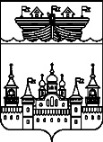 ЗЕМСКОЕ СОБРАНИЕ ВОСКРЕСЕНСКОГО МУНИЦИПАЛЬНОГО РАЙОНА НИЖЕГОРОДСКОЙ ОБЛАСТИРЕШЕНИЕ28 марта 2019 года	№21Об утверждении отчёта об исполнении бюджета муниципального района за 2018 годВ соответствии с пунктом 2 статьи 27 решения Земского собрания Воскресенского района Нижегородской области от 24.10.2008 №85 «Об утверждении Положения о бюджетном процессе в Воскресенском муниципальном районе» (с учётом изменений, внесённых постановлением Земского собрания Воскресенского муниципального района от 22.06.2012 №56, решением Земского собрания Воскресенского муниципального района от 27.10.2017 №111),Земское собрание района решило:Утвердить отчет об исполнении бюджета муниципального района за 2018 год по доходам в сумме 596390,8 тыс. рублей, по расходам в сумме 603738,7 тыс. рублей с превышением расходов над доходами (дефицит бюджета муниципального района) в сумме 7347,9 тыс. рублей и со следующими показателями:- доходов бюджета муниципального района по кодам видов доходов, подвидов доходов, классификаций операций сектора государственного управления, относящихся к доходам бюджета, за 2018 год согласно приложению 1 к настоящему решению;- доходов бюджета муниципального района по кодам классификации доходов бюджетов за 2018 год согласно приложению 2 к настоящему решению;- расходов бюджета муниципального района по целевым статьям (муниципальным программам и непрограммным направлениям деятельности), группам видов расходов классификации расходов бюджета за 2018 год согласно приложению 3 к настоящему решению;- ведомственной структуры расходов бюджета муниципального района за 2018 год согласно приложению 4 к настоящему решению;- расходов бюджета муниципального района по разделам, подразделам и группам видов расходов классификации расходов бюджета за 2018 год согласно приложению 5 к настоящему решению;- источников финансирования дефицита бюджета муниципального района по кодам групп, подгрупп, статей, видов источников финансирования дефицитов бюджетов, классификации операций сектора государственного управления, относящихся к источникам финансирования дефицитов бюджетов, 2018 год согласно приложению 6 к настоящему решению.Приложение 1 к решению Земского собрания Воскресенского муниципального района Нижегородской областиот 28 марта 2019 года №21Исполнение доходов бюджетамуниципального района по кодам видов доходов, подвидов доходов, классификации операций сектора государственного управления за 2018 годтысяч рублейПриложение 2 к решению Земского собрания Воскресенского муниципального района Нижегородской областиот 28 марта 2019 года №21Исполнение доходов бюджета муниципального района по кодам классификации доходов бюджета за 2018 годтыс. рублейПриложение 3 к решению Земского собрания Воскресенского муниципального района Нижегородской областиот 28 марта 2019 года №21Расходы бюджета муниципального района по целевым статьям (муниципальным программам и непрограммным направлениям деятельности), группам видов расходов классификации расходов бюджета за 2018 годтысяч рублейПриложение 4 к решению Земского собрания Воскресенского муниципального района Нижегородской областиот 28 марта 2019 года №21Ведомственная структура расходов бюджета муниципального района за 2018 годтысяч рублейПриложение 5 к решению Земского собрания Воскресенского муниципального района Нижегородской областиот 28 марта 2019 года №21Расходы бюджета муниципального района по разделам, подразделам и группам видов расходов классификации расходов бюджета за 2018 годтысяч рублейПриложение 6 к решению Земского собрания Воскресенского муниципального района Нижегородской областиот 28 марта 2019 года №21Источники финансирования дефицита  бюджета муниципального района по кодам групп, подгрупп, статей, видов источников финансирования дефицитов бюджетов, классификации операций сектора государственного управления за 2018 годатысяч рублейГлава местного самоуправления		А.В.БезденежныхКод бюджетной классификации Российской ФедерацииНаименование доходовПлан на 2018 годИсполнение за 2018 год% испол-ненияКод бюджетной классификации Российской ФедерацииНаименование доходовПлан на 2018 годИсполнение за 2018 год% испол-нения100000000000000001.НАЛОГОВЫЕ И НЕНАЛОГОВЫЕ ДОХОДЫ140795,2141471,0100,5101000000000000001.1.НАЛОГИ НА ПРИБЫЛЬ, ДОХОДЫ102441,1102698,2100,3101020000100001101.1.1.Налог на доходы физических лиц102441,1102698,2100,3101020100100001101.1.1.1.Налог на доходы физических лиц с доходов, источником которых является налоговый агент, за исключением доходов, в отношении которых исчисление и уплата налога осуществляются в соответствии со статьями 227,227.1 и 228 Налогового кодекса Российской Федерации98602,199416,5100,8101020200100001101.1.1.2.Налог на доходы физических лиц с доходов, полученных от осуществления деятельности физическими лицами, зарегистрированными в качестве индивидуальных предпринимателей, нотариусов, занимающихся частной практикой, адвокатов, учредивших адвокатские кабинеты и других лиц, занимающихся частной практикой в соответствии со статьей 227 Налогового кодекса Российской Федерации495,0648,2131,0101020300100001101.1.1.3.Налог на доходы физических лиц с доходов, полученных физическими лицами в соответствии со статьей 228 Налогового Кодекса Российской Федерации2277,1797,935,0101020400100001101.1.1.4.Налог на доходы физических лиц в виде фиксированных авансовых платежей с доходов, полученных физическими лицами, являющимися иностранными гражданами, осуществляющими трудовую деятельность по найму у физических лиц на основании патента в соответствии  со статьей 227.1 Налогового кодекса Российской Федерации1066,91835,6172,0105000000000000001.2.НАЛОГИ НА СОВОКУПНЫЙ ДОХОД7696,27200,193,6105020000200001101.2.1.Единый налог на вмененный доход для отдельных видов деятельности7038,96411,891,1105020100200001101.2.1.1.Единый налог на вмененный доход  для отдельных видов деятельности7038,96411,891,1105030000100001101.2.2.Единый сельскохозяйственный налог39,861,2153,7105030100100001101.2.2.1.Единый сельскохозяйственный налог39,861,2153,7105040000200001101.2.3.Налог, взимаемый в связи с применением патентной системы налогообложения617,5727,2117,8105040200200001101.2.3.1.Налог, взимаемый в связи с применением патентной системы налогообложения, зачисляемый в бюджеты муниципальных районов617,5727,2117,8108000000000000001.3.ГОСУДАРСТВЕННАЯ ПОШЛИНА2802,42661,195,0108030000100001101.3.1.Государственная пошлина по делам, рассматриваемым в судах общей юрисдикции, мировыми судьями1530,31397,591,3108030100100001101.3.1.1. Государственная пошлина по делам, рассматриваемым в судах общей юрисдикции, мировыми судьями (за исключением Верховного Суда Российской Федерации)1530,31397,591,3108060000100001101.3.2.Государственная пошлина за совершение действий, связанных с приобретением гражданства Российской Федерации или выходом из гражданства Российской Федерации, а также с въездом в Российскую Федерацию или выездом из Российской Федерации135,1135,5100,3108070000100001101.3.3.Государственная пошлина за государственную регистрацию, а также за совершение прочих юридически значимых действий1137,01128,199,2108070100100001101.3.3.1.Государственная пошлина за государственную регистрацию юридического лица, физических лиц в качестве индивидуальных предпринимателей, изменений, вносимых в учредительные документы юридического лица, за государственную регистрацию ликвидации юридического лица и другие юридически значимые действия10,212,2120,0108070200100001101.3.3.2.Государственная пошлина за государственную регистрацию прав, ограничений (обременений) прав на недвижимое имущество и сделок с ним1012,1669,066,1108071000100001101.3.3.3.Государственная пошлина за выдачу и обмен паспорта гражданина Российской Федерации67,797,8144,5108071400100001101.3.3.4.Государственная пошлина за государственную регистрацию транспортных средств и иные юридически значимые действия, связанные с изменениями и выдачей документов на транспортные средства, регистрационных знаков, водительских удостоверений42,0339,0807,1108071410100001101.3.3.4.1.Государственная пошлина за государственную регистрацию транспортных средств и иные юридически значимые действия уполномоченных федеральных государственных органов, связанные с изменением и выдачей документов на транспортные средства, регистрационных знаков, водительских удостоверений42,0339,0807,1108071500100001101.3.3.5.Государственная пошлина за выдачу разрешения на установку рекламной конструкции5,010,0200,0111000000000000001.4.ДОХОДЫ ОТ ИСПОЛЬЗОВАНИЯ ИМУЩЕСТВА, НАХОДЯЩЕГОСЯ В ГОСУДАРСТВЕННОЙ И МУНИЦИПАЛЬНОЙ СОБСТВЕННОСТИ8678,88485,397,8111050000000001201.4.1. Доходы, получаемые в виде арендной либо иной платы за передачу в возмездное пользование государственного и муниципального имущества (за исключением имущества бюджетных и автономных учреждений, а также имущества государственных и муниципальных унитарных предприятий, в том числе казенных)8677,88484,797,8111050100000001201.4.1.1. Доходы, получаемые в виде арендной платы за земельные участки, государственная собственность на которые не разграничена, а также средства от продажи права на заключение договоров аренды указанных земельных участков3635,43794,1104,4111050130500001201.4.1.1.1. Доходы, получаемые в виде арендной платы за земельные участки, государственная собственность на которые не разграничена и которые расположены в границах сельских поселений и межселенных территорий муниципальных районов, а также средства от продажи права на заключение договоров аренды указанных земельных участков2510,02200,987,7111050131300001201.4.1.1.2.Доходы, получаемые в виде арендной платы за земельные участки, государственная собственность на которые не разграничена и которые расположены в границах городских поселений, а также средства от продажи права на заключение договоров аренды указанных земельных участков1125,4922,782,0111050300000001201.4.1.1.3.Доходы, получаемые в виде арендной платы , а также средства от продажи права на заключение договоров аренды за земли, находящиеся в собственности муниципальных районов (за исключением земельных участков муниципальных бюджетных и автономных учреждений)0,0670,50,0111050300000001201.4.1.2 Доходы от сдачи в аренду имущества, находящегося в оперативном управлении органов государственной власти, органов местного самоуправления, государственных внебюджетных фондов и созданных ими учреждений (за исключением имущества бюджетных и автономных учреждений)5042,44690,793,0111050350500001201.4.1.2.1. Доходы от сдачи в аренду имущества, находящегося в оперативном управлении органов управления муниципальных районов и созданных ими учреждений (за исключением имущества муниципальных бюджетных и автономных учреждений)5042,44690,793,0111090000000001201.4.2.Прочие доходы от использования имущества и прав, находящихся в государственной и муниципальной собственности (за исключением имущества бюджетных и автономных учреждений, а также имущества государственных и муниципальных унитарных предприятий, в том числе казенных)1,00,660,0111090400000001201.4.2.1.Прочие поступления от использования имущества, находящегося в государственной и муниципальной собственности (за исключением имущества бюджетных и автономных учреждений, а также имущества государственных и муниципальных унитарных предприятий, в том числе казенных)1,00,660,0111090450500001201.4.2.1.1.Прочие поступления от использования имущества, находящегося в собственности муниципальных районов (за исключением имущества бюджетных и автономных учреждений, а также имущества государственных и муниципальных унитарных предприятий, в том числе казенных)1,00,660,0112000000000000001.5.ПЛАТЕЖИ ПРИ ПОЛЬЗОВАНИИ ПРИРОДНЫМИ РЕСУРСАМИ550,0245,044,5112010000100001201.5.1.Плата за негативное воздействие на окружающую среду550,0245,044,5112010100100001201.5.1.1.Плата за выбросы загрязняющих веществ в атмосферный воздух стационарными объектами45,672,7159,4112010200100001201.5.1.2.Плата за выбросы загрязняющих веществ в атмосферный воздух передвижными объектами1,70,00,0112010300100001201.5.1.3. Плата за выбросы загрязняющих веществ в водные объекты82,539,948,4112010400100001201.5.1.4.Плата за размещение отходов производства и потребления420,2132,431,5112010410100001201.5.1.4.1.Плата за размещение отходов производства420,2132,431,5113000000000000001.6.ДОХОДЫ ОТ ОКАЗАНИЯ ПЛАТНЫХ УСЛУГ (РАБОТ) И КОМПЕНСАЦИИ ЗАТРАТ ГОСУДАРСТВА15966,616073,1100,7113010000000001301.6.1.Доходы от оказания  платных услуг (работ)15729,015765,5100,2113019900000001301.6.1.1.Прочие доходы от оказания платных услуг (работ)15729,015765,5100,2113019950500001301.6.1.1.1.Прочие доходы от оказания платных услуг (работ) получателями средств бюджетов муниципальных районов15729,015765,5100,2113020000000001301.6.2.Доходы от компенсации затрат государства237,6307,6129,5113020600000001301.6.2.1.Доходы, поступающие в порядке возмещения расходов, понесенных в связи с эксплуатацией имущества147,3209,9142,5113020650500001301.6.2.1.1.Доходы, поступающие в порядке возмещения расходов, понесенных в связи с эксплуатацией имущества муниципальных районов147,3209,9142,5113029900000001301.6.2.2.Прочие доходы от компенсации затрат государства90,397,7108,2113029950500001301.6.2.2.1.Прочие доходы от компенсации затрат бюджетов муниципальных районов90,397,7108,2114000000000000001.7.ДОХОДЫ ОТ ПРОДАЖИ МАТЕРИАЛЬНЫХ И НЕМАТЕРИАЛЬНЫХ АКТИВОВ1585,02582,3162,9114020000000004101.7.1. Доходы от реализации имущества, находящегося в государственной и муниципальной собственности (за исключением движимого имущества бюджетных и автономных учреждений, а также имущества государственных и муниципальных унитарных предприятий, в том числе казенных)300,0688,7229,6114020500500004101.7.1.1. Доходы от реализации имущества, находящегося в собственности муниципальных районов (за исключением движимого имущества муниципальных бюджетных и автономных учреждений, а также имущества муниципальных унитарных предприятий, в том числе казенных), в части реализации основных средств по указанному имуществу300,0688,7229,6114020520500004101.7.1.1.1.Доходы от реализации имущества, находящегося в оперативном управлении учреждений, находящихся в ведении органов управления муниципальных районов (за исключением имущества муниципальных бюджетных и автономных учреждений), в части реализации основных средств по указанному имуществу300,0688,7229,6114060000000004301.7.2.Доходы от продажи земельных участков, находящихся в государственной и муниципальной собственности1150,01687,0146,7114060100000004301.7.2.1.Доходы от продажи земельных участков, государственная  собственность на которые не разграничена (за исключением земельных участков бюджетных и автономных учреждений)1150,01687,0146,7114060130500004301.7.2.1.1.Доходы от продажи земельных участков, государственная собственность на которые не разграничена и которые расположены в границах сельских поселений и межселенных территорий муниципальных районов500,01325,3265,1114060131300004301.7.2.1.2.Доходы от продажи земельных участков, государственная собственность на которые не разграничена и которые расположены в границах городских поселений350,0278,579,6114060250500004301.7.2.1.3.Доходы от продажи земельных участков, находящихся в собственности муниципальных районов (за исключением земельных участков муниципальных бюджетных и автономных учреждений300,083,227,7114063000000004301.7.3. Плата за увеличение площади земельных участков, находящихся в частной собственности, в результате перераспределения таких земельных участков и земель (или) земельных участков, находящихся в государственной или муниципальной собственности135,0206,6153,0114063100000004301.7.3.1. Плата за увеличение площади земельных участков, находящихся в частной собственности, в результате перераспределения таких земельных участков и земель (или) земельных участков, государственная собственность на которые не разграничена135,0206,6153,0114063131000004301.7.3.1.1. Плата за увеличение площади земельных участков, находящихся в частной собственности, в результате перераспределения таких земельных участков и земель (или) земельных участков, государственная собственность на которые не разграничена и которые расположены в границах сельских поселений110,0138,0125,5114063131300004301.7.3.1.2. Плата за увеличение площади земельных участков, находящихся в частной собственности, в результате перераспределения таких земельных участков и земель (или) земельных участков, государственная собственность на которые не разграничена и которые расположены в границах городских поселений25,068,6274,4116000000000000001.8.ШТРАФЫ, САНКЦИИ, ВОЗМЕЩЕНИЕ УЩЕРБА1075,21491,0138,7116030000000001401.8.1. Денежные взыскания (штрафы) за нарушение законодательства о налогах и сборах0,0-8,20,0116030100100001401.8.1.1.Денежные взыскания (штрафы) за нарушение законодательства о налогах и сборах, предусмотренные статьями 116,119.1., 119.2., пунктами 1 и 2 статьи 120,стаьями 125,126,126.1,128,129,129.1.129.4,132,133,134,135,135.1,135.2 Налогового кодекса Российской Федерации 0,0-8,20,0116080000100001401.8.2.Денежные взыскания (штрафы) за административные правонарушения в области государственного регулирования производства этилового спирта, алкогольной, спиртосодержащей и табачной продукции 0,0120,00,0116080100100001401.8.2.1.Денежные взыскания (штрафы) за административные правонарушения в области государственного регулирования производства этилового спирта, алкогольной, спиртосодержащей  продукции 0,0120,00,0116210000000001401.8.1.Денежные взыскания (штрафы) и иные суммы, взыскиваемые с лиц, виновных в совершении преступлений, и в возмещение ущерба имуществу1,40,00,0116210500500001401.8.1.1.Денежные взыскания (штрафы) и иные суммы, взыскиваемые с лиц, виновных в совершении преступлений, и в возмещение ущерба имуществу, зачисляемые в бюджеты муниципальных районов1,40,00,0116250000000001401.8.2.Денежные взыскания (штрафы) за нарушение законодательства Российской Федерации о недрах, об особо охраняемых природных территориях, об охране и использовании животного мира, об экологической экспертизе, в области охраны окружающей среды, о рыболовстве и сохранении водных биологических ресурсов, земельного законодательства, лесного законодательства, водного законодательства259,1274,5105,9116250300100001401.8.2.1.Денежные взыскания (штрафы) за нарушение законодательства об охране и использовании животного мира1,40,00,0116250500100001401.8.2.2.Денежные взыскания (штрафы) за нарушение законодательства в области охраны окружающей среды219,5154,070,2116250600100001401.8.2.3.Денежные взыскания (штрафы) за нарушение земельного законодательства38,2117,0306,3116280000100001401.8.2.4.Денежные взыскания (штрафы) за нарушение законодательства в области обеспечения санитарно-эпидемиологического благополучия человека и законодательства в сфере защиты прав потребителей0,03,50,0116300000100001401.8.3.Денежные взыскания (штрафы) за правонарушения в области дорожного движения50,087,0174,0116300300100001401.8.3.1.Прочие денежные взыскания (штрафы) за правонарушения в области дорожного движения34,960,0171,9116350300500001401.8.3.2.Суммы по искам о возмещении вреда, причиненного окружающей среде, подлежащие зачислению в бюджеты муниципальных районов15,10,00,0116330500500001401.8.3.3.Денежные взыскания (штрафы) за нарушение законодательства Российской Федерации о контрактной системе в сфере закупок товаров, работ, услуг для обеспечения государственных муниципальных нужд для нужд муниципальных районов0,027,00,0116430000100001401.8.4. Денежные взыскания (штрафы) за нарушение законодательства Российской Федерации об административных правонарушениях, предусмотренные статьей 20.25 Кодекса Российской Федерации об административных правонарушениях149,1160,7107,8116900000000001401.8.5.Прочие поступления от денежных взысканий (штрафов) и иных сумм в возмещение ущерба615,6857,0139,2116900500500001401.8.5.1.Прочие поступления от денежных взысканий (штрафов) и иных сумм в возмещение ущерба, зачисляемые в бюджеты муниципальных районов615,6857,0139,2117000000000000001.9. ПРОЧИЕ НЕНАЛОГОВЫЕ ДОХОДЫ0,00034,80,0117050000000000001.9.1.Прочие неналоговые доходы0,00034,80,0117050500500001801.9.1.1. Прочие неналоговые доходы бюджетов муниципальных районов0,00034,80,0200000000000000002.БЕЗВОЗМЕЗДНЫЕ ПОСТУПЛЕНИЯ457596,8454919,899,4202000000000000002.1. БЕЗВОЗМЕЗДНЫЕ ПОСТУПЛЕНИЯ ОТ ДРУГИХ БЮДЖЕТОВ БЮДЖЕТНОЙ СИСТЕМЫ РОССИЙСКОЙ ФЕДЕРАЦИИ460801,2458123,899,420210000000001512.1.1.ДОТАЦИИ БЮДЖЕТАМ БЮДЖЕТНОЙ СИСТЕМЫ РОССИЙСКОЙ ФЕДЕРАЦИИ139172,9139172,9100,0202150010000001512.1.1.1. Дотации на выравнивание бюджетной обеспеченности139035,8139035,8100,0202150010500001512.1.1.1.1.Дотации бюджетам муниципальных районов на выравнивание бюджетной обеспеченности139035,8139035,8100,0202150010502201512.1.1.1.1.1.Дотации на выравнивание бюджетной обеспеченности муниципальных районов за счет средств областного бюджета139035,8139035,8100,0202150020000001512.1.1.2. Дотации на поддержку мер по обеспечению сбалансированности137,1137,1100,0202150020500001512.1.1.2.1.Дотации бюджетам муниципальных районов на поддержку мер по обеспечению сбалансированности137,1137,1100,0202150020502201512.1.1.2.1.1.Дотации на поддержку мер по обеспечению сбалансированности муниципальных районов за счет средств областного бюджета137,1137,1100,0202200000000001512.1.2.СУБСИДИИ БЮДЖЕТАМ БЮДЖЕТНОЙ СИСТЕМЫ РОССИЙСКОЙ ФЕДЕРАЦИИ (МЕЖБЮДЖЕТНЫЕ СУБСИДИИ)37676,235504,194,2202200770000001512.1.2.1.Субсидии бюджетам на софинансирование капитальных вложений в объекты государственной (муниципальной) собственности14055,112369,888,0202200770500001512.1.2.1.1.Субсидии бюджетам муниципальных районов на софинансирование капитальных вложений в объекты муниципальной собственности14055,112369,888,0202200770502201512.1.2.1.1.1.Субсидии бюджетам муниципальных районов на софинансирование капитальных вложений в объекты муниципальной собственности за счет средств областного бюджета14055,112369,888,0202200770502201512.1.2.1.1.1.1.Субсидии на строительство, реконструкцию, проектно-изыскательские работы и разработку проектно-сметной документации объектов капитального строительства2425,31240,051,1202200770502201512.1.2.1.1.1.2.Субсидии на софинансирование капитальных вложений в объекты газоснабжения11129,811129,8100,0202200770502201512.1.2.1.1.1.3.Субсидии на строительство зданий общеобразовательных организаций за счет средств областного бюджета0,00,00,0202200770502201512.1.2.1.1.1.4.Субсидии на реконструкцию хозяйственного питьевого водопровода в с.Воздвиженское и п.Руя Воскресенского района500,00,00,0202254670000001512.1.2.2.Субсидии бюджетам на обеспечение развития и укрепления материально-технической базы домов культуры в населенных пунктах с числом жителей до 50 тысяч человек1297,91297,9100,0202254670500001512.1.2.2.1.Субсидии бюджетам муниципальных районов на обеспечение развития и укрепления материально-технической базы домов культуры в населенных пунктах с числом жителей до 50 тысяч человек1297,91297,9100,0202254670501101512.1.2.2.1.1.Субсидии бюджетам муниципальных районов на обеспечение развития и укрепления материально-технической базы домов культуры в населенных пунктах с числом жителей до 50 тысяч человек за счет средств федерального бюджета902,2902,2100,0202254670502201512.1.2.2.1.2.Субсидии бюджетам муниципальных районов на обеспечение развития и укрепления материально-технической базы домов культуры в населенных пунктах с числом жителей до 50 тысяч человек за счет средств областного бюджета 395,7395,7100,0202255190000001512.1.2.3.Субсидия бюджетам на поддержку отрасли культуры143,4143,4100,0202255190500001512.1.2.3.1.Субсидия бюджетам муниципальных районов на поддержку отрасли культуры143,4143,4100,0202255190501101512.1.2.3.1.1.Субсидия бюджетам муниципальных районов на поддержку отрасли культуры за счет за счет средств федерального бюджета106,1106,1100,0202255190502201512.1.2.3.1.2.Субсидия бюджетам муниципальных районов на поддержку отрасли культуры за счет за счет средств областного бюджета37,337,3100,0202255550000001512.1.2.4.Субсидии бюджетам на поддержку государственных программ субъектов Российской Федерации и муниципальных программ формирования современной городской среды2514,42514,4100,0202255550500001512.1.2.4.1.Субсидии бюджетам муниципальных районов на поддержку государственных программ субъектов Российской Федерации и муниципальных программ формирования современной городской среды2514,42514,4100,0202255550501101512.1.2.4.1.1.Субсидии на поддержку государственных программ субъектов Российской Федерации и муниципальных программ формирования современной городской среды за счёт средств федерального бюджета1657,91657,9100,0202255550502201512.1.2.4.1.2.Субсидии на поддержку государственных программ субъектов Российской Федерации и муниципальных программ формирования современной городской среды за счёт средств областного бюджета856,5856,5100,0202299990000001512.1.2.5.Прочие субсидии 19665,419178,597,5202299990500001512.1.2.5.1.Прочие субсидии бюджетам муниципальных районов19665,419178,597,5202299990502201512.1.2.5.1.1.Прочие субсидии бюджетам муниципальных районов за счет средств областного бюджета19665,419178,597,5202299990502201512.1.2.5.1.1.1.Субсидии на оказание частичной финансовой поддержки районных средств массовой информации1639,01639,0100,0202299990502201512.1.2.5.1.1.2. Субсидии на предоставление социальных выплат на возмещение части процентной ставки по кредитам, полученным гражданами на газификацию жилья в российских кредитных организациях0,00,00,0202299990502201512.1.2.5.1.1.3.Субсидии на капитальный ремонт образовательных организаций, реализующих общеобразовательные программы Нижегородской области4390,84390,8100,0202299990502201512.1.2.5.1.1.4.Субсидии на повышение минимального размера оплаты труда с 1 мая 2018 года работникам муниципальных учреждений и органов местного самоуправления4877,84877,8100,0202299990502201512.1.2.5.1.1.5.Субсидии на повышение минимального размера оплаты труда работников муниципальных учреждений культуры701,2701,2100,0202299990502201512.1.2.5.1.1.6.Субсидии на повышение оплаты труда педагогических работников муниципальных организаций дополнительного образования130,3130,3100,0202299990502201512.1.2.5.1.1.7.Субсидии на реализацию проекта по поддержке местных инициатив5120,84909,595,9202299990502201512.1.2.5.1.1.8.Субсидии на реализацию проекта по поддержке местных инициатив1797,81797,8100,0202299990502201512.1.2.5.1.1.9.Субсидии на реализацию проекта по поддержке местных инициатив1007,7732,172,7202299990502201512.1.2.5.1.1.10.Субсидия на обеспечение доступа к системе электронного документооборота0,00,00,0202300000000001512.1.3.СУБВЕНЦИИ БЮДЖЕТАМ БЮДЖЕТНОЙ СИСТЕМЫ РОССИЙСКОЙ ФЕДЕРАЦИИ 271476,6271476,0100,0202300240000001512.1.3.1.Субвенции местным  бюджетам  на выполнение передаваемых полномочий субъектов Российской Федерации249802,4249801,8100,0202300240500001512.1.3.1.1.Субвенции бюджетам муниципальных районов на выполнение передаваемых полномочий субъектов Российской Федерации249802,4249801,8100,0202300240502201512.1.3.1.1.1.Субвенции бюджетам муниципальных районов   на выполнение передаваемых полномочий субъектов Российской Федерации за счет средств областного бюджета249802,4249801,8100,0202300240502201512.1.3.1.1.1.1.Субвенции на осуществление отдельных государственных  полномочий по поддержке сельскохозяйственного производства3029,83029,8100,0202300240502201512.1.3.1.1.1.2. Субвенции на возмещение части затрат на приобретение зерноуборочных и кормоуборочных комбайнов 0,00,00,0202300240502201512.1.3.2.1.1.3. Субвенции на осуществление полномочий по организации проведения мероприятий по предупреждению и ликвидации болезней животных, их лечению, отлову и содержанию безнадзорных животных, защите населения от болезней, общих для человека и животных, в части отлова и содержания безнадзорных животных125,3124,799,6202300240502201512.1.3.1.1.1.4.Субвенции на исполнение полномочий в сфере общего образования в муниципальных дошкольных образовательных организациях54661,854661,8100,0202300240502201512.1.3.1.1.1.5.Субвенции на исполнение полномочий в сфере общего образования в муниципальных общеобразовательных организациях139628,8139628,8100,0202300240502201512.1.3.1.1.1.6.Субвенции на осуществление полномочий по организационно-техническому и информационно-методическому сопровождению аттестации педагогических работников муниципальных и частных организаций, осуществляющих образовательную деятельность, с целью установления соответствия уровня квалификации требованиям, предъявляемым к первой квалификационной категории640,0640,0100,0202300240502201512.1.3.1.1.1.7. Субвенции на осуществление полномочий по организации и осуществлению деятельности по опеке и попечительству в отношении несовершеннолетних граждан452,9452,9100,0202300240502201512.1.3.1.1.1.8. Субвенции на  осуществление полномочий по созданию и организации деятельности муниципальных комиссий по делам несовершеннолетних и защите их прав449,8449,8100,0202300240502201512.1.3.1.1.1.9.Субвенции на осуществление органами местного самоуправления муниципальных районов полномочий органов государственной власти Нижегородской области по расчету и предоставлению дотаций бюджетам поселений44124,244124,2100,0202300240502201512.1.3.1.1.1.10.Субвенции на компенсацию части расходов по приобретению путевки и предоставлению путевки с частичной оплатой за счет средств областного бюджета в организации, осуществляющие санаторно-курортное лечение детей в соответствии с имеющейся лицензией, организации, осуществляющие санаторно-курортную помощь детям в соответствии с имеющейся лицензией, расположенные на территории Российской Федерации107,0107,0100,0202300240502201512.1.3.1.1.1.11.Субвенция на осуществление полномочий по организации и осуществлению деятельности по опеке и попечительству совершеннолетних граждан381,8381,8100,0202300240502201512.1.3.1.1.1.12.Субвенции на осуществление полномочий по организации проведения мероприятий по предупреждению и ликвидации болезней животных, их лечению, отлову и содержанию безнадзорных животных, защите населения от болезней, общих для человека и животных, в части обеспечения безопасности сибиреязвенных скотомогильников0,00,00,0202300240502201512.1.3.1.1.1.13.Субвенции на исполнение полномочий по финансовому обеспечению осуществления присмотра и ухода за детьми-инвалидами, детьми-сиротами и детьми, оставшимися без попечения родителей, а также за детьми с туберкулезной интоксикацией, обучающимися в муниципальных образовательных организациях, реализующих образовательные программы дошкольного образования654,3654,3100,0202300240502201512.1.3.1.1.1.14.Субвенции на исполнение полномочий по финансовому обеспечению двухразовым бесплатным питанием обучающихся с ограниченными возможностями здоровья, не проживающих в муниципальных организациях, осуществляющих образовательную деятельность по адаптированным основным общеобразовательным программам3304,53304,5100,0202300240502201512.1.3.1.1.1.15.Субвенции на реализацию экономически значимой программы "Развитие мясного скотоводства в Нижегородской области на 2015-2020 годы" за счет средств областного бюджета352,5352,5100,0202300240502201512.1.3.1.1.1.16.Субвенции на предоставление субсидий на 1 килограмм реализованного и (или) отгруженного на собственную переработку молока за счет средств областного бюджета1445,71445,7100,0202300240502201512.1.3.1.1.1.17.Субвенции на оказание несвязанной поддержки сельскохозяйственным товаропроизводителям в области растениеводства за счет средств областного бюджета345,1345,1100,0202300240502201512.1.3.1.1.1.18.Субвенции на возмещение части процентной ставки по долгосрочным, среднесрочным и краткосрочным кредитам, взятым малыми формами хозяйствования, за счет средств областного бюджета34,534,5100,0202300240502201512.1.3.1.1.1.19.Субвенции на поддержку племенного животноводства за счет средств областного бюджета1,41,4100,0202300240502201512.1.3.1.1.1.20.Субвенции на возмещение части затрат на приобретение элитных семян за счет средств областного бюджета63,063,0100,0202300290000001512.1.3.2.Субвенции бюджетам на компенсацию части платы, взимаемой с родителей (законных представителей) за присмотр и уход за детьми, посещающими образовательные организации, реализующие образовательные программы дошкольного образования1974,31974,3100,0202300290500001512.1.3.2.1.Субвенции бюджетам муниципальных районов на компенсацию части платы, взимаемой с родителей (законных представителей) за присмотр и уход за детьми, посещающими образовательные организации, реализующие образовательные программы дошкольного образования 1974,31974,3100,0202300290502201512.1.3.2.1.1.Субвенции на осуществление выплаты компенсации части родительской платы за присмотр и уход за ребенком в государственных, муниципальных и частных образовательных организациях, реализующих образовательную программу дошкольного образования, в том числе обеспечение организации выплаты компенсации части родительской платы за счет средств областного бюджета1974,31974,3100,0202350820000001512.1.3.3.Субвенции бюджетам муниципальных образований на предоставление жилых помещений детям-сиротам и детям, оставшимся без попечения родителей, лицам из их числа по договорам найма специализированных жилых помещений15320,915320,9100,0202350820500001512.1.3.3.1.Субвенции бюджетам муниципальных районов на предоставление жилых помещений детям-сиротам и детям, оставшимся без попечения родителей, лицам из их числа по договорам найма специализированных жилых помещений15320,915320,9100,0202350820501101512.1.3.3.1.1.Субвенции на обеспечение детей-сирот и детей, оставшихся без попечения родителей, лиц из числа детей-сирот и детей, оставшихся без попечения родителей, жилых помещениями за счет средств федерального бюджета4688,74688,7100,0202350820502201512.1.3.3.1.2.Субвенции на обеспечение детей-сирот и детей, оставшихся без попечения родителей, лиц из числа детей-сирот и детей, оставшихся без попечения родителей, жилых помещениями за счет средств областного бюджета10632,210632,2100,0202351180000001512.1.3.4.Субвенции бюджетам на осуществление первичного воинского учета на территориях, где отсутствуют военные комиссариаты1293,91293,9100,0202351180500001512.1.3.4.1.Субвенции бюджетам муниципальных районов на осуществление первичного воинского учета на территориях, где отсутствуют военные комиссариаты1293,91293,9100,0202351180501101512.1.3.4.1.1.Субвенции бюджетам муниципальных районов на осуществление первичного воинского учета на территориях, где отсутствуют военные комиссариаты за счет средств федерального бюджета1293,91293,9100,0202351180501101512.1.3.4.1.1.1.Субвенции на осуществление государственных полномочий Российской Федерации по первичному воинскому учету на территориях, где отсутствуют военные комиссариаты1293,91293,9100,0202351200000001512.1.3.5.Субвенции бюджетам на осуществление полномочий по составлению (изменению) списков кандидатов в присяжные заседатели федеральных судов общей юрисдикции в Российской Федерации80,480,4100,0202351200500001512.1.3.5.1.Субвенции бюджетам муниципальных районов на осуществление полномочий по составлению (изменению) списков кандидатов в присяжные заседатели федеральных судов общей юрисдикции в Российской Федерации80,480,4100,0202351200501101512.1.3.5.1.1.Субвенции бюджетам муниципальных районов на осуществление полномочий по составлению (изменению) списков кандидатов в присяжные заседатели федеральных судов общей юрисдикции в Российской Федерации за счет средств федерального бюджета80,480,4100,0202351200501101512.1.3.5.1.1.1.Субвенция на реализацию переданных исполнительно-распорядительным органам муниципальных образований Нижегородской области государственных полномочий по составлению (изменению, дополнению) списков кандидатов в присяжные заседатели федеральных судов общей юрисдикции в Российской Федерации80,480,4100,0202351340000001512.1.3.6.Субвенции бюджетам на осуществление полномочий по обеспечению жильем отдельных категорий граждан, установленных Федеральным законом от 12 января 1995 года № 5-ФЗ "О ветеранах", в соответствии с Указом Президента Российской Федерации от 7 мая 2008 года № 714 "Об обеспечении жильем ветеранов Великой Отечественной войны 1941 - 1945 годов"0,00,00,0202351340500001512.1.3.6.1.Субвенции бюджетам муниципальных районов на осуществление полномочий по обеспечению жильем отдельных категорий граждан, установленных Федеральным законом от 12 января 1995 года N 5-ФЗ "О ветеранах", в соответствии с Указом Президента Российской Федерации от 7 мая 2008 года N 714 "Об обеспечении жильем ветеранов Великой Отечественной войны 1941 - 1945 годов"0,00,00,0202351340501101512.1.3.6.1.1.Субвенции бюджетам муниципальных районов на осуществление полномочий по обеспечению жильем отдельных категорий граждан, установленных Федеральным законом от 12 января 1995 года N 5-ФЗ "О ветеранах", в соответствии с Указом Президента Российской Федерации от 7 мая 2008 года N 714 "Об обеспечении жильем ветеранов Великой Отечественной войны 1941 - 1945 годов" за счет средств федерального бюджета0,00,00,0202351340501101512.1.3.6.1.1.1.Субвенция на обеспечение жильем отдельных категорий граждан, установленных Федеральным законом от 12 января 1995 года № 5-ФЗ "О ветеранах", в соответствии с Указом Президента Российской Федерации от 7 мая 2008 года № 714 "Об обеспечении жильем ветеранов Великой Отечественной войны 1941-1945 годов"0,00,00,0202355410000001512.1.3.7.Субвенции бюджетам муниципальных образований на оказание несвязанной поддержки сельскохозяйственным товаропроизводителям в области растениеводства1666,41666,4100,0202355410500001512.1.3.7.1.Субвенции бюджетам муниципальных районов на оказание несвязанной поддержки сельскохозяйственным товаропроизводителям в области растениеводства1666,41666,4100,0202355410502201512.1.3.7.1.1.Субвенции на оказание несвязанной поддержки сельскохозяйственным товаропроизводителям в области растениеводства за счет средств областного бюджета433,3433,3100,0202355410501101512.1.3.7.1.2.Субвенции на оказание несвязанной поддержки сельскохозяйственным товаропроизводителям в области растениеводства за счет средств федерального бюджета1233,11233,1100,0202355420000001512.1.3.8.Субвенции бюджетам муниципальных образований на повышение продуктивности в молочном скотоводстве1013,51013,5100,0202355420500001512.1.3.8.1.Субвенции бюджетам муниципальных районов на повышение продуктивности в молочном скотоводстве1013,51013,5100,0202355420502201512.1.3.8.1.1.Субвенции на возмещение части затрат сельхозтоваропроизводителей на 1 килограмм реализованного и (или) отгруженного на собственную переработку молока за счет средств областного бюджета263,5263,5100,0202355420501101512.1.3.8.1.2.Субвенции на возмещение части затрат сельхозтоваропроизводителей на 1 килограмм реализованного и (или) отгруженного на собственную переработку молока за счет средств федерального бюджета750,0750,0100,0202355430000001512.1.3.9.Субвенции бюджетам муниципальных образований на содействие достижению целевых показателей региональных программ развития агропромышленного комплекса324,8324,8100,0202355430500001512.1.3.9.1.Субвенции бюджетам муниципальных районов на содействие достижению целевых показателей региональных программ развития агропромышленного комплекса324,8324,8100,0202355430500001512.1.3.9.1.1.Субвенции на возмещение части затрат на приобретение элитных семян0,00,00,0202355430501101512.1.3.9.1.1.1.Субвенции на возмещение части затрат на приобретение элитных семян за счет средств федерального бюджета0,00,00,0202355430502201512.1.3.9.1.1.2.Субвенции на возмещение части затрат на приобретение элитных семян за счет средств областного бюджета0,00,00,0202355430500001512.1.3.9.1.2.Субвенции на реализацию экономически значимой программы "Развитие мясного скотоводства в Нижегородской области на 2015-2020 годы" 0,00,00,0202355430502201512.1.3.9.1.2.1.Субвенции на реализацию экономически значимой программы "Развитие мясного скотоводства в Нижегородской области на 2015-2020 годы" за счет средств областного бюджета0,00,00,0202355430500001512.1.3.9.1.3.Субвенции бюджетам муниципальных районов на возмещение части процентной ставки по долгосрочным, среднесрочным и краткосрочным кредитам, взятым малыми формами хозяйствования324,8324,8100,0202355430501101512.1.3.9.1.3.1.Субвенции бюджетам муниципальных районов на возмещение части процентной ставки по долгосрочным, среднесрочным и краткосрочным кредитам, взятым малыми формами хозяйствования, за счет средств федерального бюджета240,3240,3100,0202355430502201512.1.3.9.1.3.2.Субвенции бюджетам муниципальных районов на возмещение части процентной ставки по долгосрочным, среднесрочным и краткосрочным кредитам, взятым малыми формами хозяйствования, за счет средств областного бюджета84,484,4100,0202355430500001512.1.3.10.1.4.Субвенции бюджетам муниципальных районов на поддержку племенного животноводства0,00,00,0202355430502201512.1.3.10.1.4.1.Субвенции бюджетам муниципальных районов на поддержку племенного животноводства за счет средств областного бюджета0,00,00,0202400000000001512.1.4.Иные межбюджетные трансферты12475,511970,896,0202400140000001512.1.4.1.Межбюджетные трансферты, передаваемые бюджетам муниципальных образований на осуществление части полномочий по решению вопросов местного значения в соответствии с заключенными соглашениями7833,97329,293,6202400140500001512.1.4.1.1.Межбюджетные трансферты, передаваемые бюджетам муниципальных районов из бюджетов поселений на осуществление части полномочий по решению вопросов местного значения в соответствии с заключенными соглашениями7833,97329,293,6202451600000001512.1.4.2.Межбюджетные трансферты, передаваемые бюджетам для компенсации дополнительных расходов, возникших в результате решений, принятых органами власти другого уровня4641,64641,6100,0202451600500001512.1.4.2.1.Межбюджетные трансферты, передаваемые бюджетам муниципальных районов для компенсации дополнительных расходов, возникших в результате решений, принятых органами власти другого уровня4641,64641,6100,0202451600502201512.1.4.2.1.1.Межбюджетные трансферты областного бюджета из  резервного фонда Правительства Нижегородской области2259,62259,6100,0202451600502201512.1.4.2.1.2.Межбюджетные трансферты областного бюджета из фонда на поддержку территорий области2103,72103,7100,0202451600502201512.1.4.2.1.3.Межбюджетные трансферты за счет средств областного бюджета на увеличение расходов муниципальных многофункциональных центров предоставления государственных и муниципальных услуг на оказание услуг населению
области278,4278,4100,0203000000000000002.2БЕЗВОЗМЕЗДНЫЕ ПОСТУПЛЕНИЯ ОТ ГОСУДАРСТВЕННЫХ (МУНИЦИПАЛЬНЫХ) ОРГАНИЗАЦИЙ1303,81303,8100,0203050000500001802.2.1.Безвозмездные поступления от государственных (муниципальных) организаций в бюджеты муниципальных районов1303,81303,8100,0203050100500001802.2.1.1.Предоставление государственными (муниципальными) организациями грантов для получателей средств бюджетов муниципальных районов1303,81303,8100,0207000000000000002.3.ПРОЧИЕ БЕЗВОЗМЕЗДНЫЕ ПОСТУПЛЕНИЯ307,0307,4100,1207050000500001802.3.1.Прочие безвозмездные поступления в бюджеты муниципальных районов307,0307,4100,1207050300500001802.3.1.1.Прочие безвозмездные поступления в бюджеты муниципальных районов307,0307,4100,1219000000000000002.4.ВОЗВРАТ ОСТАТКОВ СУБСИДИЙ, СУБВЕНЦИЙ И ИНЫХ МЕЖБЮДЖЕТНЫХ ТРАНСФЕРТОВ, ИМЕЮЩИХ ЦЕЛЕВОЕ НАЗНАЧЕНИЕ, ПРОШЛЫХ ЛЕТ-4815,2-4815,2100,0219600000500001512.4.1.Возврат остатков субсидий, субвенций и иных межбюджетных трансфертов, имеющих целевое назначение, прошлых лет из бюджетов муниципальных районов-4815,2-4815,2100,0219600100500001512.4.1.1.Возврат остатков субсидий, субвенций и иных межбюджетных трансфертов, имеющих целевое назначение, прошлых лет из бюджетов муниципальных районов-4815,2-4815,2100,0219600100502201512.4.1.1.1.Возврат прочих остатков субсидий, субвенций и иных межбюджетных трансфертов, имеющих целевое назначение, прошлых лет из бюджетов муниципальных районов за счет средств областного бюджета-4815,2-4815,2100,0Итого598392,1596390,899,7Наименование КВДГлавный админи-страторКВД Зачислено 596 390,8Управление финансов администрации Воскресенского муниципального района Нижегородской области001194 584,8Дотации бюджетам муниципальных районов на выравнивание бюджетной обеспеченности за счет средств областного бюджета0012.02.15001.05.0220.151139 035,8Дотации бюджетам муниципальных районов на поддержку мер по обеспечению сбалансированности бюджетов за счет средств областного бюджета0012.02.15002.05.0220.151137,1Прочие субсидии бюджетам муниципальных районов за счет средств областного бюджета0012.02.29999.05.0220.1514 877,8Субвенции бюджетам муниципальных районов на выполнение передаваемых полномочий субъектов Российской Федерации за счет средств областного бюджета0012.02.30024.05.0220.15144 124,2Субвенции бюджетам муниципальных районов на осуществление первичного воинского учета на территориях, где отсутствуют военные комиссариаты за счет средств федерального бюджета0012.02.35118.05.0110.1511 293,9Межбюджетные трансферты, передаваемые бюджетам муниципальных районов из бюджетов поселений на осуществление части полномочий по решению вопросов местного значения в соответствии с заключенными соглашениями0012.02.40014.05.0000.1511 022,1Межбюджетные трансферты, передаваемые бюджетам муниципальных районов для компенсации дополнительных расходов, возникших в результате решений, принятых органами власти другого уровня за счет средств областного бюджета0012.02.45160.05.0220.1514 093,9Департамент Росприроднадзора по Приволжскому федеральному округу048355,0Плата за выбросы загрязняющих веществ в атмосферный воздух стационарными объектами (федеральные государственные органы, Банк России, органы управления государственными внебюджетными фондами Российской Федерации)0481.12.01010.01.6000.12072,7Плата за сбросы загрязняющих веществ в водные объекты (федеральные государственные органы, Банк России, органы управления государственными внебюджетными фондами Российской Федерации)0481.12.01030.01.6000.12039,9Плата за размещение отходов производства0481.12.01041.01.6000.120132,3Денежные взыскания (штрафы) за нарушение законодательства в области охраны окружающей среды (федеральные государственные органы, Банк России, органы управления государственными внебюджетными фондами Российской Федерации)0481.16.25050.01.6000.140110,0Отдел культуры, молодежной политики и спорта администрации Воскресенского муниципального района Нижегородской области0577 133,6Прочие доходы от оказания платных услуг (работ) получателями средств бюджетов муниципальных районов0571.13.01995.05.0013.130919,6Прочие доходы от оказания платных услуг (работ) получателями средств бюджетов муниципальных районов0571.13.01995.05.0023.130351,1Прочие доходы от оказания платных услуг (работ) получателями средств бюджетов муниципальных районов0571.13.01995.05.0033.130173,2Прочие доходы от оказания платных услуг (работ) получателями средств бюджетов муниципальных районов0571.13.01995.05.0041.130379,1Прочие доходы от оказания платных услуг (работ) получателями средств бюджетов муниципальных районов0571.13.01995.05.0133.1301 106,6Доходы, поступающие в порядке возмещения расходов, понесенных в связи с эксплуатацией имущества муниципальных районов (ЦКД)0571.13.02065.05.0013.13054,6Доходы, поступающие в порядке возмещения расходов, понесенных в связи с эксплуатацией имущества муниципальных районов (МЦБС)0571.13.02065.05.0023.130112,9Субсидии бюджетам муниципальных районов на обеспечение развития и укрепления материально-технической базы домов культуры в населенных пунктах с числом жителей до 50 тысяч человек за счет средств федерального бюджета0572.02.25467.05.0110.151902,2Субсидии бюджетам муниципальных районов на обеспечение развития и укрепления материально-технической базы домов культуры в населенных пунктах с числом жителей до 50 тысяч человек за счет средств областного бюджета0572.02.25467.05.0220.151395,7Субсидия бюджетам муниципальных районов на поддержку отрасли культуры за счет средств федерального бюджета0572.02.25519.05.0110.151106,1Субсидия бюджетам муниципальных районов на поддержку отрасли культуры за счет средств областного бюджета0572.02.25519.05.0220.15137,3Прочие субсидии бюджетам муниципальных районов за счет средств областного бюджета0572.02.29999.05.0220.151701,2Межбюджетные трансферты, передаваемые бюджетам муниципальных районов из бюджетов поселений на осуществление части полномочий по решению вопросов местного значения в соответствии с заключенными соглашениями0572.02.40014.05.0000.151370,0Предоставление государственными (муниципальными) организациями грантов для получателей средств бюджетов муниципальных районов0572.03.05010.05.0000.1801 303,8Прочие безвозмездные поступления в бюджеты муниципальных районов0572.07.05030.05.0000.180220,0Министерство экологии и природных ресурсов Нижегородской области07144,0Денежные взыскания (штрафы) за нарушение законодательства в области охраны окружающей среды0711.16.25050.01.0000.14044,0Управление образования администрации Воскресенского муниципального района Нижегородской области074211 579,0Прочие доходы от оказания платных услуг (работ) получателями средств бюджетов муниципальных районов0741.13.01995.05.0011.130109,1Прочие доходы от оказания платных услуг (работ) получателями средств бюджетов муниципальных районов0741.13.01995.05.0013.1300,5Прочие доходы от оказания платных услуг (работ) получателями средств бюджетов муниципальных районов0741.13.01995.05.0021.130472,6Прочие доходы от оказания платных услуг (работ) получателями средств бюджетов муниципальных районов0741.13.01995.05.0031.130262,9Прочие доходы от оказания платных услуг (работ) получателями средств бюджетов муниципальных районов0741.13.01995.05.0041.13016,7Прочие доходы от оказания платных услуг (работ) получателями средств бюджетов муниципальных районов0741.13.01995.05.0051.130756,7Прочие доходы от оказания платных услуг (работ) получателями средств бюджетов муниципальных районов0741.13.01995.05.0061.13080,5Прочие доходы от оказания платных услуг (работ) получателями средств бюджетов муниципальных районов0741.13.01995.05.0071.130667,3Прочие доходы от оказания платных услуг (работ) получателями средств бюджетов муниципальных районов0741.13.01995.05.0081.1301 041,0Прочие доходы от оказания платных услуг (работ) получателями средств бюджетов муниципальных районов0741.13.01995.05.0091.130248,5Прочие доходы от оказания платных услуг (работ) получателями средств бюджетов муниципальных районов0741.13.01995.05.0101.130171,6Прочие доходы от оказания платных услуг (работ) получателями средств бюджетов муниципальных районов0741.13.01995.05.0111.13064,3Прочие доходы от оказания платных услуг (работ) получателями средств бюджетов муниципальных районов0741.13.01995.05.0121.130110,9Прочие доходы от оказания платных услуг (работ) получателями средств бюджетов муниципальных районов Воскресенский ДЦ0741.13.01995.05.0143.1308,6Прочие доходы от оказания платных услуг (работ) получателями средств бюджетов муниципальных районов0741.13.01995.05.0161.1301 018,7Прочие доходы от оказания платных услуг (работ) получателями средств бюджетов муниципальных районов0741.13.01995.05.0171.1301 008,8Прочие доходы от оказания платных услуг (работ) получателями средств бюджетов муниципальных районов0741.13.01995.05.0181.1301 025,8Прочие доходы от оказания платных услуг (работ) получателями средств бюджетов муниципальных районов0741.13.01995.05.0191.1301 001,9Прочие доходы от оказания платных услуг (работ) получателями средств бюджетов муниципальных районов0741.13.01995.05.0211.130444,9Прочие доходы от оказания платных услуг (работ) получателями средств бюджетов муниципальных районов0741.13.01995.05.0261.1303 065,9Прочие доходы от оказания платных услуг (работ) получателями средств бюджетов муниципальных районов0741.13.01995.05.0263.1309,7Прочие доходы от оказания платных услуг (работ) получателями средств бюджетов муниципальных районов0741.13.01995.05.0271.130709,8Прочие доходы от оказания платных услуг (работ) получателями средств бюджетов муниципальных районов0741.13.01995.05.0273.1306,5Прочие доходы от оказания платных услуг (работ) получателями средств бюджетов муниципальных районов0741.13.01995.05.0281.130442,3Прочие доходы от компенсации затрат бюджетов муниципальных районов0741.13.02995.05.0000.13055,3Прочие поступления от денежных взысканий (штрафов) и иных сумм в возмещение ущерба, зачисляемые в бюджеты муниципальных районов0741.16.90050.05.0000.1407,5Прочие неналоговые доходы бюджетов муниципальных районов0741.17.05050.05.0000.1800,1Прочие субсидии бюджетам муниципальных районов за счет средств областного бюджета0742.02.29999.05.0220.1511 928,1Субвенции бюджетам муниципальных районов на выполнение передаваемых полномочий субъектов Российской Федерации за счет средств областного бюджета0742.02.30024.05.0220.151199 446,2Субвенции бюджетам муниципальных районов на компенсацию части платы, взимаемой с родителей (законных представителей) за присмотр и уход за детьми, посещающими образовательные организации, реализующие образовательные программы дошкольного образования за счет средств областного бюджета0742.02.30029.05.0220.1511 974,3Прочие безвозмездные поступления в бюджеты муниципальных районов0742.07.05030.05.0000.1805,0Возврат прочих остатков субсидий, субвенций и иных межбюджетных трансфертов, имеющих целевое назначение, прошлых лет из бюджетов муниципальных районов за счет средств областного бюджета0742.19.60010.05.0220.151-4 583,1Федеральная служба по ветеринарному и фитосанитарному надзору0815,0Денежные взыскания (штрафы) за нарушение земельного законодательства (федеральные государственные органы, Банк России, органы управления государственными внебюджетными фондами Российской Федерации)0811.16.25060.01.6000.1405,0Управление сельского хозяйства администрации Воскресенского муниципального района Нижегородской области0828 471,4Субвенции бюджетам муниципальных районов на выполнение передаваемых полномочий субъектов Российской Федерации за счет средств областного бюджета0822.02.30024.05.0220.1515 396,7Субвенции бюджетам муниципальных районов на оказание несвязанной поддержки сельскохозяйственным товаропроизводителям в области растениеводства за счет средств федерального бюджета0822.02.35541.05.0110.1511 233,1Субвенции бюджетам муниципальных районов на оказание несвязанной поддержки сельскохозяйственным товаропроизводителям в области растениеводства за счет средств областного бюджета0822.02.35541.05.0220.151433,3Субвенции бюджетам муниципальных районов на повышение продуктивности в молочном скотоводстве за счет средств федерального бюджета0822.02.35542.05.0110.151750,0Субвенции бюджетам муниципальных районов на повышение продуктивности в молочном скотоводстве за счет средств областного бюджета0822.02.35542.05.0220.151263,5Субвенции бюджетам муниципальных районов на содействие достижению целевых показателей региональных программ развития агропромышленного комплекса за счет средств федерального бюджета0822.02.35543.05.0110.151240,3Субвенции бюджетам муниципальных районов на содействие достижению целевых показателей региональных программ развития агропромышленного комплекса за счет средств областного бюджета0822.02.35543.05.0220.15184,4Межбюджетные трансферты, передаваемые бюджетам муниципальных районов из бюджетов поселений на осуществление части полномочий по решению вопросов местного значения в соответствии с заключенными соглашениями0822.02.40014.05.0000.15170,0Отдел капитального строительства и архитектуры администрации Воскресенского муниципального района Нижегородской области13340 462,7Прочие доходы от компенсации затрат бюджетов муниципальных районов1331.13.02995.05.0000.1303,6Субсидии бюджетам муниципальных районов на софинансирование капитальных вложений в объекты муниципальной собственности за счет средств областного бюджета1332.02.20077.05.0220.15112 369,8Субсидии бюджетам муниципальных районов на поддержку государственных программ субъектов Российской Федерации и муниципальных программ формирования современной городской среды за счет средств федерального бюджета1332.02.25555.05.0110.1511 657,9Субсидии бюджетам муниципальных районов на поддержку государственных программ субъектов Российской Федерации и муниципальных программ формирования современной городской среды за счет средств областного бюджета1332.02.25555.05.0220.151856,5Прочие субсидии бюджетам муниципальных районов за счет средств областного бюджета1332.02.29999.05.0220.1514 390,8Субвенции бюджетам муниципальных районов на предоставление жилых помещений детям-сиротам и детям, оставшимся без попечения родителей, лицам из их числа по договорам найма специализированных жилых помещений за счет средств федерального бюджета1332.02.35082.05.0110.1514 688,7Субвенции бюджетам муниципальных районов на предоставление жилых помещений детям-сиротам и детям, оставшимся без попечения родителей, лицам из их числа по договорам найма специализированных жилых помещений за счет средств областного бюджета1332.02.35082.05.0220.15110 632,2Межбюджетные трансферты, передаваемые бюджетам муниципальных районов из бюджетов поселений на осуществление части полномочий по решению вопросов местного значения в соответствии с заключенными соглашениями1332.02.40014.05.0000.1515 867,1Возврат прочих остатков субсидий, субвенций и иных межбюджетных трансфертов, имеющих целевое назначение, прошлых лет из бюджетов муниципальных районов за счет средств областного бюджета1332.19.60010.05.0220.151-4,0Министерство инвестиций, земельных и имущественных отношений Нижегородской области143250,7Доходы, получаемые в виде арендной платы за земельные участки, государственная собственность на которые не разграничена и которые расположены в границах межселенных территорий муниципальных районов, а также средства от продажи права на заключение договоров аренды указанных земельных участков1431.11.05013.05.0000.120234,6Доходы, получаемые в виде арендной платы за земельные участки, государственная собственность на которые не разграничена и которые расположены в границах городских поселений, а также средства от продажи права на заключение договоров аренды указанных земельных участков1431.11.05013.13.0000.12016,1Министерство социальной политики Нижегородской области1504,0Денежные взыскания (штрафы) за нарушение законодательства Российской Федерации об административных правонарушениях, предусмотренные статьей 20.25 Кодекса Российской Федерации об административных правонарушениях (федеральные государственные органы, Банк России, органы управления государственными внебюджетными фондами Российской Федерации)1501.16.43000.01.6000.1404,0Федеральная служба государственной статистики15720,0Прочие поступления от денежных взысканий (штрафов) и иных сумм в возмещение ущерба, зачисляемые в бюджеты муниципальных районов (федеральные государственные органы, Банк России, органы управления государственными внебюджетными фондами Российской Федерации)1571.16.90050.05.6000.14020,0Управление Федеральной антимонопольной службы по Нижегородской области16127,0Денежные взыскания (штрафы) за нарушение законодательства Российской Федерации о контрактной системе в сфере закупок товаров, работ, услуг для обеспечения государственных и муниципальных нужд для нужд муниципальных районов (федеральные государственные органы, Банк России, органы управления государственными внебюджетными фондами Российской Федерации)1611.16.33050.05.6000.14027,0Государственная инспекция по надзору за техническим состоянием самоходных машин и других видов техники Нижегородской области1784,4Прочие поступления от денежных взысканий (штрафов) и иных сумм в возмещение ущерба, зачисляемые в бюджеты муниципальных районов1781.16.90050.05.0000.1404,4Управление Федеральной налоговой службы по Нижегородской области182111 300,0Налог на доходы физических лиц с доходов, источником которых является налоговый агент, за исключением доходов, в отношении которых исчисление и уплата налога осуществляются в соответствии со статьями 227, 227.1 и 228 Налогового кодекса Российской Федерации (сумма платежа (перерасчеты, недоимка и задолженность по соответствующему платежу, в том числе по отмененному))1821.01.02010.01.1000.11098 929,8Налог на доходы физических лиц с доходов, источником которых является налоговый агент, за исключением доходов, в отношении которых исчисление и уплата налога осуществляются в соответствии со статьями 227, 227.1 и 228 Налогового кодекса Российской Федерации (пени по соответствующему платежу)1821.01.02010.01.2100.110195,3Налог на доходы физических лиц с доходов, источником которых является налоговый агент, за исключением доходов, в отношении которых исчисление и уплата налога осуществляются в соответствии со статьями 227, 227.1 и 228 Налогового кодекса Российской Федерации (суммы денежных взысканий (штрафов) по соответствующему платежу согласно законодательству Российской Федерации)1821.01.02010.01.3000.110291,0Налог на доходы физических лиц с доходов, источником которых является налоговый агент, за исключением доходов, в отношении которых исчисление и уплата налога осуществляются в соответствии со статьями 227, 227.1 и 228 Налогового кодекса Российской Федерации (прочие поступления)1821.01.02010.01.4000.1100,4Налог на доходы физических лиц с доходов, полученных от осуществления деятельности физическими лицами, зарегистрированными в качестве индивидуальных предпринимателей, нотариусов, занимающихся частной практикой, адвокатов, учредивших адвокатские кабинеты, и других лиц, занимающихся частной практикой в соответствии со статьей 227 Налогового кодекса Российской Федерации (сумма платежа (перерасчеты, недоимка и задолженность по соответствующему платежу, в том числе по отмененному))1821.01.02020.01.1000.110629,9Налог на доходы физических лиц с доходов, полученных от осуществления деятельности физическими лицами, зарегистрированными в качестве индивидуальных предпринимателей, нотариусов, занимающихся частной практикой, адвокатов, учредивших адвокатские кабинеты, и других лиц, занимающихся частной практикой в соответствии со статьей 227 Налогового кодекса Российской Федерации (пени по соответствующему платежу)1821.01.02020.01.2100.1106,9Налог на доходы физических лиц с доходов, полученных от осуществления деятельности физическими лицами, зарегистрированными в качестве индивидуальных предпринимателей, нотариусов, занимающихся частной практикой, адвокатов, учредивших адвокатские кабинеты, и других лиц, занимающихся частной практикой в соответствии со статьей 227 Налогового кодекса Российской Федерации (суммы денежных взысканий (штрафов) по соответствующему платежу согласно законодательству Российской Федерации)1821.01.02020.01.3000.11011,4Налог на доходы физических лиц с доходов, полученных физическими лицами в соответствии со статьей 228 Налогового кодекса Российской Федерации (сумма платежа (перерасчеты, недоимка и задолженность по соответствующему платежу, в том числе по отмененному))1821.01.02030.01.1000.110721,0Налог на доходы физических лиц с доходов, полученных физическими лицами в соответствии со статьей 228 Налогового кодекса Российской Федерации (пени по соответствующему платежу)1821.01.02030.01.2100.110-8,2Налог на доходы физических лиц с доходов, полученных физическими лицами в соответствии со статьей 228 Налогового кодекса Российской Федерации (суммы денежных взысканий (штрафов) по соответствующему платежу согласно законодательству Российской Федерации)1821.01.02030.01.3000.11085,2Налог на доходы физических лиц в виде фиксированных авансовых платежей с доходов, полученных физическими лицами, являющимися иностранными гражданами, осуществляющими трудовую деятельность по найму на основании патента в соответствии со статьей 227.1 Налогового кодекса Российской Федерации (сумма платежа (перерасчеты, недоимка и задолженность по соответствующему платежу, в том числе по отмененному))1821.01.02040.01.1000.1101 835,6Единый налог на вмененный доход для отдельных видов деятельности (сумма платежа (перерасчеты, недоимка и задолженность по соответствующему платежу, в том числе по отмененному))1821.05.02010.02.1000.1106 374,9Единый налог на вмененный доход для отдельных видов деятельности (пени по соответствующему платежу)1821.05.02010.02.2100.11019,3Единый налог на вмененный доход для отдельных видов деятельности (суммы денежных взысканий (штрафов) по соответствующему платежу согласно законодательству Российской Федерации)1821.05.02010.02.3000.11016,0Единый налог на вмененный доход для отдельных видов деятельности (за налоговые периоды, истекшие до 1 января 2011 года) (пени по соответствующему платежу)1821.05.02020.02.2100.1101,9Единый налог на вмененный доход для отдельных видов деятельности (за налоговые периоды, истекшие до 1 января 2011 года) (суммы денежных взысканий (штрафов) по соответствующему платежу согласно законодательству Российской Федерации)1821.05.02020.02.3000.110-0,3Единый сельскохозяйственный налог (сумма платежа (перерасчеты, недоимка и задолженность по соответствующему платежу, в том числе по отмененному))1821.05.03010.01.1000.11057,1Единый сельскохозяйственный налог (пени по соответствующему платежу)1821.05.03010.01.2100.1102,2Единый сельскохозяйственный налог (суммы денежных взысканий (штрафов) по соответствующему платежу согласно законодательству Российской Федерации)1821.05.03010.01.3000.1101,8Единый сельскохозяйственный налог (за налоговые периоды, истекшие до 1 января 2011 года) (пени по соответствующему платежу)1821.05.03020.01.2100.1100,0Налог, взимаемый в связи с применением патентной системы налогообложения, зачисляемый в бюджеты муниципальных районов (сумма платежа (перерасчеты, недоимка и задолженность по соответствующему платежу, в том числе по отмененному))1821.05.04020.02.1000.110727,1Налог, взимаемый в связи с применением патентной системы налогообложения, зачисляемый в бюджеты муниципальных районов (пени по соответствующему платежу)1821.05.04020.02.2100.1100,0Государственная пошлина по делам, рассматриваемым в судах общей юрисдикции, мировыми судьями (за исключением Верховного Суда Российской Федерации) (сумма платежа (перерасчеты, недоимка и задолженность по соответствующему платежу, в том числе по отмененному))1821.08.03010.01.1000.1101 405,4Государственная пошлина по делам, рассматриваемым в судах общей юрисдикции, мировыми судьями (за исключением Верховного Суда Российской Федерации) (прочие поступления)1821.08.03010.01.4000.110-7,9Государственная пошлина за государственную регистрацию юридического лица, физических лиц в качестве индивидуальных предпринимателей, изменений, вносимых в учредительные документы юридического лица, за государственную регистрацию ликвидации юридического лица и другие юридически значимые действия (при обращении через многофункциональные центры)1821.08.07010.01.8000.11012,2Целевые сборы с граждан и предприятий, учреждений, организаций на содержание милиции, на благоустройство территорий, на нужды образования и другие цели, мобилизуемые на территориях муниципальных районов (сумма платежа (перерасчеты, недоимка и задолженность по соответствующему платежу, в том числе по отмененному))1821.09.07033.05.1000.1100,0Денежные взыскания (штрафы) за нарушение законодательства о налогах и сборах, предусмотренные статьями 116, 118, статьей 119.1, пунктами 1 и 2 статьи 120, статьями 125, 126, 128, 129, 129.1, 132, 133, 134, 135, 135.1 Налогового кодекса Российской Федерации1821.16.03010.01.6000.140-8,2Главное управление МВД России по Нижегородской области1881 468,9Государственная пошлина за совершение действий, связанных с приобретением гражданства Российской Федерации или выходом из гражданства Российской Федерации, а также с въездом в Российскую Федерацию или выездом из Российской Федерации (государственная пошлина за выдачу паспорта, удостоверяющего личность гражданина Российской Федерации за пределами территории Российской Федерации государственная пошлина за выдачу паспорта, удостоверяющего личность гражданина Российской Федерации за пределами территории Российской Федерации (при обращении через многофункциональные центры)1881.08.06000.01.8003.110127,0Государственная пошлина за совершение действий, связанных с приобретением гражданства Российской Федерации или выходом из гражданства Российской Федерации, а также с въездом в Российскую Федерацию или выездом из Российской Федерации (государственная пошлина за выдачу паспорта, удостоверяющего личность гражданина Российской Федерации за пределами территории Российской Федерации, гражданину Российской Федерации в возрасте до 14 лет (при обращении через многофункциональные центры)1881.08.06000.01.8005.1108,5Государственная пошлина за выдачу и обмен паспорта гражданина Российской Федерации (государственная пошлина за выдачу паспорта гражданина Российской Федерации (при обращении через многофункциональные центры)1881.08.07100.01.8034.11091,8Государственная пошлина за выдачу и обмен паспорта гражданина Российской Федерации (государственная пошлина за выдачу паспорта гражданина Российской Федерации взамен утраченного или пришедшего в негодность (при обращении через многофункциональные центры)1881.08.07100.01.8035.1106,0Государственная пошлина за государственную регистрацию транспортных средств и иные юридически значимые действия уполномоченных федеральных государственных органов, связанные с изменением и выдачей документов на транспортные средства, регистрационных знаков, водительских удостоверений (при обращении через многофункциональные центры)1881.08.07141.01.8000.110339,0Денежные взыскания (штрафы) за административные правонарушения в области государственного регулирования производства и оборота этилового спирта, алкогольной, спиртосодержащей продукции (федеральные государственные органы, Банк России, органы управления государственными внебюджетными фондами Российской Федерации)1881.16.08010.01.6000.140120,0Денежные взыскания (штрафы) за нарушение законодательства в области обеспечения санитарно-эпидемиологического благополучия человека и законодательства в сфере защиты прав потребителей (федеральные государственные органы, Банк России, органы управления государственными внебюджетными фондами Российской Федерации)1881.16.28000.01.6000.1403,5Прочие денежные взыскания (штрафы) за правонарушения в области дорожного движения (федеральные государственные органы, Банк России, органы управления государственными внебюджетными фондами Российской Федерации)1881.16.30030.01.6000.14060,0Денежные взыскания (штрафы) за нарушение законодательства Российской Федерации об административных правонарушениях, предусмотренные статьей 20.25 Кодекса Российской Федерации об административных правонарушениях (федеральные государственные органы, Банк России, органы управления государственными внебюджетными фондами Российской Федерации)1881.16.43000.01.6000.140202,2Прочие поступления от денежных взысканий (штрафов) и иных сумм в возмещение ущерба, зачисляемые в бюджеты муниципальных районов (федеральные государственные органы, Банк России, органы управления государственными внебюджетными фондами Российской Федерации)1881.16.90050.05.6000.140510,9Управление Федеральной службы государственной регистрации, кадастра и картографии по Нижегородской области321735,5Государственная пошлина за государственную регистрацию прав, ограничений (обременений) прав на недвижимое имущество и сделок с ним (при обращении через многофункциональные центры)3211.08.07020.01.8000.110669,0Денежные взыскания (штрафы) за нарушение земельного законодательства (федеральные государственные органы, Банк России, органы управления государственными внебюджетными фондами Российской Федерации)3211.16.25060.01.6000.140112,0Денежные взыскания (штрафы) за нарушение законодательства Российской Федерации об административных правонарушениях, предусмотренные статьей 20.25 Кодекса Российской Федерации об административных правонарушениях (федеральные государственные органы, Банк России, органы управления государственными внебюджетными фондами Российской Федерации)3211.16.43000.01.6000.140-45,5Комитет по управлению муниципальным имуществом Воскресенского муниципального района Нижегородской области36610 851,7Доходы, получаемые в виде арендной платы за земельные участки, государственная собственность на которые не разграничена и которые расположены в границах межселенных территорий муниципальных районов, а также средства от продажи права на заключение договоров аренды указанных земельных участков3661.11.05013.05.0000.1201 966,3Доходы, получаемые в виде арендной платы за земельные участки, государственная собственность на которые не разграничена и которые расположены в границах городских поселений, а также средства от продажи права на заключение договоров аренды указанных земельных участков3661.11.05013.13.0000.120906,6Доходы, получаемые в виде арендной платы, а также средства от продажи права на заключение договоров аренды за земли, находящиеся в собственности муниципальных районов (за исключением земельных участков муниципальных бюджетных и автономных учреждений)3661.11.05025.05.0000.120670,5Доходы от сдачи в аренду имущества, находящегося в оперативном управлении органов управления муниципальных районов и созданных ими учреждений (за исключением имущества муниципальных бюджетных и автономных учреждений)3661.11.05035.05.0000.1204 690,7Прочие поступления от использования имущества, находящегося в собственности муниципальных районов (за исключением имущества муниципальных бюджетных и автономных учреждений, а также имущества муниципальных унитарных предприятий, в том числе казенных)3661.11.09045.05.0000.1200,6Доходы от реализации имущества, находящегося в оперативном управлении учреждений, находящихся в ведении органов управления муниципальных районов (за исключением имущества муниципальных бюджетных и автономных учреждений), в части реализации основных средств по указанному имуществу3661.14.02052.05.0000.410688,7Доходы от продажи земельных участков, государственная собственность на которые не разграничена и которые расположены в границах межселенных территорий муниципальных районов3661.14.06013.05.0000.4301 325,3Доходы от продажи земельных участков, государственная собственность на которые не разграничена и которые расположены в границах городских поселений3661.14.06013.13.0000.430278,5Доходы от продажи земельных участков, находящихся в собственности муниципальных районов (за исключением земельных участков муниципальных бюджетных и автономных учреждений)3661.14.06025.05.0000.43083,2Плата за увеличение площади земельных участков, находящихся в частной собственности, в результате перераспределения таких земельных участков и земель (или) земельных участков, государственная собственность на которые не разграничена и которые расположены в границах сельских поселений3661.14.06313.10.0000.430138,0Плата за увеличение площади земельных участков, находящихся в частной собственности, в результате перераспределения таких земельных участков и земель (или) земельных участков, государственная собственность на которые не разграничена и которые расположены в границах городских поселений3661.14.06313.13.0000.43068,6Прочие неналоговые доходы бюджетов муниципальных районов3661.17.05050.05.0000.18034,8Генеральная прокуратура Российской Федерации415220,0Прочие поступления от денежных взысканий (штрафов) и иных сумм в возмещение ущерба, зачисляемые в бюджеты муниципальных районов (федеральные государственные органы, Банк России, органы управления государственными внебюджетными фондами Российской Федерации)4151.16.90050.05.6000.140220,Администрация Воскресенского муниципального района Нижегородской области4878 873,3Государственная пошлина за выдачу разрешения на установку рекламной конструкции, сумма платежа (перерасчеты, недоимка и задолженность по соответствующему платежу, в том числе по отмененному4871.08.07150.01.1000.11010,0Прочие доходы от оказания платных услуг (работ) получателями средств бюджетов муниципальных районов4871.13.01995.05.0023.13090,3Доходы, поступающие в порядке возмещения расходов, понесенных в связи с эксплуатацией имущества муниципальных районов4871.13.02065.05.0000.13042,4Прочие доходы от компенсации затрат бюджетов муниципальных районов4871.13.02995.05.0000.13038,8Прочие поступления от денежных взысканий (штрафов) и иных сумм в возмещение ущерба, зачисляемые в бюджеты муниципальных районов4871.16.90050.05.0000.14094,2Прочие субсидии бюджетам муниципальных районов за счет средств областного бюджета4872.02.29999.05.0220.1517 280,6Субвенции бюджетам муниципальных районов на выполнение передаваемых полномочий субъектов Российской Федерации за счет средств областного бюджета4872.02.30024.05.0220.151834,7Субвенции бюджетам муниципальных районов на осуществление полномочий по составлению (изменению) списков кандидатов в присяжные заседатели федеральных судов общей юрисдикции в Российской Федерации за счет средств федерального бюджета4872.02.35120.05.0110.15180,4Межбюджетные трансферты, передаваемые бюджетам муниципальных районов для компенсации дополнительных расходов, возникших в результате решений, принятых органами власти другого уровня за счет средств областного бюджета4872.02.45160.05.0220.151547,7Прочие безвозмездные поступления в бюджеты муниципальных районов4872.07.05030.05.0000.18082,4Возврат остатков субсидий на государственную поддержку малого и среднего предпринимательства, включая крестьянские (фермерские) хозяйства, из бюджетов муниципальных районов4872.19.25064.05.0000.151-31,4Возврат прочих остатков субсидий, субвенций и иных межбюджетных трансфертов, имеющих целевое назначение, прошлых лет из бюджетов муниципальных районов за счет средств областного бюджета4872.19.60010.05.0220.151-196,8НаименованиеЦелевая статья расходовВид расходовПлан 2018 годаИсполнено за 2018 год% исполненияИтогоИтого610789,5603738,798,8Муниципальная программа "Развитие образования Воскресенского муниципального района Нижегородской области" на 2018-2020 годы0100000000339214,9336973,799,3Подпрограмма "Развитие общего образования"0110000000290760,5288524,099,2Обеспечение деятельности дошкольных образовательных организаций, подведомственных управлению образования011010000095637,495637,4100,0Расходы на обеспечение деятельности муниципальных дошкольных образовательных организаций011012059036189,436189,4100,0Расходы на выплаты персоналу в целях обеспечения выполнения функций государственными (муниципальными) органами, казенными учреждениями, органами управления государственными внебюджетными фондами011012059010010053,810053,8100,0Закупка товаров, работ и услуг для обеспечения государственных (муниципальных) нужд011012059020025693,725693,7100,0Иные бюджетные ассигнования0110120590800441,9441,9100,0Расходы за счёт средств фонда на поддержку территорий0110122000298,9298,9100,0Закупка товаров, работ и услуг для обеспечения государственных (муниципальных) нужд0110122000200298,9298,9100,0Расходы на исполнение полномочий в сфере общего образования в муниципальных дошкольных образовательных организациях за счёт средств областного бюджета011017308054661,854661,8100,0Расходы на выплаты персоналу в целях обеспечения выполнения функций государственными (муниципальными) органами, казенными учреждениями, органами управления государственными внебюджетными фондами011017308010048007,348007,3100,0Закупка товаров, работ и услуг для обеспечения государственных (муниципальных) нужд01101730802006654,56654,5100,0Расходы на осуществление выплаты компенсации части родительской платы за присмотр и уход за ребёнком в государственных, муниципальных и частных образовательных организациях, реализующих образовательную программу дошкольного образования, в том числе обеспечение организации выплаты компенсации части родительской платы за счёт средств областного бюджета01101731101974,31974,3100,0Закупка товаров, работ и услуг для обеспечения государственных (муниципальных) нужд011017311020029,229,2100,0Социальное обеспечение и иные выплаты населению01101731103001945,11945,1100,0Расходы на осуществление полномочий по финансовому обеспечению осуществления присмотра и ухода за детьми-инвалидами, детьми сиротами и детьми оставшимися без попечения родителей, а также за детьми с туберкулезной интоксикацией, обучающимся в муниципальных образовательных организациях, реализующих образовательные программы дошкольного образования за счёт средств областного бюджета0110173170654,3654,3100,0Закупка товаров, работ и услуг для обеспечения государственных (муниципальных) нужд0110173170200654,3654,3100,0Расходы местного бюджета на повышение минимального размера оплаты труда с 1 мая 2018 года работникам муниципальных учреждений и органов местного самоуправления за счёт средств областного и местного бюджетов01101S21901858,71858,7100,0Расходы местного бюджета на повышение минимального размера оплаты труда с 1 мая 2018 года работникам муниципальных учреждений и органов местного самоуправления за счёт средств областного и местного бюджетов01101S21901001858,71858,7100,0Обеспечение деятельности общеобразовательных организаций, подведомственных управлению образования0110200000195123,1192886,698,9Обеспечение деятельности общеобразовательных организаций011022159048969,448671,699,4Расходы на выплаты персоналу в целях обеспечения выполнения функций государственными (муниципальными) органами, казенными учреждениями, органами управления государственными внебюджетными фондами0110221590100519,4519,4100,0Закупка товаров, работ и услуг для обеспечения государственных (муниципальных) нужд011022159020048061,647763,899,4Социальное обеспечение и иные выплаты населению011022159030015,015,0100,0Иные бюджетные ассигнования0110221590800373,4373,4100,0Расходы за счёт средств фонда на поддержку территорий0110222000326,9126,938,8Закупка товаров, работ и услуг для обеспечения государственных (муниципальных) нужд0110222000200326,9126,938,8Расходы на исполнение полномочий в сфере общего образования в муниципальных общеобразовательных организациях за счёт областного бюджета0110273070139628,8139301,399,8Расходы на исполнение полномочий в сфере общего образования в муниципальных общеобразовательных организациях за счёт областного бюджета0110273070100132587,6132369,099,8Закупка товаров, работ и услуг для обеспечения государственных (муниципальных) нужд01102730702007041,26932,298,5Расходы на осуществление полномочий по финансовому обеспечению двухразовым бесплатным питанием обучающихся с ограниченными возможностями здоровья, не проживающих в муниципальных организациях, осуществляющих образовательную деятельность по адаптированным основным общеобразовательным программам, за счёт средств областного бюджета01102731803304,51893,357,3Закупка товаров, работ и услуг для обеспечения государственных (муниципальных) нужд01102731802003304,51893,357,3Расходы местного бюджета на повышение минимального размера оплаты труда с 1 мая 2018 года работникам муниципальных учреждений и органов местного самоуправления за счёт средств областного и местного бюджетов01102S21901048,21048,2100,0Расходы местного бюджета на повышение минимального размера оплаты труда с 1 мая 2018 года работникам муниципальных учреждений и органов местного самоуправления за счёт средств областного и местного бюджетов01102S21901001048,21048,2100,0Расходы местного бюджета на приобретение школьных автобусов в лизинг за счёт средств областного и местного бюджетов01102S26201845,41845,4100,0Закупка товаров, работ и услуг для обеспечения государственных (муниципальных) нужд01102S26202001845,41845,4100,0Подпрограмма "Развитие дополнительного образования и воспитания детей и молодёжи"012000000016014,916012,3100,0Обеспечение образовательной деятельности организаций дополнительного образования, подведомственных отделу образования012010000014320,714319,7100,0Расходы за счёт средств фонда на поддержку территорий012012200093,093,0100,0Закупка товаров, работ и услуг для обеспечения государственных (муниципальных) нужд012012200020093,093,0100,0Обеспечение деятельности организаций дополнительного образования012012359013919,413918,4100,0Расходы на выплаты персоналу в целях обеспечения выполнения функций государственными (муниципальными) органами, казенными учреждениями, органами управления государственными внебюджетными фондами012012359010012739,012739,0100,0Закупка товаров, работ и услуг для обеспечения государственных (муниципальных) нужд01201235902001164,41163,499,9Иные бюджетные ассигнования012012359080015,915,9100,0Расходы местного бюджета на повышение минимального размера оплаты труда с 1 мая 2018 года работникам муниципальных учреждений и органов местного самоуправления за счёт средств областного и местного бюджетов01201S2190176,7176,7100,0Расходы на выплаты персоналу в целях обеспечения выполнения функций государственными (муниципальными) органами, казенными учреждениями, органами управления государственными внебюджетными фондами01201S2190100176,7176,7100,0Расходы местного бюджета на повышение оплаты труда педагогических работников муниципальных организаций дополнительного образования01201S2230131,6131,6100,0Расходы на выплаты персоналу в целях обеспечения выполнения функций государственными (муниципальными) органами, казенными учреждениями, органами управления государственными внебюджетными фондами01201S2230100131,6131,6100,0Организация отдыха и оздоровления детей01202000001694,21692,699,9Расходы на организацию отдыха и оздоровления детей в загородных оздоровительно-образовательных центрах (лагерях)круглогодичного и сезонного действия Нижегородской области0120224010154,2152,699,0Закупка товаров, работ и услуг для обеспечения государственных (муниципальных) нужд012022401020058,156,697,3Социальное обеспечение и иные выплаты населению012022401030096,096,0100,0Расходы на организацию отдыха и оздоровления детей в лагерях с дневным пребыванием на базе муниципальных общеобразовательных учреждений Воскресенского района в период летних и сезонных каникул01202240201302,61302,6100,0Закупка товаров, работ и услуг для обеспечения государственных (муниципальных) нужд01202240202001302,61302,6100,0Расходы на проведение мероприятий во время каникулярного отдыха0120229140130,5130,5100,0Закупка товаров, работ и услуг для обеспечения государственных (муниципальных) нужд0120229140200130,5130,5100,0Расходы на осуществление выплат на возмещение части расходов по приобретению путёвок в детские санатории, санаторно-оздоровительные центры (лагеря) круглогодичного действия и иные организации, осуществляющие санаторно-курортное лечение детей в соответствии с имеющейся лицензией, иные организации, осуществляющие санаторно-курортную помощь детям в соответствии с имеющейся пицензией, расположенные на территории Российской Федерации за счёт средств областного бюджета0120273320107,0107,0100,0Социальное обеспечение и иные выплаты населению0120273320300107,0107,0100,0Подпрограмма "Развитие системы оценки качества образования и информационной прозрачности системы образования"0130000000640,0640,0100,0Формирование культуры оценки качества образования на уровне района и отдельных организаций через повышение квалификационного уровня кадров системы образования, организацию мониторинга качества образования, проведение анализа и использование результатов оценочных процедур0130100000640,0640,0100,0Расходы на осуществление полномочий по организационно-техническому и информационно-методическому сопровождению аттестации педагогических работников муниципальных и частных организаций, осуществляющих образовательную деятельность, с целью установления соответствия уровня квалификации требованиям, предъявляемым к первой квалификационной категории за счёт средств областного бюджета0130173010640,0640,0100,0Расходы на выплаты персоналу в целях обеспечения выполнения функций государственными (муниципальными) органами, казенными учреждениями, органами управления государственными внебюджетными фондами0130173010100363,4363,4100,0Закупка товаров, работ и услуг для обеспечения государственных (муниципальных) нужд0130173010200276,6276,6100,0Подпрограмма "Социально-правовая защита детей"0160000000449,8449,8100,0Совершенствование системы социально-правовой защиты детей0160100000449,8449,8100,0Расходы на осуществление полномочий по организации и осуществлению деятельности по опеке и попечительству в отношении несовершеннолетних граждан за счёт средств областного бюджета0160173020449,8449,8100,0Расходы на осуществление полномочий по организации и осуществлению деятельности по опеке и попечительству в отношении несовершеннолетних граждан за счёт средств областного бюджета0160173020100373,9373,9100,0Закупка товаров, работ и услуг для обеспечения государственных (муниципальных) нужд016017302020075,975,9100,0Подпрограмма "Обеспечение реализации муниципальной программы"017000000031349,631347,6100,0Содержание аппарата управления01701000003047,23045,799,9Расходы на обеспечение деятельности аппарата управления образования01701201903047,23045,799,9Расходы на выплаты персоналу в целях обеспечения выполнения функций государственными (муниципальными) органами, казенными учреждениями, органами управления государственными внебюджетными фондами01701201901002903,32901,9100,0Закупка товаров, работ и услуг для обеспечения государственных (муниципальных) нужд0170120190200144,0143,899,9Содержание учебно-методических кабинетов, централизованных бухгалтерий, групп хозяйственного обслуживания муниципальных учреждений017020000028302,428301,9100,0Расходы на содержание учебно-методических кабинетов, централизованных бухгалтерий, групп хозяйственного обслуживания муниципальных учреждений017024559025447,725447,3100,0Расходы на выплаты персоналу в целях обеспечения выполнения функций государственными (муниципальными) органами, казенными учреждениями, органами управления государственными внебюджетными фондами01702455901009967,29967,2100,0Закупка товаров, работ и услуг для обеспечения государственных (муниципальных) нужд01702455902001182,91182,4100,0Предоставление субсидий бюджетным, автономным учреждениям и иным некоммерческим организациям017024559060014297,614297,6100,0Расходы местного бюджета на повышение минимального размера оплаты труда с 1 мая 2018 года работникам муниципальных учреждений и органов местного самоуправления за счёт средств областного и местного бюджетов01702S21902854,62854,6100,0Расходы на выплаты персоналу в целях обеспечения выполнения функций государственными (муниципальными) органами, казенными учреждениями, органами управления государственными внебюджетными фондами01702S2190100268,6268,6100,0Предоставление субсидий бюджетным, автономным учреждениям и иным некоммерческим организациям01702S21906002586,02586,0100,0Муниципальная программа "Социальная поддержка семей Воскресенского муниципального района Нижегородской области" на 2018-2020 годы0200000000249,1249,1100,0Подпрограмма "Укрепление института успешной семьи, развитие и сохранение лучших семейных традиций"0210000000249,1249,1100,0Формирование духовно-нравственных ценностей семьи, реализация целенаправленной и адресной системы мер социальной поддержки многодетных семей, детей-инвалидов, неполных семей, семей одиноких матерей0210100000249,1249,1100,0Расходы на реализацию районных общественно и социально значимых мероприятий, направленных на укрепление института успешной семьи, развитие и сохранение лучших семейных традиций0210129010249,1249,1100,0Закупка товаров, работ и услуг для обеспечения государственных (муниципальных) нужд0210129010200249,1249,1100,0Муниципальная программа "Социальная поддержка ветеранов и инвалидов Воскресенского муниципального района Нижегородской области" на 2018-2020 годы03000000001364,21363,6100,0Подпрограмма "Повышение качества жизни пожилых людей, ветеранов боевых действий и инвалидов"03100000001364,21363,6100,0Формирование активного социального статуса граждан пожилого возраста и инвалидов, реализация их социокультурных потребностей, развитие творческого потенциала, новых форм общения03101000001194,21193,699,9Расходы на предоставление субсидий Совету ветеранов войны и труда и Обществу инвалидов0310125010159,0159,0100,0Предоставление субсидий бюджетным, автономным учреждениям и иным некоммерческим организациям0310125010600159,0159,0100,0Расходы на реализацию мероприятий с гражданами пожилого возраста и инвалидами03101290201035,31034,799,9Закупка товаров, работ и услуг для обеспечения государственных (муниципальных) нужд03101290202001035,31034,799,9Оказание медицинских услуг (медицинская сестра) по линии "Красного Креста"0310300000169,9169,9100,0Расходы на оказание медицинских услуг (медицинская сестра) по линии "Красного Креста"0310329020169,9169,9100,0Закупка товаров, работ и услуг для обеспечения государственных (муниципальных) нужд0310329020200169,9169,9100,0Муниципальная программа "Адресная инвестиционная программа Воскресенского муниципального района Нижегородской области"040000000052670,749115,393,2Подпрограмма "Адресная инвестиционная программа Воскресенского муниципального района Нижегородской области по строительству" на 2018-2020 годы041000000048304,544749,192,6Обеспечение территорий документами терпланирования и реализация архитектурной деятельности0410300000765,0765,0100,0Проект планировки и межевание0410329010208,0208,0100,0Закупка товаров, работ и услуг для обеспечения государственных (муниципальных) нужд0410329010200208,0208,0100,0Подготовка карт (план) границ населённых пунктов0410329020185,9185,9100,0Закупка товаров, работ и услуг для обеспечения государственных (муниципальных) нужд0410329020200185,9185,9100,0Расходы на размещение рекламных конструкций041032903090,090,0100,0Закупка товаров, работ и услуг для обеспечения государственных (муниципальных) нужд041032903020090,090,0100,0Технические паспорта на вводимые объекты041032904023,123,1100,0Закупка товаров, работ и услуг для обеспечения государственных (муниципальных) нужд041032904020023,123,1100,0Корректировка генерального плана р.п. Воскресенское0410329050258,0258,0100,0Закупка товаров, работ и услуг для обеспечения государственных (муниципальных) нужд0410329050200258,0258,0100,0Выполнение государственных обязательств по обеспечению жильём отдельных категорий граждан, установленных законодательством Нижегородской области041040000015860,315860,3100,0Строительство водопровода р.п.Воскресенское, ул. Марунова0410410201539,3539,3100,0Капитальные вложения в объекты государственной (муниципальной) собственности0410410201400539,3539,3100,0Расходы на обеспечение детей-сирот и детей, оставшихся без попечения родителей, лиц из числа детей-сирот и детей, оставшихся без попечения родителей, жилыми помещениями за счет средств областного бюджета04104731508984,88984,8100,0Капитальные вложения в объекты государственной (муниципальной) собственности04104731504008984,88984,8100,0Расходы на обеспечение детей-сирот и детей, оставшихся без попечения родителей, лиц из числа детей-сирот и детей, оставшихся без попечения родителей, жилыми помещениями за счет средств федерального и областного бюджетов04104R08206336,16336,1100,0Капитальные вложения в объекты государственной (муниципальной) собственности04104R08204006336,16336,1100,0Строительство объектов газоснабжения и разработка ПИР041050000015108,614830,998,2Расширение газораспределительной сети р.п. Воскресенское Нижегородской области "Газопровод высокого давления 2 категории и низкого давления п. Калиниха ул. Ручина, Кооперативная, Папанина д. Задворка ШРП№ 13,14,15 2 этап04105102013031,82786,991,9Капитальные вложения в объекты государственной (муниципальной) собственности04105102014003031,82786,991,9Технадзор по объекту "Распределительный газопровод высокого, среднего и низкого давления и газопроводы-вводы к жилым домам с. Владимирское Воскресенского района Нижегородской области0410510202124,1124,1100,0Капитальные вложения в объекты государственной (муниципальной) собственности0410510202400124,1124,1100,0Радиационно-экологическое обследование территории объектов распределительных газопроводов и газопроводов-вводов к жилым домам р.п.Воскресенское041051020344,044,0100,0Капитальные вложения в объекты государственной (муниципальной) собственности041051020340044,044,0100,0Инженерно-гидрометеорологические изыскания на объекте "Распределительные газопроводы высокого и низкого давления и газопроводы-вводы к жилым домам д.Чухломка Воскресенского муниципального района Нижегородской области"0410510204431,9399,192,4Капитальные вложения в объекты государственной (муниципальной) собственности0410510204400431,9399,192,4Распределительные газопроводы высокого, среднего и низкого давления и газопроводы-вводы к жилым домам с.Владимирское Воскресенского района Нижегородской области0410510205347,0347,0100,0Капитальные вложения в объекты государственной (муниципальной) собственности0410510205400347,0347,0100,0Расходы на софинансирование капитальных вложений в объекты газоснабжения за счёт средств областного бюджета04105S285011129,811129,8100,0Капитальные вложения в объекты государственной (муниципальной) собственности04105S285040011129,811129,8100,0Обеспечение технического обслуживания газопроводов04106000001937,11937,1100,0Расходы на обеспечение мероприятий по техническому обслуживанию газопроводов, в том числе по договорам ТО и АДО04106297001937,11937,1100,0Закупка товаров, работ и услуг для обеспечения государственных (муниципальных) нужд04106297002001937,11937,1100,0Реализация адресной инвестиционной программы Нижегородской области на 2017-2019 годы по государственной программе «Охрана окружающей среды Нижегородской области»04108000005674,63303,858,2Проектная документация по берегоукреплению р. Уста в д. Большие Отары Воскресенского района Нижегородской области04108102013249,32063,863,5Капитальные вложения в объекты государственной (муниципальной) собственности04108102014003249,32063,863,5Расходы местного бюджета на строительство, реконструкцию, проектно-изыскательские работы и разработку проектно-сметной документации объектов капитального строительства04108S24502425,31240,051,1Капитальные вложения в объекты государственной (муниципальной) собственности04108S24504002425,31240,051,1Реализация постановления Правительства Нижегородской области от 1 сентября 2017г. №651 "Об утверждении государственной программы "Формирование современной городской среды на территории Нижегородской области на 2018-2022 годы"04109000003293,83011,991,4Финансирование проекта по реализации программы "Формирование современной городской среды на территории Нижегородской области на 2018-2022 годы"0410910202469,8187,940,0Капитальные вложения в объекты государственной (муниципальной) собственности0410910202400469,8187,940,0Расходы на поддержку государственных программ субъектов РФ и муниципальных программ формирования современной городской среды за счет средств федерального и областного бюджетов04109L55502823,92823,9100,0Закупка товаров, работ и услуг для обеспечения государственных (муниципальных) нужд04109L55502002823,92823,9100,0Прочие мероприятия04111000005040,15040,1100,0Оплата капитального ремонта крыши МОУ Галибихинская СШ041111020198,998,9100,0Закупка товаров, работ и услуг для обеспечения государственных (муниципальных) нужд041111020120098,998,9100,0Составление гидрогеологического заключения по сокращению санитарно-защитной зоны сибиреязвенного скотомогильника №С-21-16/218, расположенного у д.Якшиха0411110203189,0189,0100,0Закупка товаров, работ и услуг для обеспечения государственных (муниципальных) нужд0411110203200189,0189,0100,0Газоснабжение нежилых зданий (музей-заповедник "Град "Китеж")0411110204112,4112,4100,0Капитальные вложения в объекты государственной (муниципальной) собственности0411110204400112,4112,4100,0Изготовление и монтаж вывески Физкультурно-оздоровительного комплекса0411110205249,0249,0100,0Закупка товаров, работ и услуг для обеспечения государственных (муниципальных) нужд0411110205200249,0249,0100,0Расходы местного бюджета на капитальный ремонт образовательных организаций, реализующих общеобразовательные программы Нижегородской области за счёт средств областного бюджета04111S21804390,84390,8100,0Закупка товаров, работ и услуг для обеспечения государственных (муниципальных) нужд04111S21802004390,84390,8100,0Реализация Адресной инвестиционной программы Нижегородской области по государственной программе "Развитие агропромышленного комплекса Нижегородской области"0411200000625,00,00,0Расходы на строительство, реконструкцию, проектно-изыскательские работы и разработку проектно-сметной документации объектов капитального строительства04112S2450625,00,00,0Капитальные вложения в объекты государственной (муниципальной) собственности04112S2450400625,00,00,0Подпрограмма "Обеспечение реализации муниципальной Программы" на 2018-2020 годы04200000004366,34366,2100,0Содержание аппарата управления04201000004366,34366,2100,0Расходы на обеспечение деятельности аппарата управления ОКСА04201201904366,34366,2100,0Расходы на выплаты персоналу в целях обеспечения выполнения функций государственными (муниципальными) органами, казенными учреждениями, органами управления государственными внебюджетными фондами04201201901004219,54219,5100,0Закупка товаров, работ и услуг для обеспечения государственных (муниципальных) нужд0420120190200144,3144,299,9Иные бюджетные ассигнования04201201908002,52,5100,0Муниципальная программа "Развитие жилищно-коммунального хозяйства Воскресенского муниципального района на 2018-2020 годы"05000000004376,74360,199,6Подпрограмма "Повышение эффективности работы организаций коммунального комплекса путём материально-технического, современного оснащения отрасли05100000003423,73421,199,9Взносы на капремонт по муниципальному жилфонду многоквартирных домов051020000077,277,2100,0Расходы на взносы по капремонту муниципального жилфонда многоквартирных домов051022905077,277,2100,0Закупка товаров, работ и услуг для обеспечения государственных (муниципальных) нужд051022905020077,277,2100,0Приобретение и установка энергосберегающих насосов на муниципальных водопроводных сетях (30 шт.)0510300000167,1167,1100,0Расходы на приобретение и установку энергосберегающих насосов на муниципальных водопроводных сетях (30 шт.)0510329050167,1167,1100,0Закупка товаров, работ и услуг для обеспечения государственных (муниципальных) нужд051032905020072,472,4100,0Иные бюджетные ассигнования051032905080094,694,6100,0Приобретение АСУ для замены башен "Рожновского" на муниципальных системах водоснабжения0510400000102,9100,397,5Расходы на приобретение АСУ для замены башен "Рожновского" на муниципальных системах водоснабжения0510429050102,9100,397,5Иные бюджетные ассигнования0510429050800102,9100,397,5Подпрограмма "Предоставление субсидий на покрытие убытков"05105000003076,53076,5100,0Расходы местного бюджета из резервного фонда Правительства Нижегородской области05105210001000,01000,0100,0Иные бюджетные ассигнования05105210008001000,01000,0100,0Расходы на предоставление субсидий на покрытие убытков05105290502076,52076,5100,0Иные бюджетные ассигнования05105290508002076,52076,5100,0Подпрограмма "Снижение количества технологических нарушений на системах и устранение их в нормативные сроки"0530000000953,0939,198,5Капитальный ремонт и аварийно-восстановительные работы на муниципальных водопроводных сетях р.п.Воскресенское и сельских поселений0530100000953,0939,198,5Осуществление мероприятий по капитальному ремонту и аварийно-восстановительным работам на муниципальных водопроводных сетях р.п.Воскресенское и сельских поселений0530129050953,0939,198,5Иные бюджетные ассигнования0530129050800953,0939,198,5Муниципальная программа "Содействие занятости населения Воскресенского муниципального района Нижегородской области" на 2018-2020 годы0600000000328,3328,2100,0Подпрограмма "Организация временного трудоустройства несовершеннолетних граждан в возрасте от 14 до 18 лет на территории Воскресенского муниципального района Нижегородской области"0610000000311,8311,8100,0Проведение районного конкурса «Лучшая трудовая бригада»06101000009,39,3100,0Мероприятия по содействию в трудоустройстве несовершеннолетних граждан06101290609,39,3100,0Закупка товаров, работ и услуг для обеспечения государственных (муниципальных) нужд06101290602009,39,3100,0Озеленение и благоустройство территории и объектов, благоустройство памятников, санитарная очистка леса, мелкие строительные и ремонтные работы, сельскохозяйственные работы. Выполнение социального заказа администрации духовных объектов.0610200000302,5302,5100,0Мероприятия по содействию в трудоустройстве несовершеннолетних граждан0610229060302,5302,5100,0Закупка товаров, работ и услуг для обеспечения государственных (муниципальных) нужд0610229060200302,5302,5100,0Подпрограмма "Организация оплачиваемых общественных работ на территории Воскресенского муниципального района Нижегородской области"062000000016,516,499,5Проведение районного конкурса работодателей "Надёжный партнёр на рынке труда"06201000006,05,998,6Проведение мероприятий в рамках конкурса работодателей "Надёжный партнёр на рынке труда"06201290616,05,998,6Закупка товаров, работ и услуг для обеспечения государственных (муниципальных) нужд06201290612006,05,998,6Проведение районного конкурса "Лучший работодатель"062030000010,510,5100,0Проведение мероприятий в рамках районного конкурса "Лучший работодатель"062032906110,510,5100,0Закупка товаров, работ и услуг для обеспечения государственных (муниципальных) нужд062032906120010,510,5100,0Муниципальная программа "Охрана окружающей среды Воскресенского муниципального района Нижегородской области" на 2018-2020 годы0700000000436,4436,4100,0Подпрограмма "Развитие системы обращения с отходами производства и потребления"0720000000436,4436,4100,0Приобретение подвижного состава для сбора и вывоза КГО:КО-440АМ0720200000436,4436,4100,0Предоставление субсидий на приобретение подвижного состава для сбора и вывоза КГО: КО-440АМ0720225020436,4436,4100,0Иные бюджетные ассигнования0720225020800436,4436,4100,0Муниципальная программа "Развитие услуг пассажирского транспорта на территории Воскресенского муниципального района Нижегородской области на 2018-2020 годы"08000000004353,14352,9100,0Подпрограмма "Улучшение качества транспортного обслуживания населения района"08100000001150,31150,3100,0Платежи по кредиту на покупку подвижного состава0810100000540,1540,1100,0Предоставление субсидии МУП "Воскресенское ПАП"0810125060540,1540,1100,0Иные бюджетные ассигнования0810125060800540,1540,1100,0Обеспечение мониторинга и управления транспортными средствами, оснащёнными навигационно-связным оборудованием ГЛОНАСС или ГЛОНАСС/GPS, подключённых к РНИЦ081030000052,352,3100,0Предоставление субсидии МУП "Воскресенское ПАП"081032506052,352,3100,0Иные бюджетные ассигнования081032506080052,352,3100,0Переоборудование автобусов на газ081040000040,040,0100,0Предоставление субсидии МУП "Воскресенское ПАП"081042506040,040,0100,0Иные бюджетные ассигнования081042506080040,040,0100,0Содержание автостанции0810500000165,8165,8100,0Предоставление субсидии МУП "Воскресенское ПАП"0810525060126,0126,0100,0Иные бюджетные ассигнования0810525060800126,0126,0100,0Приобретение мебели для автостанции081052506139,839,8100,0Закупка товаров, работ и услуг для обеспечения государственных (муниципальных) нужд081052506120039,839,8100,0Ремонт автобусов0810600000352,1352,1100,0Предоставление субсидии МУП "Воскресенское ПАП"0810625060352,1352,1100,0Иные бюджетные ассигнования0810625060800352,1352,1100,0Подпрограмма "Сохранение маршрутной сети социальных пассажирских перевозок на территории района"08200000003202,83202,6100,0Уплата налога на доходы0820100000381,0381,0100,0Предоставление субсидии МУП "Воскресенское ПАП"0820125060381,0381,0100,0Иные бюджетные ассигнования0820125060800381,038,110,0Компенсация убытков при осуществлении пассажирских перевозок08202000002641,72641,6100,0Предоставление субсидии МУП "Воскресенское ПАП"08202250602641,72641,6100,0Иные бюджетные ассигнования08202250608002641,72641,6100,0Страхование пассажиров0820300000180,0180,0100,0Предоставление субсидии МУП "Воскресенское ПАП"0820325060180,0180,0100,0Иные бюджетные ассигнования0820325060800180,0180,0100,0Муниципальная программа "Развитие культуры, молодёжной политики и спорта Воскресенского муниципального района Нижегородской области" на 2018-2020 годы090000000070347,569986,899,5Подпрограмма "Развитие культуры в Воскресенском муниципальном районе"091000000053464,653146,499,4Развитие библиотечного дела091010000016581,816547,899,8Расходы местного бюджета за счёт средств резервного фонда Правительства Нижегородской области0910121000201,3201,3100,0Закупка товаров, работ и услуг для обеспечения государственных (муниципальных) нужд0910121000200201,3201,3100,0Расходы за счёт средств фонда на поддержку территорий091012200058,058,0100,0Расходы за счёт средств фонда на поддержку территорий091012200020058,058,0100,0Расходы на обеспечение деятельности муниципальных библиотек091014259015605,815571,999,8Расходы на выплаты персоналу в целях обеспечения выполнения функций государственными (муниципальными) органами, казенными учреждениями, органами управления государственными внебюджетными фондами091014259010013444,513444,3100,0Закупка товаров, работ и услуг для обеспечения государственных (муниципальных) нужд09101425902002145,72117,398,7Иные бюджетные ассигнования091014259080015,610,265,7Расходы местного бюджета на комплектование книжных фондов муниципальных общедоступных библиотек Нижегородской области за счёт средств федерального и областного бюджетов09101L51908,48,4100,0Закупка товаров, работ и услуг для обеспечения государственных (муниципальных) нужд09101L51902008,48,4100,0Расходы местного бюджета на повышение оплаты труда работников муниципальных учреждений культуры в 2018 году09101S2250708,3708,3100,0Расходы на выплаты персоналу в целях обеспечения выполнения функций государственными (муниципальными) органами, казенными учреждениями, органами управления государственными внебюджетными фондами09101S2250100708,3708,3100,0Развитие дополнительного образования в сфере культуры09102000008642,88526,498,7Расходы за счёт средств фонда на поддержку территорий0910222000118,0118,0100,0Закупка товаров, работ и услуг для обеспечения государственных (муниципальных) нужд0910222000200118,0118,0100,0Расходы на обеспечение деятельности МКОУ ДО Воскресенская ДШИ09102235908524,88408,498,6Расходы на выплаты персоналу в целях обеспечения выполнения функций государственными (муниципальными) органами, казенными учреждениями, органами управления государственными внебюджетными фондами09102235901007755,47751,7100,0Закупка товаров, работ и услуг для обеспечения государственных (муниципальных) нужд0910223590200762,5650,985,4Иные бюджетные ассигнования09102235908006,95,884,4Развитие музейного дела091030000016925,316828,699,4Расходы за счёт средств фонда на поддержку территорий0910322000305,0305,0100,0Закупка товаров, работ и услуг для обеспечения государственных (муниципальных) нужд0910322000200305,0305,0100,0Расходы на обеспечение деятельности муниципальных музеев091034159015179,915083,299,4Расходы на выплаты персоналу в целях обеспечения выполнения функций государственными (муниципальными) органами, казенными учреждениями, органами управления государственными внебюджетными фондами091034159010011720,311719,5100,0Закупка товаров, работ и услуг для обеспечения государственных (муниципальных) нужд09103415902003439,93344,097,2Иные бюджетные ассигнования091034159080019,819,799,8Расходы местного бюджета по реализации проекта "Отголоски..." за счёт средств Общероссийской общественно-государственной организации "Российский фонд культуры"09103415911303,81303,8100,0Расходы на выплаты персоналу в целях обеспечения выполнения функций государственными (муниципальными) органами, казенными учреждениями, органами управления государственными внебюджетными фондами0910341591100309,9309,9100,0Закупка товаров, работ и услуг для обеспечения государственных (муниципальных) нужд09103415912001048,41048,4100,0Расходы местного бюджета на поддержку отрасли культуры за счёт средств федерального и областных бюджетов09103L5190136,5136,5100,0Закупка товаров, работ и услуг для обеспечения государственных (муниципальных) нужд09103L5190200136,5136,5100,0Развитие культурно-досуговой деятельности091040000011314,711243,699,4Расходы на обеспечение деятельности муниципальных домов культуры09104405909915,69844,599,3Расходы на выплаты персоналу в целях обеспечения выполнения функций государственными (муниципальными) органами, казенными учреждениями, органами управления государственными внебюджетными фондами09104405901006245,26244,6100,0Закупка товаров, работ и услуг для обеспечения государственных (муниципальных) нужд09104405902003669,53599,498,1Иные бюджетные ассигнования09104405908001,00,550,3Расходы местного бюджета на обеспечение развития и укрепление материально-технической базы муниципальных домов культуры за счёт средств федерального и областного бюджетов09104L46701399,11399,1100,0Межбюджетные трансферты09104L46705001399,11399,1100,0Подпрограмма "Развитие молодёжной политики в Воскресенском муниципальном районе"0920000000657,9638,697,1Выявление и поддержка способностей молодежи по различным направлениям творческой деятельности092020000048,048,0100,0Творческие мероприятия092022908048,048,0100,0Закупка товаров, работ и услуг для обеспечения государственных (муниципальных) нужд092022908020048,048,0100,0Повышение интереса населения к занятиям физической культурой и спортом0920600000609,9590,696,8Мероприятия в области спорта и физической культуры0920629080609,9590,696,8Закупка товаров, работ и услуг для обеспечения государственных (муниципальных) нужд0920629080200609,9590,696,8Подпрограмма "Обеспечение реализации муниципальной программы"093000000016225,016201,899,9Содержание аппарата управления09301000002182,12175,599,7Расходы на обеспечение деятельности аппарата управления отдела культуры09301201902182,12175,599,7Расходы на выплаты персоналу в целях обеспечения выполнения функций государственными (муниципальными) органами, казенными учреждениями, органами управления государственными внебюджетными фондами09301201901002125,62119,199,7Закупка товаров, работ и услуг для обеспечения государственных (муниципальных) нужд093012019020056,556,499,9Содержание учебно-методических кабинетов, централизованных бухгалтерий, групп хозяйственного обслуживания муниципальных учреждений093020000014043,014026,399,9Расходы на содержание учебно-методических кабинетов, централизованных бухгалтерий, групп хозяйственного обслуживания муниципальных учреждений093024559014043,014026,399,9Расходы на выплаты персоналу в целях обеспечения выполнения функций государственными (муниципальными) органами, казенными учреждениями, органами управления государственными внебюджетными фондами093024559010013928,713912,499,9Закупка товаров, работ и услуг для обеспечения государственных (муниципальных) нужд0930245590200114,3113,999,7Муниципальная программа "Информационное общество Воскресенского муниципального района Нижегородской области" на 2018-2020 годы10000000006908,46908,4100,0Подпрограмма "Формирование современной информационной и телекоммуникационной инфраструктуры, предоставление на её основе качественных услуг и обеспечение высокого уровня доступности для населения информации и технологий"10100000003641,53641,5100,0Обеспечение функционирования МБУ "Многофункциональный центр по предоставлению государственных и муниципальных услуг населению и юридическим лицам на территории Воскресенского муниципального района"10101000003641,53641,5100,0Обеспечение деятельности МБУ "МФЦ Воскресенского муниципального района"10101025903341,93341,9100,0Предоставление субсидий бюджетным, автономным учреждениям и иным некоммерческим организациям10101025906003341,93341,9100,0Расходы местного бюджета на увеличение расходов муниципальных многофункциональных центров предоставления государственных и муниципальных услуг населению за счёт средств областного бюджета1010174500278,4278,4100,0Предоставление субсидий бюджетным, автономным учреждениям и иным некоммерческим организациям1010174500600278,4278,4100,0Расходы местного бюджета на повышение минимального размера оплаты труда с 1 мая 2018 года работникам муниципальных учреждений и органов местного самоуправления за счёт средств областного и местного бюджетов10101S219021,221,2100,0Предоставление субсидий бюджетным, автономным учреждениям и иным некоммерческим организациям10101S219060021,221,2100,0Подпрограмма "Обеспечение доступа к информации о деятельности органов местного самоуправления и находящихся в их ведении учреждений"1020000000295,9295,9100,0Субсидии на финансирование деятельности редакции региональной телепрограммы "Наш край"1020100000229,7229,7100,0Мероприятия в сфере средств массовой информации1020125050229,7229,7100,0Закупка товаров, работ и услуг для обеспечения государственных (муниципальных) нужд1020125050200229,7229,7100,0Расходы на обеспечение доступа к информации о деятельности органов местного самоуправления и находящихся в их ведении учреждений102020000066,266,2100,0Мероприятия в сфере средств массовой информации102022505066,266,2100,0Закупка товаров, работ и услуг для обеспечения государственных (муниципальных) нужд102022505020066,266,2100,0Подпрограмма "Создание условий для развития печатного средства массовой информации Воскресенского муниципального района - районной газеты "Воскресенская жизнь"10300000002971,12971,1100,0Субсидии на финансирование деятельности АНО "Редакция газеты "Воскресенская жизнь"10301000002971,12971,1100,0Расходы местного бюджета на оказание частичной финансовой поддержки районных (городских) средств массовой информации10301612001332,11332,1100,0Предоставление субсидий бюджетным, автономным учреждениям и иным некоммерческим организациям10301612006001332,11332,1100,0Субсидии на оказание частичной финансовой поддержки районных (городских) средств массовой информации за счёт средств областного бюджета10301S20501639,01639,0100,0Предоставление субсидий бюджетным, автономным учреждениям и иным некоммерческим организациям10301S20506001639,01639,0100,0Муниципальная программа "Защита населения и территории от чрезвычайных ситуаций, обеспечение пожарной безопасности и безопасности людей на водных объектах Воскресенского муниципального района Нижегородской области" на 2018-2020 годы11000000005895,45553,694,2Подпрограмма "Защита населения Воскресенского муниципального района от чрезвычайных ситуаций"11100000001939,81598,082,4Реконструкция региональной автоматизированной системы централизованного оповещения населения на территории Воскресенского муниципального района Нижегородской области11101000001739,81464,284,2Расходы местного бюджета на реконструкцию региональной автоматизированной системы централизованного оповещения населения Нижегородской области за счёт средств областного бюджета11101S23701739,81464,284,2Закупка товаров, работ и услуг для обеспечения государственных (муниципальных) нужд11101S23702001739,81464,284,2Предупреждение и ликвидация последствий чрезвычайных ситуаций и стихийных бедствий природного и техногенного характера1110200000200,0133,866,9Поддержание необходимого количества финансовых средств в целевом финансовом резерве для предупреждения и ликвидации чрезвычайных ситуаций и последствий стихийных бедствий (целевой резерв на ГО и ЧС)1110225041200,0133,866,9Поддержание необходимого количества финансовых средств в целевом финансовом резерве для предупреждения и ликвидации чрезвычайных ситуаций и последствий стихийных бедствий (целевой резерв на ГО и ЧС)11102250411008,58,5100,0Закупка товаров, работ и услуг для обеспечения государственных (муниципальных) нужд1110225041200181,8115,563,6Иные бюджетные ассигнования11102250418009,79,7100,0Подпрограмма "Обеспечение пожарной безопасности"1120000000129,6129,6100,0Подготовка населения в области гражданской обороны, защиты населения и территорий от чрезвычайных ситуаций на территории Воскресенского муниципального района Нижегородской области1122100000129,6129,6100,0Подготовка населения в области гражданской обороны, защиты населения и территорий от чрезвычайных ситуаций на территории Воскресенского муниципального района Нижегородской области( обучение руководящего состава ГО и ЧС в УМЦ ГО и ЧС области)1122129110129,6129,6100,0Закупка товаров, работ и услуг для обеспечения государственных (муниципальных) нужд1122129110200129,6129,6100,0Подпрограмма "Развитие единой дежурно-диспетчерской службы Воскресенского муниципального района Нижегородской области"11300000003826,03826,0100,0Обеспечение повседневной деятельности ЕДДС11301000003826,03826,0100,0Расходы на обеспечение деятельности ЕДДС11301025903826,03826,0100,0Расходы на обеспечение деятельности ЕДДС11301025901003234,63234,6100,0Закупка товаров, работ и услуг для обеспечения государственных (муниципальных) нужд1130102590200591,4591,4100,0Муниципальная программа "Развитие агропромышленного комплекса Воскресенского муниципального района"12000000009071,19070,5100,0Подпрограмма "Развитие сельского хозяйства, пищевой и перерабатывающей промышленности Воскресенского муниципального района" до 2020 года12100000005779,979,5780,0#ЗНАЧ!Развитие производства продукции растениеводства12111000002367,72367,7100,0Расходы на предоставление субсидий на возмещение части затрат на приобретение семян многолетних трав1211125071114,7114,7100,0Иные бюджетные ассигнования1211125071800114,7114,7100,0Расходы на предоставление субсидий на возмещение части затрат на приобретение семян овса1211125072178,5178,5100,0Иные бюджетные ассигнования1211125072800178,5178,5100,0Расходы на возмещение части затрат на приобретение элитных семян за счёт средств областного бюджета121117326063,063,0100,0Иные бюджетные ассигнования121117326080063,063,0100,0Расходы на оказание несвязанной поддержки сельскохозяйственным товаропроизводителям в области растениеводства за счёт средств областного бюджета1211173300345,1345,1100,0Иные бюджетные ассигнования1211173300800345,1345,1100,0Расходы на оказание несвязанной поддержки сельскохозяйственным товаропроизводителям в области растениеводства за счёт средств федерального и областного бюджетов12111R54101666,41666,4100,0Иные бюджетные ассигнования12111R54108001666,41666,4100,0Развитие производства продукции животноводства12112000002599,22599,2100,0Расходы на предоставление субсидий на возмещение части затрат на приобретение фуражных кормов1211225073138,7138,7100,0Иные бюджетные ассигнования1211225073800138,7138,7100,0Расходы на поддержку племенного животноводства за счёт средств областного бюджета12112732701,41,4100,0Иные бюджетные ассигнования12112732708001,41,4100,0Расходы на возмещение части затрат сельхозтоваропроизводителей на 1 килограмм реализованного и (или) отгруженного на собственную переработку молока за счёт средств областного бюджета12112732901445,71445,7100,0Иные бюджетные ассигнования12112732908001445,71445,7100,0Расходы на возмещение части затрат сельхозтоваропроизводителей на 1 килограмм реализованного и (или) отгруженного на собственную переработку молока за счёт средств федерального и областного бюджета12112R54201013,51013,5100,0Иные бюджетные ассигнования12112R54208001013,51013,5100,0Поддержка экономически значимых программ развития производства сельскохозяйственной продукции1211300000352,5352,5100,0Расходы на реализацию экономически значимой программы "Развитие мясного скотоводства в Нижегородской области на 2015-2020 годы" за счёт средств областного бюджета1211373240352,5352,5100,0Иные бюджетные ассигнования1211373240800352,5352,5100,0Расходы на возмещение части затрат организаций агропромышленного комплекса на уплату процентов за пользование кредитными ресурсами1212100000359,3359,3100,0Расходы на возмещение части процентной ставки по долгосрочным, среднесрочным и краткосрочным кредитам, взятым малыми формами хозяйствования, за счёт средств областного бюджета121217328034,534,5100,0Иные бюджетные ассигнования121217328080034,534,5100,0Расходы на возмещение части процентной ставки по долгосрочным, среднесрочным и краткосрочным кредитам, взятым малыми формами хозяйствования, за счёт средств федерального и областного бюджетов12121R5430324,8324,8100,0Иные бюджетные ассигнования12121R5430800324,8324,8100,0Проведение мероприятий по распространению передового опыта (организация взаимопроверок хода зимовки скота и посевов сельскохозяйственных культур), конкурса, праздничных мероприятий121400000040,040,0100,0Проведение конкурса "Лучшее сельское подворье Воскресенского района" и празднования Дня работника сельского хозяйства и перерабатывающей промышленности121412909040,040,0100,0Закупка товаров, работ и услуг для обеспечения государственных (муниципальных) нужд121412909020040,040,0100,0Реализация мер муниципальной поддержки кадрового потенциала АПК121420000045,145,1100,0Реализация мер муниципальной поддержки руководителей, молодых специалистов и работников сельскохозяйственных предприятий (ежемесячные доплаты к зарплате)121422601045,145,1100,0Социальное обеспечение и иные выплаты населению121422601030045,145,1100,0Информационное обслуживание сельскохозяйственных товаропроизводителей121450000016,216,2100,0Оплата услуг по договору на предоставление доступа и абонентское обслуживание в Системе "Контур-Экстерн" и справочно-правовом веб-сервисе121452603016,216,2100,0Закупка товаров, работ и услуг для обеспечения государственных (муниципальных) нужд121452603020016,216,2100,0Подпрограмма "Эпизоотическое благополучие Воскресенского муниципального района Нижегородской области" до 2020 года1220000000261,3260,799,8Мероприятия по предупреждению и ликвидации болезней животных в части регулирования численности безнадзорных животных1221100000261,3260,799,8Осуществление мероприятий по отлову и содержанию безнадзорных животных1221126040136,0136,0100,0Закупка товаров, работ и услуг для обеспечения государственных (муниципальных) нужд1221126040200136,0136,0100,0Расходы на осуществление полномочий по организации проведения мероприятий по предупреждению и ликвидации болезней животных, их лечению, отлову и содержанию безнадзорных животных, защите населения от болезней, общих для человека и животных, в части отлова и содержания животных1221173310125,3124,799,6Закупка товаров, работ и услуг для обеспечения государственных (муниципальных) нужд1221173310200125,3124,799,6Подпрограмма "Обеспечение реализации Программы"12300000003029,83029,8100,0Содержание аппарата управления12311000003029,83029,8100,0Расходы на осуществление государственных полномочий по поддержке сельскохозяйственного производства за счёт средств областного бюджета12311730303029,83029,8100,0Расходы на выплаты персоналу в целях обеспечения выполнения функций государственными (муниципальными) органами, казенными учреждениями, органами управления государственными внебюджетными фондами12311730301002741,52741,5100,0Закупка товаров, работ и услуг для обеспечения государственных (муниципальных) нужд1231173030200288,2288,2100,0Иные бюджетные ассигнования12311730308000,10,1100,0Муниципальная программа "Управление муниципальным имуществом Воскресенского муниципального района Нижегородской области" на 2018-2020 годы13000000002772,92772,9100,0Подпрограмма "Повышение эффективности использования муниципального имущества и земельных ресурсов"1310000000511,0511,0100,0Повышение эффективности использования муниципального имущества и земельных ресурсов1310200000511,0511,0100,0Формирование земельных участков, в том числе под объектами муниципальной собственности131022900560,060,0100,0Закупка товаров, работ и услуг для обеспечения государственных (муниципальных) нужд131022900520060,060,0100,0Проведение технической инвентаризации объектов недвижимого имущества, линейных сооружений, в т.ч. имущества казны, изготовление технических планов, постановка на кадастровый учет и государственная регистрация прав, в том числе и для реализации прогнозного плана (программы) приватизации муниципального имущества1310229011361,0361,0100,0Закупка товаров, работ и услуг для обеспечения государственных (муниципальных) нужд1310229011200361,0361,0100,0Оценка рыночной стоимости объектов муниципальной собственности131022901290,090,0100,0Закупка товаров, работ и услуг для обеспечения государственных (муниципальных) нужд131022901220090,090,0100,0Подпрограмма "Обеспечение реализации муниципальной программы"13200000002261,92261,9100,0Содержание аппарата управления13201000002261,92261,9100,0Расходы на обеспечение деятельности аппарата управления КУМИ13201201902261,92261,9100,0Расходы на выплаты персоналу в целях обеспечения выполнения функций государственными (муниципальными) органами, казенными учреждениями, органами управления государственными внебюджетными фондами13201201901002199,22199,2100,0Закупка товаров, работ и услуг для обеспечения государственных (муниципальных) нужд132012019020062,662,599,9Иные бюджетные ассигнования13201201908000,10,1100,0Муниципальная программа "Управление муниципальными финансами и муниципальным долгом Воскресенского муниципального района Нижегородской области" на 2018-2020 годы140000000066605,466391,399,7Подпрограмма "Организация и совершенствование бюджетного процесса Воскресенского муниципального района"14100000002559,92346,191,6Управление средствами резервного фонда администрации Воскресенского муниципального района1411400000880,0666,375,7Резервный фонд местной администрации1411421100880,0666,375,7Закупка товаров, работ и услуг для обеспечения государственных (муниципальных) нужд1411421100200443,9257,558,0Межбюджетные трансферты1411421100500358,8358,8100,0Иные бюджетные ассигнования141142110080077,350,064,7Организация исполнения районного бюджета14121000001676,61676,6100,0Прочие выплаты по обязательствам муниципального района14121922601676,61676,6100,0Закупка товаров, работ и услуг для обеспечения государственных (муниципальных) нужд14121922602001571,81571,8100,0Межбюджетные трансферты1412192260500104,7104,7100,0Своевременное исполнение долговых обязательства Воскресенского муниципального района14132000003,33,398,8Процентные платежи по муниципальному долгу Воскресенского муниципального района14132270003,33,398,8Обслуживание государственного (муниципального) долга14132270007003,33,398,8Подпрограмма "Обеспечение сбалансированности бюджетов поселений, входящих в состав Воскресенского муниципального района"142000000054478,154478,1100,0Обеспечение поселений, входящих в состав Воскресенского муниципального района, средствами на выравнивание бюджетной обеспеченности и сбалансированности бюджетов142110000053184,253184,2100,0Иные межбюджетные трансферты на поддержку мер по обеспечению сбалансированности бюджетов поселений14211030109060,09060,0100,0Межбюджетные трансферты14211030105009060,09060,0100,0Дотации на выравнивание бюджетной обеспеченности поселений Воскресенского муниципального района142111713044124,244124,2100,0Межбюджетные трансферты142111713050044124,244124,2100,0Администрирование межбюджетных трансфертов, предоставляемых бюджетам поселений, входящих в состав Воскресенского муниципального района, за счёт средств федерального бюджета14222000001293,91293,9100,0Расходы на осуществление государственных полномочий Российской Федерации по первичному воинскому учёту на территориях, где отсутствуют военные комиссариаты14222511801293,91293,9100,0Межбюджетные трансферты14222511805001293,91293,9100,0Подпрограмма "Обеспечение реализации муниципальной программы"14300000009567,39567,0100,0Содержание аппарата управления14311000009567,39567,0100,0Расходы на обеспечение деятельности аппарата управления финансов14311201909567,39567,0100,0Расходы на выплаты персоналу в целях обеспечения выполнения функций государственными (муниципальными) органами, казенными учреждениями, органами управления государственными внебюджетными фондами14311201901009186,49186,4100,0Закупка товаров, работ и услуг для обеспечения государственных (муниципальных) нужд1431120190200381,0380,799,9Муниципальная программа "Развитие предпринимательства и туризма в Воскресенском муниципальном районе Нижегородской области" на 2018-2020 годы15000000004546,54543,699,9Подпрограмма "Развитие предпринимательства в Воскресенском муниципальном районе Нижегородской области"1510000000500,0500,0100,0Материально-техническое обеспечение Фонда поддержки предпринимательства1513100000500,0500,0100,0Предоставление субсидий Фонду поддержки предпринимательства1513125080500,0500,0100,0Предоставление субсидий бюджетным, автономным учреждениям и иным некоммерческим организациям1513125080600500,0500,0100,0Подпрограмма "Развитие внутреннего и въездного туризма в Воскресенском мунипальном районе Нижегородской области"15200000004046,54043,699,9Содержание МКУ "Природный парк "Воскресенское Поветлужье"15221000004046,54043,699,9Расходы на обеспечение деятельности муниципальных учреждений15221415903960,83957,999,9Расходы на выплаты персоналу в целях обеспечения выполнения функций государственными (муниципальными) органами, казенными учреждениями, органами управления государственными внебюджетными фондами15221415901003489,33489,3100,0Закупка товаров, работ и услуг для обеспечения государственных (муниципальных) нужд1522141590200464,6461,799,4Иные бюджетные ассигнования15221415908006,96,9100,0Расходы местного бюджета на повышение минимального размера оплаты труда с 1 мая 2018 года работникам муниципальных учреждений и органов местного самоуправления за счёт средств областного и местного бюджетов15221S219085,785,7100,0Расходы на выплаты персоналу в целях обеспечения выполнения функций государственными (муниципальными) органами, казенными учреждениями, органами управления государственными внебюджетными фондами15221S219010085,785,7100,0Муниципальная программа "Развитие муниципальной службы в Воскресенском муниципальном районе Нижегородской области" на 2018-2020 годы1600000000101,3101,3100,0Подпрограмма "Создание условий для развития муниципальной службы"1610000000101,3101,3100,0Организация повышения квалификации и переподготовки муниципальных служащих, участие в семинарах1610300000101,3101,3100,0Расходы на организацию повышения квалификации и переподготовку муниципальных служащих, участие в семинарах1610329110101,3101,3100,0Закупка товаров, работ и услуг для обеспечения государственных (муниципальных) нужд1610329110200101,3101,3100,0Муниципальная программа "Обеспечение сохранности архивных фондов Воскресенского муниципального района Нижегородской области" на 2018-2020 годы1700000000116,8116,299,5Подпрограмма "Повышение качества комплектования и хранения архивных документов"1710000000116,8116,299,5Создание условий, отвечающих нормативным требованиям сохранности архивных документов1710100000116,8116,299,5Приобретение специальных коробок171012911039,339,3100,0Закупка товаров, работ и услуг для обеспечения государственных (муниципальных) нужд171012911020039,339,3100,0Приобретение визуализатора171012912025,025,0100,0Закупка товаров, работ и услуг для обеспечения государственных (муниципальных) нужд171012912020025,025,0100,0Ремонт архивохранилищ (окна, решетки на окна, темные шторы или жалюзи на окна, металлические двери, защитные приспособления на батареи центрального отопления)171012916052,551,998,8Закупка товаров, работ и услуг для обеспечения государственных (муниципальных) нужд171012916020052,551,998,8Муниципальная программа "Обеспечение общественного правопорядка и противодействия преступности в Воскресенском муниципальном районе Нижегородской области" на 2018-2020 годы1800000000834,7834,7100,0Подпрограмма "Обеспечение реализации муниципальной программы"1850000000834,7834,7100,0Обеспечение деятельности комиссии по делам несовершеннолетних защите их прав при администрации Воскресенского муниципального района (КДН)1850100000452,9452,9100,0Расходы на осуществление полномочий по созданию и организации деятельности муниципальных комиссий по делам несовершеннолетних и защите их прав1850173040452,9452,9100,0Расходы на выплаты персоналу в целях обеспечения выполнения функций государственными (муниципальными) органами, казенными учреждениями, органами управления государственными внебюджетными фондами1850173040100439,5439,5100,0Закупка товаров, работ и услуг для обеспечения государственных (муниципальных) нужд185017304020013,413,4100,0Расходы на осуществление полномочий по организации и осуществлению деятельности по опеке и попечительству в отношении совершеннолетних граждан1850200000381,8381,8100,0Расходы местного бюджета на исполнение отдельных государственных полномочий по организации и осуществлению деятельности по опеке и попечительству в отношении совершеннолетних граждан1850273060381,8381,8100,0Расходы на выплаты персоналу в целях обеспечения выполнения функций государственными (муниципальными) органами, казенными учреждениями, органами управления государственными внебюджетными фондами1850273060100331,6331,6100,0Закупка товаров, работ и услуг для обеспечения государственных (муниципальных) нужд185027306020050,250,2100,0Непрограммные расходы770000000040596,340280,299,2Непрограммное направление деятельности777000000040596,340280,299,2Содержание аппарата управления777010000021726,221724,7100,0Расходы на обеспечение функций органов местного самоуправления777012019019757,219755,7100,0Расходы на выплаты персоналу в целях обеспечения выполнения функций государственными (муниципальными) органами, казенными учреждениями, органами управления государственными внебюджетными фондами777012019010013268,113268,0100,0Закупка товаров, работ и услуг для обеспечения государственных (муниципальных) нужд77701201902006467,06465,8100,0Иные бюджетные ассигнования777012019080022,121,898,9Председатель законодательного (представительного) органа местного самоуправления7770120300390,6390,6100,0Расходы на выплаты персоналу в целях обеспечения выполнения функций государственными (муниципальными) органами, казенными учреждениями, органами управления государственными внебюджетными фондами7770120300100390,6390,6100,0Глава местной администрации (исполнительно-распорядительного органа)77701208001578,41578,4100,0Расходы на выплаты персоналу в целях обеспечения выполнения функций государственными (муниципальными) органами, казенными учреждениями, органами управления государственными внебюджетными фондами77701208001001578,41578,4100,0Муниципальные учреждения77702000003853,63852,0100,0Расходы на обеспечение деятельности муниципальных учреждений (АХО)77702025903801,53799,9100,0Расходы на выплаты персоналу в целях обеспечения выполнения функций государственными (муниципальными) органами, казенными учреждениями, органами управления государственными внебюджетными фондами77702025901003732,43730,7100,0Закупка товаров, работ и услуг для обеспечения государственных (муниципальных) нужд777020259020069,169,1100,0Расходы местного бюджета на повышение минимального размера оплаты труда с 1 мая 2018 года работникам муниципальных учреждений и органов местного самоуправления за счёт средств областного и местного бюджетов77702S219052,152,1100,0Расходы на выплаты персоналу в целях обеспечения выполнения функций государственными (муниципальными) органами, казенными учреждениями, органами управления государственными внебюджетными фондами77702S219010052,152,1100,0Непрограммные расходы за счет средств федерального бюджета777030000080,480,4100,0Расходы на реализацию переданных исполнительно-распорядительным органам муниципальных образований Нижегородской области государственных полномочий по составлению списков кандидатов в присяжные заседатели федеральных судов общей юрисдикции в Российской Федерации777035120080,480,4100,0Закупка товаров, работ и услуг для обеспечения государственных (муниципальных) нужд777035120020080,480,4100,0Прочие непрограммные расходы777040000014936,014623,297,9Содержание автомобильных дорог общего пользования местного значения и искусственных сооружений на них777040203010,010,0100,0Закупка товаров, работ и услуг для обеспечения государственных (муниципальных) нужд777040203020010,010,0100,0Мероприятия по землеустройству и землепользованию77704036308,08,0100,0Закупка товаров, работ и услуг для обеспечения государственных (муниципальных) нужд77704036302008,08,0100,0НаименованиеКод бюджетной классификацииКод бюджетной классификацииКод бюджетной классификацииКод бюджетной классификацииКод бюджетной классификацииПлан 2018 годаИсполнено за 2018 года%% исполне-нияНаименованиеВе-домствоРаз-делПодраз-делЦелевая статьяВид рас-ходовПлан 2018 годаИсполнено за 2018 года%% исполне-нияУправление финансов администрации Воскресенского муниципального района Нижегородской области00175947,575900,299,9Общегосударственные вопросы0111976,011948,399,8Обеспечение деятельности финансовых, налоговых и таможенных органов и органов финансового (финансово-бюджетного) надзора01069550,99550,6100,0Муниципальная программа "Защита населения и территории от чрезвычайных ситуаций, обеспечение пожарной безопасности и безопасности людей на водных объектах Воскресенского муниципального района Нижегородской области" на 2018-2020 годы010611000000002,62,6100,0Подпрограмма "Защита населения Воскресенского муниципального района от чрезвычайных ситуаций"010611100000002,62,6100,0Предупреждение и ликвидация последствий чрезвычайных ситуаций и стихийных бедствий природного и техногенного характера010611102000002,62,6100,0Поддержание необходимого количества финансовых средств в целевом финансовом резерве для предупреждения и ликвидации чрезвычайных ситуаций и последствий стихийных бедствий (целевой резерв на ГО и ЧС)010611102250412,62,6100,0Расходы на выплаты персоналу в целях обеспечения выполнения функций государственными (муниципальными) органами, казенными учреждениями, органами управления государственными внебюджетными фондами010611102250411002,62,6100,0Муниципальная программа "Управление муниципальными финансами и муниципальным долгом Воскресенского муниципального района Нижегородской области" на 2018-2020 годы010614000000009548,39548,0100,0Подпрограмма "Обеспечение реализации муниципальной программы"010614300000009548,39548,0100,0Содержание аппарата управления010614311000009548,39548,0100,0Расходы на обеспечение деятельности аппарата управления финансов010614311201909548,39548,0100,0Расходы на выплаты персоналу в целях обеспечения выполнения функций государственными (муниципальными) органами, казенными учреждениями, органами управления государственными внебюджетными фондами010614311201901009186,49186,4100,0Закупка товаров, работ и услуг для обеспечения государственных (муниципальных) нужд01061431120190200362,0361,799,9Резервные фонды011127,30,00,0Муниципальная программа "Управление муниципальными финансами и муниципальным долгом Воскресенского муниципального района Нижегородской области" на 2018-2020 годы0111140000000027,30,00,0Подпрограмма "Организация и совершенствование бюджетного процесса Воскресенского муниципального района"0111141000000027,30,00,0Управление средствами резервного фонда администрации Воскресенского муниципального района0111141140000027,30,00,0Резервный фонд местной администрации0111141142110027,30,00,0Иные бюджетные ассигнования0111141142110080027,30,00,0Другие общегосударственные вопросы01132397,72397,7100,0Муниципальная программа "Управление муниципальными финансами и муниципальным долгом Воскресенского муниципального района Нижегородской области" на 2018-2020 годы011314000000001493,81493,8100,0Подпрограмма "Организация и совершенствование бюджетного процесса Воскресенского муниципального района"011314100000001493,81493,8100,0Управление средствами резервного фонда администрации Воскресенского муниципального района011314114000007,67,6100,0Резервный фонд местной администрации011314114211007,67,6100,0Межбюджетные трансферты011314114211005007,67,6100,0Организация исполнения районного бюджета011314121000001486,21486,2100,0Прочие выплаты по обязательствам муниципального района011314121922601486,21486,2100,0Закупка товаров, работ и услуг для обеспечения государственных (муниципальных) нужд011314121922602001381,41381,4100,0Межбюджетные трансферты01131412192260500104,7104,7100,0Непрограммные расходы01137700000000903,9903,9100,0Непрограммное направление деятельности01137770000000903,9903,9100,0Прочие непрограммные расходы01137770400000903,9903,9100,0Расходы за счёт средств фонда на поддержку территорий01137770422000903,9903,9100,0Межбюджетные трансферты01137770422000500903,9903,9100,0Национальная оборона021293,91293,9100,0Мобилизационная и вневойсковая подготовка02031293,91293,9100,0Муниципальная программа "Управление муниципальными финансами и муниципальным долгом Воскресенского муниципального района Нижегородской области" на 2018-2020 годы020314000000001293,91293,9100,0Подпрограмма "Обеспечение сбалансированности бюджетов поселений, входящих в состав Воскресенского муниципального района"020314200000001293,91293,9100,0Администрирование межбюджетных трансфертов, предоставляемых бюджетам поселений, входящих в состав Воскресенского муниципального района, за счёт средств федерального бюджета020314222000001293,91293,9100,0Расходы на осуществление государственных полномочий Российской Федерации по первичному воинскому учёту на территориях, где отсутствуют военные комиссариаты020314222511801293,91293,9100,0Межбюджетные трансферты020314222511805001293,91293,9100,0Национальная безопасность и правоохранительная деятельность038,45,565,3Защита населения и территории от чрезвычайных ситуаций природного и техногенного характера, гражданская оборона03092,90,00,0Муниципальная программа "Защита населения и территории от чрезвычайных ситуаций, обеспечение пожарной безопасности и безопасности людей на водных объектах Воскресенского муниципального района Нижегородской области" на 2018-2020 годы030911000000002,90,00,0Подпрограмма "Защита населения Воскресенского муниципального района от чрезвычайных ситуаций"030911100000002,90,00,0Предупреждение и ликвидация последствий чрезвычайных ситуаций и стихийных бедствий природного и техногенного характера030911102000002,90,00,0Поддержание необходимого количества финансовых средств в целевом финансовом резерве для предупреждения и ликвидации чрезвычайных ситуаций и последствий стихийных бедствий (целевой резерв на ГО и ЧС)030911102250412,90,00,0Закупка товаров, работ и услуг для обеспечения государственных (муниципальных) нужд030911102250412002,90,00,0Обеспечение пожарной безопасности03105,55,5100,0Муниципальная программа "Управление муниципальными финансами и муниципальным долгом Воскресенского муниципального района Нижегородской области" на 2018-2020 годы031014000000005,55,5100,0Подпрограмма "Организация и совершенствование бюджетного процесса Воскресенского муниципального района"031014100000005,55,5100,0Управление средствами резервного фонда администрации Воскресенского муниципального района031014114000005,55,5100,0Резервный фонд местной администрации031014114211005,55,5100,0Межбюджетные трансферты031014114211005005,55,5100,0Национальная экономика043313,23313,1100,0Транспорт04083313,23313,1100,0Муниципальная программа "Развитие услуг пассажирского транспорта на территории Воскресенского муниципального района Нижегородской области на 2018-2020 годы"040808000000003313,23313,1100,0Подпрограмма "Улучшение качества транспортного обслуживания населения района"040808100000001110,51110,4100,0Платежи по кредиту на покупку подвижного состава04080810100000540,1540,1100,0Предоставление субсидии МУП "Воскресенское ПАП"04080810125060540,1540,1100,0Иные бюджетные ассигнования04080810125060800540,1540,1100,0Обеспечение мониторинга и управления транспортными средствами, оснащёнными навигационно-связным оборудованием ГЛОНАСС или ГЛОНАСС/GPS, подключённых к РНИЦ0408081030000052,352,3100,0Предоставление субсидии МУП "Воскресенское ПАП"0408081032506052,352,3100,0Иные бюджетные ассигнования0408081032506080052,352,3100,0Переоборудование автобусов на газ0408081040000040,040,0100,0Предоставление субсидии МУП "Воскресенское ПАП"0408081042506040,040,0100,0Иные бюджетные ассигнования0408081042506080040,040,0100,0Содержание автостанции04080810500000126,0126,0100,0Предоставление субсидии МУП "Воскресенское ПАП"04080810525060126,0126,0100,0Иные бюджетные ассигнования04080810525060800126,0126,0100,0Ремонт автобусов04080810600000352,1352,1100,0Предоставление субсидии МУП "Воскресенское ПАП"04080810625060352,1352,1100,0Иные бюджетные ассигнования04080810625060800352,1352,1100,0Подпрограмма "Сохранение маршрутной сети социальных пассажирских перевозок на территории района"040808200000002202,82202,6100,0Уплата налога на доходы04080820100000381,0381,0100,0Предоставление субсидии МУП "Воскресенское ПАП"04080820125060381,0381,0100,0Иные бюджетные ассигнования04080820125060800381,0381,0100,0Компенсация убытков при осуществлении пассажирских перевозок040808202000001641,71641,6100,0Предоставление субсидии МУП "Воскресенское ПАП"040808202250601641,71641,6100,0Иные бюджетные ассигнования040808202250608001641,71641,6100,0Страхование пассажиров04080820300000180,0180,0100,0Предоставление субсидии МУП "Воскресенское ПАП"04080820325060180,0180,0100,0Иные бюджетные ассигнования04080820325060800180,0180,0100,0Жилищно-коммунальное хозяйство054813,44796,899,7Жилищное хозяйство050197,497,4100,0Муниципальная программа "Защита населения и территории от чрезвычайных ситуаций, обеспечение пожарной безопасности и безопасности людей на водных объектах Воскресенского муниципального района Нижегородской области" на 2018-2020 годы050111000000009,79,7100,0Подпрограмма "Защита населения Воскресенского муниципального района от чрезвычайных ситуаций"050111100000009,79,7100,0Предупреждение и ликвидация последствий чрезвычайных ситуаций и стихийных бедствий природного и техногенного характера050111102000009,79,7100,0Поддержание необходимого количества финансовых средств в целевом финансовом резерве для предупреждения и ликвидации чрезвычайных ситуаций и последствий стихийных бедствий (целевой резерв на ГО и ЧС)050111102250419,79,7100,0Иные бюджетные ассигнования050111102250418009,79,7100,0Непрограммные расходы0501770000000087,787,7100,0Непрограммное направление деятельности0501777000000087,787,7100,0Прочие непрограммные расходы0501777040000087,787,7100,0Расходы местного бюджета за счёт средств резервного фонда Правительства Нижегородской области0501777042100087,787,7100,0Иные бюджетные ассигнования0501777042100080087,787,7100,0Коммунальное хозяйство05024237,14220,599,6Муниципальная программа "Развитие жилищно-коммунального хозяйства Воскресенского муниципального района на 2018-2020 годы"050205000000004227,14210,599,6Подпрограмма "Повышение эффективности работы организаций коммунального комплекса путём материально-технического, современного оснащения отрасли050205100000003274,13271,499,9Приобретение и установка энергосберегающих насосов на муниципальных водопроводных сетях (30 шт.)0502051030000094,694,6100,0Расходы на приобретение и установку энергосберегающих насосов на муниципальных водопроводных сетях (30 шт.)0502051032905094,694,6100,0Иные бюджетные ассигнования0502051032905080094,694,6100,0Приобретение АСУ для замены башен "Рожновского" на муниципальных системах водоснабжения05020510400000102,9100,397,5Расходы на приобретение АСУ для замены башен "Рожновского" на муниципальных системах водоснабжения05020510429050102,9100,397,5Иные бюджетные ассигнования05020510429050800102,9100,397,5Подпрограмма "Предоставление субсидий на покрытие убытков"050205105000003076,53076,5100,0Расходы местного бюджета из резервного фонда Правительства Нижегородской области050205105210001000,01000,0100,0Иные бюджетные ассигнования050205105210008001000,01000,0100,0Расходы на предоставление субсидий на покрытие убытков050205105290502076,52076,5100,0Иные бюджетные ассигнования050205105290508002076,52076,5100,0Подпрограмма "Снижение количества технологических нарушений на системах и устранение их в нормативные сроки"05020530000000953,0939,198,5Капитальный ремонт и аварийно-восстановительные работы на муниципальных водопроводных сетях р.п.Воскресенское и сельских поселений05020530100000953,0939,198,5Осуществление мероприятий по капитальному ремонту и аварийно-восстановительным работам на муниципальных водопроводных сетях р.п.Воскресенское и сельских поселений05020530129050953,0939,198,5Иные бюджетные ассигнования05020530129050800953,0939,198,5Непрограммные расходы0502770000000010,010,0100,0Непрограммное направление деятельности0502777000000010,010,0100,0Прочие непрограммные расходы0502777040000010,010,0100,0Прочие мероприятия в области жилищно-коммунального хозяйства0502777042913010,010,0100,0Иные бюджетные ассигнования0502777042913080010,010,0100,0Благоустройство0503448,9448,9100,0Муниципальная программа "Охрана окружающей среды Воскресенского муниципального района Нижегородской области" на 2018-2020 годы05030700000000436,4436,4100,0Подпрограмма "Развитие системы обращения с отходами производства и потребления"05030720000000436,4436,4100,0Приобретение подвижного состава для сбора и вывоза КГО:КО-440АМ05030720200000436,4436,4100,0Предоставление субсидий на приобретение подвижного состава для сбора и вывоза КГО:КО-440АМ05030720225020436,4436,4100,0Иные бюджетные ассигнования05030720225020800436,4436,4100,0Муниципальная программа "Управление муниципальными финансами и муниципальным долгом Воскресенского муниципального района Нижегородской области" на 2018-2020 годы0503140000000012,512,5100,0Подпрограмма "Организация и совершенствование бюджетного процесса Воскресенского муниципального района"0503141000000012,512,5100,0Управление средствами резервного фонда администрации Воскресенского муниципального района0503141140000012,512,5100,0Резервный фонд местной администрации0503141142110012,512,5100,0Межбюджетные трансферты0503141142110050012,512,5100,0Другие вопросы в области жилищно-коммунального хозяйства050530,030,0100,0Муниципальная программа "Управление муниципальными финансами и муниципальным долгом Воскресенского муниципального района Нижегородской области" на 2018-2020 годы0505140000000030,030,0100,0Подпрограмма "Организация и совершенствование бюджетного процесса Воскресенского муниципального района"0505141000000030,030,0100,0Управление средствами резервного фонда администрации Воскресенского муниципального района0505141140000030,030,0100,0Резервный фонд местной администрации0505141142110030,030,0100,0Межбюджетные трансферты0505141142110050030,030,0100,0ОБРАЗОВАНИЕ0719,019,0100,0Профессиональная подготовка, переподготовка и повышение квалификации070519,019,0100,0Муниципальная программа "Управление муниципальными финансами и муниципальным долгом Воскресенского муниципального района Нижегородской области" на 2018-2020 годы0705140000000019,019,0100,0Подпрограмма "Обеспечение реализации муниципальной программы"0705143000000019,019,0100,0Содержание аппарата управления0705143110000019,019,0100,0Расходы на обеспечение деятельности аппарата управления финансов0705143112019019,019,0100,0Закупка товаров, работ и услуг для обеспечения государственных (муниципальных) нужд0705143112019020019,019,0100,0Культура, кинематография0850,050,0100,0Культура080150,050,0100,0Муниципальная программа "Управление муниципальными финансами и муниципальным долгом Воскресенского муниципального района Нижегородской области" на 2018-2020 годы0801140000000050,050,0100,0Подпрограмма "Организация и совершенствование бюджетного процесса Воскресенского муниципального района"0801141000000050,050,0100,0Управление средствами резервного фонда администрации Воскресенского муниципального района0801141140000050,050,0100,0Резервный фонд местной администрации0801141142110050,050,0100,0Межбюджетные трансферты0801141142110050050,050,0100,0СОЦИАЛЬНАЯ ПОЛИТИКА10459,2459,2100,0Социальное обеспечение населения1003300,2300,2100,0Муниципальная программа "Управление муниципальными финансами и муниципальным долгом Воскресенского муниципального района Нижегородской области" на 2018-2020 годы10031400000000253,2253,2100,0Подпрограмма "Организация и совершенствование бюджетного процесса Воскресенского муниципального района"10031410000000253,2253,2100,0Управление средствами резервного фонда администрации Воскресенского муниципального района10031411400000253,2253,2100,0Резервный фонд местной администрации10031411421100253,2253,2100,0Межбюджетные трансферты10031411421100500253,2253,2100,0Непрограммные расходы1003770000000047,147,1100,0Непрограммное направление деятельности1003777000000047,147,1100,0Прочие непрограммные расходы1003777040000047,147,1100,0Мероприятия в области социальной политики1003777042906035,135,1100,0Межбюджетные трансферты1003777042906050035,135,1100,0Прочие выплаты по обязательствам1003777049226012,012,0100,0Социальное обеспечение и иные выплаты населению1003777049226030012,012,0100,0Другие вопросы в области социальной политики1006159,0159,0100,0Муниципальная программа "Социальная поддержка ветеранов и инвалидов Воскресенского муниципального района Нижегородской области" на 2018-2020 годы10060300000000159,0159,0100,0Подпрограмма "Повышение качества жизни пожилых людей, ветеранов боевых действий и инвалидов"10060310000000159,0159,0100,0Формирование активного социального статуса граждан пожилого возраста и инвалидов, реализация их социокультурных потребностей, развитие творческого потенциала, новых форм общения10060310100000159,0159,0100,0Расходы на предоставление субсидий Совету ветеранов войны и труда и Обществу инвалидов10060310125010159,0159,0100,0Предоставление субсидий бюджетным, автономным учреждениям и иным некоммерческим организациям10060310125010600159,0159,0100,0ОБСЛУЖИВАНИЕ ГОСУДАРСТВЕННОГО И МУНИЦИПАЛЬНОГО ДОЛГА133,33,398,8Обслуживание государственного внутреннего и муниципального долга13013,33,398,8Муниципальная программа "Управление муниципальными финансами и муниципальным долгом Воскресенского муниципального района Нижегородской области" на 2018-2020 годы130114000000003,33,398,8Подпрограмма "Организация и совершенствование бюджетного процесса Воскресенского муниципального района"130114100000003,33,398,8Своевременное исполнение долговых обязательства Воскресенского муниципального района130114132000003,33,398,8Процентные платежи по муниципальному долгу Воскресенского муниципального района130114132270003,33,398,8Обслуживание государственного (муниципального) долга130114132270007003,33,398,8МЕЖБЮДЖЕТНЫЕ ТРАНСФЕРТЫ ОБЩЕГО ХАРАКТЕРА БЮДЖЕТАМ БЮДЖЕТНОЙ СИСТЕМЫ РОССИЙСКОЙ ФЕДЕРАЦИИ1454011,154011,1100,0Дотации на выравнивание бюджетной обеспеченности субъектов Российской Федерации и муниципальных образований140144124,244124,2100,0Муниципальная программа "Управление муниципальными финансами и муниципальным долгом Воскресенского муниципального района Нижегородской области" на 2018-2020 годы1401140000000044124,244124,2100,0Подпрограмма "Обеспечение сбалансированности бюджетов поселений, входящих в состав Воскресенского муниципального района"1401142000000044124,244124,2100,0Обеспечение поселений, входящих в состав Воскресенского муниципального района, средствами на выравнивание бюджетной обеспеченности и сбалансированности бюджетов1401142110000044124,244124,2100,0Дотации на выравнивание бюджетной обеспеченности поселений Воскресенского муниципального района1401142111713044124,244124,2100,0Межбюджетные трансферты1401142111713050044124,244124,2100,0Прочие межбюджетные трансферты общего характера14039886,99886,9100,0Муниципальная программа "Управление муниципальными финансами и муниципальным долгом Воскресенского муниципального района Нижегородской области" на 2018-2020 годы140314000000009060,09060,0100,0Подпрограмма "Обеспечение сбалансированности бюджетов поселений, входящих в состав Воскресенского муниципального района"140314200000009060,09060,0100,0Обеспечение поселений, входящих в состав Воскресенского муниципального района, средствами на выравнивание бюджетной обеспеченности и сбалансированности бюджетов140314211000009060,09060,0100,0Иные межбюджетные трансферты на поддержку мер по обеспечению сбалансированности бюджетов поселений140314211030109060,09060,0100,0Межбюджетные трансферты140314211030105009060,09060,0100,0Непрограммные расходы14037700000000826,9826,9100,0Непрограммное направление деятельности14037770000000826,9826,9100,0Прочие непрограммные расходы14037770400000826,9826,9100,0Иные межбюджетные трансферты на повышение минимального размера оплаты труда с 1 мая 2018 года работникам муниципальных учреждений и органов местного самоуправления140377704L2190826,9826,9100,0Межбюджетные трансферты140377704L2190500826,9826,9100,0Отдел культуры, молодежной политики и спорта администрации Воскресенского муниципального района Нижегородской области05770520,170159,499,5ОБЩЕГОСУДАРСТВЕННЫЕ ВОПРОСЫ01116,3116,3100,0Другие общегосударственные вопросы0113116,3116,3100,0Муниципальная программа "Управление муниципальными финансами и муниципальным долгом Воскресенского муниципального района Нижегородской области" на 2018-2020 годы0113140000000026,326,3100,0Подпрограмма "Организация и совершенствование бюджетного процесса Воскресенского муниципального района"0113141000000026,326,3100,0Организация исполнения районного бюджета0113141210000026,326,3100,0Прочие выплаты по обязательствам муниципального района0113141219226026,326,3100,0Закупка товаров, работ и услуг для обеспечения государственных (муниципальных) нужд0113141219226020026,326,3100,0Непрограммные расходы0113770000000090,090,0100,0Непрограммное направление деятельности0113777000000090,090,0100,0Прочие непрограммные расходы0113777040000090,090,0100,0Расходы местного бюджета за счёт средств резервного фонда Правительства Нижегородской области0113777042100090,090,0100,0Закупка товаров, работ и услуг для обеспечения государственных (муниципальных) нужд0113777042100020090,090,0100,0ОБРАЗОВАНИЕ078714,58598,198,7Дополнительное образование детей07038632,38515,998,7Муниципальная программа "Развитие культуры, молодёжной политики и спорта Воскресенского муниципального района Нижегородской области"на 2018-2020 годы070309000000008632,38515,998,7Подпрограмма "Развитие культуры в Воскресенском муниципальном районе"070309100000008632,38515,998,7Развитие дополнительного образования в сфере культуры070309102000008632,38515,998,7Расходы за счёт средств фонда на поддержку территорий07030910222000118,0118,0100,0Закупка товаров, работ и услуг для обеспечения государственных (муниципальных) нужд07030910222000200118,0118,0100,0Расходы на обеспечение деятельности МКОУ ДО Воскресенская ДШИ070309102235908514,38397,998,6Расходы на выплаты персоналу в целях обеспечения выполнения функций государственными (муниципальными) органами, казенными учреждениями, органами управления государственными внебюджетными фондами070309102235901007755,47751,7100,0Закупка товаров, работ и услуг для обеспечения государственных (муниципальных) нужд07030910223590200752,0640,485,2Иные бюджетные ассигнования070309102235908008,05,873,0Профессиональная подготовка, переподготовка и повышение квалификации070534,234,2100,0Муниципальная программа "Развитие культуры, молодёжной политики и спорта Воскресенского муниципального района Нижегородской области" на 2018-2020 годы0705090000000034,234,2100,0Подпрограмма "Развитие культуры в Воскресенском муниципальном районе"0705091000000017,717,7100,0Развитие библиотечного дела070509101000007,27,2100,0Расходы на обеспечение деятельности муниципальных библиотек070509101425907,27,2100,0Закупка товаров, работ и услуг для обеспечения государственных (муниципальных) нужд070509101425902007,27,2100,0Развитие дополнительного образования в сфере культуры0705091020000010,510,5100,0Расходы на обеспечение деятельности МКОУ ДО Воскресенская ДШИ0705091022359010,510,5100,0Закупка товаров, работ и услуг для обеспечения государственных (муниципальных) нужд0705091022359020010,510,5100,0Подпрограмма "Обеспечение реализации муниципальной программы"0705093000000016,516,5100,0Содержание аппарата управления0705093010000016,516,5100,0Расходы на обеспечение деятельности аппарата управления отдела культуры0705093012019016,516,5100,0Закупка товаров, работ и услуг для обеспечения государственных (муниципальных) нужд0705093012019020016,516,5100,0Молодежная политика070748,048,0100,0Муниципальная программа "Развитие культуры, молодёжной политики и спорта Воскресенского муниципального района Нижегородской области" на 2018-2020 годы0707090000000048,048,0100,0Подпрограмма "Развитие молодёжной политики в Воскресенском муниципальном районе"0707092000000048,048,0100,0Выявление и поддержка способностей молодежи по различным направлениям творческой деятельности0707092020000048,048,0100,0Творческие мероприятия0707092022908048,048,0100,0Закупка товаров, работ и услуг для обеспечения государственных (муниципальных) нужд0707092022908020048,048,0100,0Культура, кинематография0861076,360851,399,6Культура080144867,844666,099,6Муниципальная программа "Развитие культуры, молодёжной политики и спорта Воскресенского муниципального района Нижегородской области" на 2018-2020 годы0801090000000044814,544612,899,5Подпрограмма "Развитие культуры в Воскресенском муниципальном районе"0801091000000044814,544612,899,5Развитие библиотечного дела0801091010000016574,616540,699,8Расходы местного бюджета за счёт средств резервного фонда Правительства Нижегородской области08010910121000201,320,110,0Закупка товаров, работ и услуг для обеспечения государственных (муниципальных) нужд08010910121000200201,3201,3100,0Расходы за счёт средств фонда на поддержку территорий0801091012200058,058,0100,0Закупка товаров, работ и услуг для обеспечения государственных (муниципальных) нужд0801091012200020058,058,0100,0Расходы на обеспечение деятельности муниципальных библиотек0801091014259015598,615564,799,8Расходы на выплаты персоналу в целях обеспечения выполнения функций государственными (муниципальными) органами, казенными учреждениями, органами управления государственными внебюджетными фондами0801091014259010013444,513444,3100,0Закупка товаров, работ и услуг для обеспечения государственных (муниципальных) нужд080109101425902002138,52110,198,7Иные бюджетные ассигнования0801091014259080015,610,265,7Расходы местного бюджета на комплектование книжных фондов муниципальных общедоступных библиотек Нижегородской области за счёт средств федерального и областного бюджетов080109101L51908,48,4100,0Закупка товаров, работ и услуг для обеспечения государственных (муниципальных) нужд080109101L51902008,48,4100,0Расходы местного бюджета на повышение оплаты труда работников муниципальных учреждений культуры в 2018 году080109101S2250708,3708,3100,0Расходы на выплаты персоналу в целях обеспечения выполнения функций государственными (муниципальными) органами, казенными учреждениями, органами управления государственными внебюджетными фондами080109101S2250100708,3708,3100,0Развитие музейного дела0801091030000016925,316828,699,4Расходы за счёт средств фонда на поддержку территорий08010910322000305,0305,0100,0Закупка товаров, работ и услуг для обеспечения государственных (муниципальных) нужд08010910322000200305,0305,0100,0Расходы на обеспечение деятельности муниципальных музеев0801091034159015179,915083,299,4Расходы на выплаты персоналу в целях обеспечения выполнения функций государственными (муниципальными) органами, казенными учреждениями, органами управления государственными внебюджетными фондами0801091034159010011720,311719,5100,0Закупка товаров, работ и услуг для обеспечения государственных (муниципальных) нужд080109103415902003439,93344,097,2Иные бюджетные ассигнования0801091034159080019,819,799,8Расходы местного бюджета по реализации проекта "Отголоски..." за счёт средств Общероссийской общественно-государственной организации "Российский фонд культуры"080109103415911303,81303,8100,0Расходы на выплаты персоналу в целях обеспечения выполнения функций государственными (муниципальными) органами, казенными учреждениями, органами управления государственными внебюджетными фондами08010910341591100255,5255,5100,0Закупка товаров, работ и услуг для обеспечения государственных (муниципальных) нужд080109103415912001048,41048,4100,0Расходы местного бюджета на поддержку отрасли культуры за счёт средств федерального и областных бюджетов080109103L5190136,5136,5100,0Закупка товаров, работ и услуг для обеспечения государственных (муниципальных) нужд080109103L5190200136,5136,5100,0Развитие культурно-досуговой деятельности0801091040000011314,711243,699,4Расходы на обеспечение деятельности муниципальных домов культуры080109104405909915,69844,599,3Расходы на выплаты персоналу в целях обеспечения выполнения функций государственными (муниципальными) органами, казенными учреждениями, органами управления государственными внебюджетными фондами080109104405901006245,26244,6100,0Закупка товаров, работ и услуг для обеспечения государственных (муниципальных) нужд080109104405902003669,53599,498,1Иные бюджетные ассигнования080109104405908001000,0502,850,3Расходы местного бюджета на обеспечение развития и укрепление материально-технической базы муниципальных домов культуры за счёт средств федерального и областного бюджетов080109104L46701399,11399,1100,0Межбюджетные трансферты080109104L46705001399,11399,1100,0Муниципальная программа "Защита населения и территории от чрезвычайных ситуаций, обеспечение пожарной безопасности и безопасности людей на водных объектах Воскресенского муниципального района Нижегородской области" на 2018-2020 годы0801110000000022,422,4100,0Подпрограмма "Защита населения Воскресенского муниципального района от чрезвычайных ситуаций"0801111000000022,422,4100,0Предупреждение и ликвидация последствий чрезвычайных ситуаций и стихийных бедствий природного и техногенного характера0801111020000022,422,4100,0Поддержание необходимого количества финансовых средств в целевом финансовом резерве для предупреждения и ликвидации чрезвычайных ситуаций и последствий стихийных бедствий (целевой резерв на ГО и ЧС)0801111022504122,422,4100,0Закупка товаров, работ и услуг для обеспечения государственных (муниципальных) нужд0801111022504120022,422,4100,0Муниципальная программа "Управление муниципальными финансами и муниципальным долгом Воскресенского муниципального района Нижегородской области" на 2018-2020 годы0801140000000030,930,9100,0Подпрограмма "Организация и совершенствование бюджетного процесса Воскресенского муниципального района"0801141000000030,930,9100,0Управление средствами резервного фонда администрации Воскресенского муниципального района080114114000006,56,5100,0Резервный фонд местной администрации080114114211006,56,5100,0Закупка товаров, работ и услуг для обеспечения государственных (муниципальных) нужд080114114211002006,56,5100,0Организация исполнения районного бюджета0801141210000024,424,4100,0Прочие выплаты по обязательствам муниципального района0801141219226024,424,4100,0Закупка товаров, работ и услуг для обеспечения государственных (муниципальных) нужд0801141219226020024,424,4100,0Другие вопросы в области культуры, кинематографии080416208,516185,399,9Муниципальная программа "Развитие культуры, молодёжной политики и спорта Воскресенского муниципального района Нижегородской области" на 2018-2020 годы0804090000000016208,516185,399,9Подпрограмма "Обеспечение реализации муниципальной программы"0804093000000016208,516185,399,9Содержание аппарата управления080409301000002165,62159,099,7Расходы на обеспечение деятельности аппарата управления отдела культуры080409301201902165,62159,099,7Расходы на выплаты персоналу в целях обеспечения выполнения функций государственными (муниципальными) органами, казенными учреждениями, органами управления государственными внебюджетными фондами080409301201901002125,62119,099,7Закупка товаров, работ и услуг для обеспечения государственных (муниципальных) нужд0804093012019020040,039,999,8Содержание учебно-методических кабинетов, централизованных бухгалтерий, групп хозяйственного обслуживания муниципальных учреждений0804093020000014043,014026,399,9Расходы на содержание учебно-методических кабинетов, централизованных бухгалтерий, групп хозяйственного обслуживания муниципальных учреждений0804093024559014043,014026,399,9Расходы на выплаты персоналу в целях обеспечения выполнения функций государственными (муниципальными) органами, казенными учреждениями, органами управления государственными внебюджетными фондами0804093024559010013928,713912,499,9Закупка товаров, работ и услуг для обеспечения государственных (муниципальных) нужд08040930245590200114,3113,999,7ФИЗИЧЕСКАЯ КУЛЬТУРА И СПОРТ11612,9593,696,9Массовый спорт1102612,9593,696,9Муниципальная программа "Развитие культуры, молодёжной политики и спорта Воскресенского муниципального района Нижегородской области" на 2018-2020 годы11020900000000609,9590,696,8Подпрограмма "Развитие молодёжной политики в Воскресенском муниципальном районе"11020920000000609,9590,696,8Повышение интереса населения к занятиям физической культурой и спортом11020920600000609,9590,696,8Мероприятия в области спорта и физической культуры11020920629080609,9590,696,8Закупка товаров, работ и услуг для обеспечения государственных (муниципальных) нужд11020920629080200609,9590,696,8Муниципальная программа "Управление муниципальными финансами и муниципальным долгом Воскресенского муниципального района Нижегородской области" на 2018-2020 годы110214000000003,03,0100,0Подпрограмма "Организация и совершенствование бюджетного процесса Воскресенского муниципального района"110214100000003,03,0100,0Управление средствами резервного фонда администрации Воскресенского муниципального района110214114000003,03,0100,0Резервный фонд местной администрации110214114211003,03,0100,0Закупка товаров, работ и услуг для обеспечения государственных (муниципальных) нужд110214114211002003,03,0100,0Управление образования администрации Воскресенского муниципального района Нижегородской области074339890,9337649,799,3ОБЩЕГОСУДАРСТВЕ-ННЫЕ ВОПРОСЫ01500,7500,7100,0Другие общегосударственные вопросы0113500,7500,7100,0Муниципальная программа "Развитие образования Воскресенского муниципального района Нижегородской области" на 2018-2020 годы0113010000000014,414,4100,0Подпрограмма "Развитие общего образования"0113011000000014,414,4100,0Обеспечение деятельности общеобразовательных организаций, подведомственных управлению образования0113011020000014,414,4100,0Расходы за счёт средств фонда на поддержку территорий0113011022200014,414,4100,0Закупка товаров, работ и услуг для обеспечения государственных (муниципальных) нужд0113011022200020014,414,4100,0Муниципальная программа "Управление муниципальными финансами и муниципальным долгом Воскресенского муниципального района Нижегородской области" на 2018-2020 годы0113140000000076,176,1100,0Подпрограмма "Организация и совершенствование бюджетного процесса Воскресенского муниципального района"0113141000000076,176,1100,0Организация исполнения районного бюджета0113141210000076,176,1100,0Прочие выплаты по обязательствам муниципального района0113141219226076,176,1100,0Закупка товаров, работ и услуг для обеспечения государственных (муниципальных) нужд0113141219226020076,176,1100,0Непрограммные расходы01137700000000410,2410,2100,0Непрограммное направление деятельности01137770000000410,2410,2100,0Прочие непрограммные расходы01137770400000410,2410,2100,0Расходы местного бюджета за счёт средств резервного фонда Правительства Нижегородской области0113777042100090,090,0100,0Закупка товаров, работ и услуг для обеспечения государственных (муниципальных) нужд0113777042100020090,090,0100,0Прочие выплаты по обязательствам01137770492260320,2320,2100,0Закупка товаров, работ и услуг для обеспечения государственных (муниципальных) нужд01137770492260200320,2320,2100,0Национальная экономика04297,8297,8100,0Общеэкономические вопросы0401289,8289,8100,0Муниципальная программа "Содействие занятости населения Воскресенского муниципального района Нижегородской области" на 2018-2020 годы04010600000000289,8289,8100,0Подпрограмма "Организация временного трудоустройства несовершеннолетних граждан в возрасте от 14 до 18 лет на территории Воскресенского муниципального района Нижегородской области"04010610000000289,8289,8100,0Проведение районного конкурса «Лучшая трудовая бригада»040106101000009,39,3100,0Мероприятия по содействию в трудоустройстве несовершеннолетних граждан040106101290609,39,3100,0Закупка товаров, работ и услуг для обеспечения государственных (муниципальных) нужд040106101290602009,39,3100,0Озеленение и благоустройство территории и объектов, благоустройство памятников, санитарная очистка леса, мелкие строительные и ремонтные работы, сельскохозяйственные работы. Выполнение социального заказа администрации духовных объектов.04010610200000280,5280,5100,0Мероприятия по содействию в трудоустройстве несовершеннолетних граждан04010610229060280,5280,5100,0Закупка товаров, работ и услуг для обеспечения государственных (муниципальных) нужд04010610229060200280,5280,5100,0Другие вопросы в области национальной экономики04128,08,0100,0Непрограммные расходы041277000000008,08,0100,0Непрограммное направление деятельности041277700000008,08,0100,0Прочие непрограммные расходы041277704000008,08,0100,0Мероприятия по землеустройству и землепользованию041277704036308,08,0100,0Закупка товаров, работ и услуг для обеспечения государственных (муниципальных) нужд041277704036302008,08,0100,0ОБРАЗОВАНИЕ07337118,1334876,999,3Дошкольное образование070193615,493615,4100,0Муниципальная программа "Развитие образования Воскресенского муниципального района Нижегородской области" на 2018-2020 годы0701010000000093615,493615,4100,0Подпрограмма "Развитие общего образования"0701011000000093615,493615,4100,0Обеспечение деятельности дошкольных образовательных организаций, подведомственных управлению образования0701011010000093615,493615,4100,0Расходы на обеспечение деятельности муниципальных дошкольных образовательных организаций0701011012059036141,836141,8100,0Расходы на выплаты персоналу в целях обеспечения выполнения функций государственными (муниципальными) органами, казенными учреждениями, органами управления государственными внебюджетными фондами0701011012059010010053,810053,8100,0Закупка товаров, работ и услуг для обеспечения государственных (муниципальных) нужд0701011012059020025646,026646,0103,9Иные бюджетные ассигнования07010110120590800441,9441,9100,0Расходы за счёт средств фонда на поддержку территорий07010110122000298,9298,9100,0Закупка товаров, работ и услуг для обеспечения государственных (муниципальных) нужд07010110122000200298,9298,9100,0Расходы на исполнение полномочий в сфере общего образования в муниципальных дошкольных образовательных организациях за счёт средств областного бюджета0701011017308054661,854661,8100,0Расходы на выплаты персоналу в целях обеспечения выполнения функций государственными (муниципальными) органами, казенными учреждениями, органами управления государственными внебюджетными фондами0701011017308010048007,348007,3100,0Закупка товаров, работ и услуг для обеспечения государственных (муниципальных) нужд070101101730802006654,56654,5100,0Расходы на осуществление полномочий по финансовому обеспечению осуществления присмотра и ухода за детьми-инвалидами, детьми сиротами и детьми, оставшимися без попечения родителей, а также за детьми с туберкулезной интоксикацией, обучающимся в муниципальных образовательных организациях, реализующих образовательные программы дошкольного образования за счёт средств областного бюджета07010110173170654,3654,3100,0Закупка товаров, работ и услуг для обеспечения государственных (муниципальных) нужд07010110173170200654,3654,3100,0Расходы местного бюджета на повышение минимального размера оплаты труда с 1 мая 2018 года работникам муниципальных учреждений и органов местного самоуправления за счёт средств областного и местного бюджетов070101101S21901858,71858,7100,0Расходы на выплаты персоналу в целях обеспечения выполнения функций государственными (муниципальными) органами, казенными учреждениями, органами управления государственными внебюджетными фондами070101101S21901001858,71858,7100,0Общее образование0702195039,3192802,898,9Муниципальная программа "Развитие образования Воскресенского муниципального района Нижегородской области" на 2018-2020 годы07020100000000195029,3192792,898,9Подпрограмма "Развитие общего образования"07020110000000195029,3192792,898,9Обеспечение деятельности общеобразовательных организаций, подведомственных управлению образования07020110200000195029,3192792,898,9Обеспечение деятельности общеобразовательных организаций0702011022159048890,048592,299,4Расходы на выплаты персоналу в целях обеспечения выполнения функций государственными (муниципальными) органами, казенными учреждениями, органами управления государственными внебюджетными фондами07020110221590100519,4519,4100,0Закупка товаров, работ и услуг для обеспечения государственных (муниципальных) нужд0702011022159020047982,247684,499,4Социальное обеспечение и иные выплаты населению0702011022159030015000,015000,0100,0Иные бюджетные ассигнования07020110221590800373,4373,4100,0Расходы за счёт средств фонда на поддержку территорий07020110222000312,5112,536,0Закупка товаров, работ и услуг для обеспечения государственных (муниципальных) нужд07020110222000200312,5112,536,0Расходы на исполнение полномочий в сфере общего образования в муниципальных общеобразовательных организациях за счёт областного бюджета07020110273070139628,8139301,399,8Расходы на выплаты персоналу в целях обеспечения выполнения функций государственными (муниципальными) органами, казенными учреждениями, органами управления государственными внебюджетными фондами07020110273070100132587,6132369,099,8Закупка товаров, работ и услуг для обеспечения государственных (муниципальных) нужд070201102730702007041,26932,298,5Расходы на осуществление полномочий по финансовому обеспечению двухразовым бесплатным питанием обучающихся с ограниченными возможностями здоровья, не проживающих в муниципальных организациях, осуществляющих образовательную деятельность по адаптированным основным общеобразовательным программам, за счёт средств областного бюджета070201102731803304,51893,357,3Закупка товаров, работ и услуг для обеспечения государственных (муниципальных) нужд070201102731802003304,51893,357,3Расходы местного бюджета на повышение минимального размера оплаты труда с 1 мая 2018 года работникам муниципальных учреждений и органов местного самоуправления за счёт средств областного и местного бюджетов070201102S21901048,21048,2100,0Расходы на выплаты персоналу в целях обеспечения выполнения функций государственными (муниципальными) органами, казенными учреждениями, органами управления государственными внебюджетными фондами070201102S21901001048,21048,2100,0Расходы местного бюджета на приобретение школьных автобусов в лизинг за счёт средств областного и местного бюджетов070201102S26201845,41845,4100,0Закупка товаров, работ и услуг для обеспечения государственных (муниципальных) нужд070201102S26202001845,41845,4100,0Муниципальная программа "Управление муниципальными финансами и муниципальным долгом Воскресенского муниципального района Нижегородской области" на 2018-2020 годы0702140000000010,010,0100,0Подпрограмма "Организация и совершенствование бюджетного процесса Воскресенского муниципального района"0702141000000010,010,0100,0Управление средствами резервного фонда администрации Воскресенского муниципального района0702141140000010,010,0100,0Резервный фонд местной администрации0702141142110010,010,0100,0Закупка товаров, работ и услуг для обеспечения государственных (муниципальных) нужд0702141142110020010,010,0100,0Дополнительное образование детей070314320,714319,7100,0Муниципальная программа "Развитие образования Воскресенского муниципального района Нижегородской области" на 2018-2020 годы0703010000000014320,714319,7100,0Подпрограмма "Развитие дополнительного образования и воспитания детей и молодёжи"0703012000000014320,714319,7100,0Обеспечение образовательной деятельности организаций дополнительного образования, подведомственных отделу образования0703012010000014320,714319,7100,0Расходы за счёт средств фонда на поддержку территорий0703012012200093,093,0100,0Закупка товаров, работ и услуг для обеспечения государственных (муниципальных) нужд0703012012200020093,093,0100,0Обеспечение деятельности организаций дополнительного образования0703012012359013919,413918,4100,0Расходы на выплаты персоналу в целях обеспечения выполнения функций государственными (муниципальными) органами, казенными учреждениями, органами управления государственными внебюджетными фондами0703012012359010012739,012739,0100,0Закупка товаров, работ и услуг для обеспечения государственных (муниципальных) нужд070301201235902001164,41163,499,9Иные бюджетные ассигнования0703012012359080015,915,9100,0Расходы местного бюджета на повышение минимального размера оплаты труда с 1 мая 2018 года работникам муниципальных учреждений и органов местного самоуправления за счёт средств областного и местного бюджетов070301201S2190176,7176,7100,0Расходы на выплаты персоналу в целях обеспечения выполнения функций государственными (муниципальными) органами, казенными учреждениями, органами управления государственными внебюджетными фондами070301201S2190100176,7176,7100,0Расходы местного бюджета на повышение оплаты труда педагогических работников муниципальных организаций дополнительного образования070301201S2230131,6131,6100,0Расходы на выплаты персоналу в целях обеспечения выполнения функций государственными (муниципальными) органами, казенными учреждениями, органами управления государственными внебюджетными фондами070301201S2230100131,6131,6100,0Молодежная политика07071694,21692,699,9Муниципальная программа "Развитие образования Воскресенского муниципального района Нижегородской области" на 2018-2020 годы070701000000001694,21692,699,9Подпрограмма "Развитие дополнительного образования и воспитания детей и молодёжи"070701200000001694,21692,699,9Организация отдыха и оздоровления детей070701202000001694,21692,699,9Расходы на организацию отдыха и оздоровления детей в загородных оздоровительно-образовательных центрах (лагерях)круглогодичного и сезонного действия Нижегородской области07070120224010154,2152,699,0Закупка товаров, работ и услуг для обеспечения государственных (муниципальных) нужд0707012022401020058,156,697,3Социальное обеспечение и иные выплаты населению0707012022401030096,096,0100,0Расходы на организацию отдыха и оздоровления детей в лагерях с дневным пребыванием на базе муниципальных общеобразовательных учреждений Воскресенского района в период летних и сезонных каникул070701202240201302,61302,6100,0Закупка товаров, работ и услуг для обеспечения государственных (муниципальных) нужд070701202240202001302,61302,6100,0Расходы на проведение мероприятий во время каникулярного отдыха07070120229140130,5130,5100,0Закупка товаров, работ и услуг для обеспечения государственных (муниципальных) нужд07070120229140200130,5130,5100,0Расходы на осуществление выплат на возмещение части расходов по приобретению путёвок в детские санатории, санаторно-оздоровительные центры (лагеря) круглогодичного действия и иные организации, осуществляющие санаторно-курортное лечение детей в соответствии с имеющейся лицензией, иные организации, осуществляющие санаторно-курортную помощь детям в соответствии с имеющейся пицензией, расположенные на территории Российской Федерации за счёт средств областного бюджета07070120273320107,0107,0100,0Социальное обеспечение и иные выплаты населению07070120273320300107,0107,0100,0Другие вопросы в области образования070932448,432446,4100,0Муниципальная программа "Развитие образования Воскресенского муниципального района Нижегородской области" на 2018-2020 годы0709010000000032439,432437,4100,0Подпрограмма "Развитие системы оценки качества образования и информационной прозрачности системы образования"07090130000000640,0640,0100,0Формирование культуры оценки качества образования на уровне района и отдельных организаций через повышение квалификационного уровня кадров системы образования, организацию мониторинга качества образования, проведение анализа и использование результатов оценочных процедур07090130100000640,0640,0100,0Расходы на осуществление полномочий по организационно-техническому и информационно-методическому сопровождению аттестации педагогических работников муниципальных и частных организаций, осуществляющих образовательную деятельность, с целью установления соответствия уровня квалификации требованиям, предъявляемым к первой квалификационной категории за счёт средств областного бюджета07090130173010640,0640,0100,0Расходы на выплаты персоналу в целях обеспечения выполнения функций государственными (муниципальными) органами, казенными учреждениями, органами управления государственными внебюджетными фондами07090130173010100363,4363,4100,0Закупка товаров, работ и услуг для обеспечения государственных (муниципальных) нужд07090130173010200276,6276,6100,0Подпрограмма "Социально-правовая защита детей"07090160000000449,8449,8100,0Совершенствование системы социально-правовой защиты детей07090160100000449,8449,8100,0Расходы на осуществление полномочий по организации и осуществлению деятельности по опеке и попечительству в отношении несовершеннолетних граждан за счёт средств областного бюджета07090160173020449,8449,8100,0Расходы на выплаты персоналу в целях обеспечения выполнения функций государственными (муниципальными) органами, казенными учреждениями, органами управления государственными внебюджетными фондами07090160173020100373,9373,9100,0Закупка товаров, работ и услуг для обеспечения государственных (муниципальных) нужд0709016017302020075,975,9100,0Подпрограмма "Обеспечение реализации муниципальной программы"0709017000000031349,631347,6100,0Содержание аппарата управления070901701000003047,23045,799,9Расходы на обеспечение деятельности аппарата управления образования070901701201903047,23045,799,9Расходы на выплаты персоналу в целях обеспечения выполнения функций государственными (муниципальными) органами, казенными учреждениями, органами управления государственными внебюджетными фондами070901701201901002903,32901,9100,0Закупка товаров, работ и услуг для обеспечения государственных (муниципальных) нужд07090170120190200143,9143,899,9Содержание учебно-методических кабинетов, централизованных бухгалтерий, групп хозяйственного обслуживания муниципальных учреждений0709017020000028302,428301,9100,0Расходы на содержание учебно-методических кабинетов, централизованных бухгалтерий, групп хозяйственного обслуживания муниципальных учреждений0709017024559025447,725447,3100,0Расходы на выплаты персоналу в целях обеспечения выполнения функций государственными (муниципальными) органами, казенными учреждениями, органами управления государственными внебюджетными фондами070901702455901009967,29967,2100,0Закупка товаров, работ и услуг для обеспечения государственных (муниципальных) нужд070901702455902001182,91182,4100,0Предоставление субсидий бюджетным, автономным учреждениям и иным некоммерческим организациям0709017024559060014297,614297,6100,0Расходы местного бюджета на повышение минимального размера оплаты труда с 1 мая 2018 года работникам муниципальных учреждений и органов местного самоуправления за счёт средств областного и местного бюджетов070901702S21902854,62854,6100,0Расходы на выплаты персоналу в целях обеспечения выполнения функций государственными (муниципальными) органами, казенными учреждениями, органами управления государственными внебюджетными фондами070901702S2190100268,6268,6100,0Предоставление субсидий бюджетным, автономным учреждениям и иным некоммерческим организациям070901702S21906002586,02586,0100,0Муниципальная программа "Управление муниципальными финансами и муниципальным долгом Воскресенского муниципального района Нижегородской области" на 2018-2020 годы070914000000009,09,0100,0Подпрограмма "Организация и совершенствование бюджетного процесса Воскресенского муниципального района"070914100000009,09,0100,0Управление средствами резервного фонда администрации Воскресенского муниципального района070914114000009,09,0100,0Резервный фонд местной администрации070914114211009,09,0100,0Закупка товаров, работ и услуг для обеспечения государственных (муниципальных) нужд070914114211002009,09,0100,0СОЦИАЛЬНАЯ ПОЛИТИКА101974,31974,3100,0Охрана семьи и детства10041974,31974,3100,0Муниципальная программа "Развитие образования Воскресенского муниципального района Нижегородской области" на 2018-2020 годы100401000000001974,31974,3100,0Подпрограмма "Развитие общего образования"100401100000001974,31974,3100,0Обеспечение деятельности дошкольных образовательных организаций, подведомственных управлению образования100401101000001974,31974,3100,0Расходы на осуществление выплаты компенсации части родительской платы за присмотр и уход за ребёнком в государственных, муниципальных и частных образовательных организациях, реализующих образовательную программу дошкольного образования, в том числе обеспечение организации выплаты компенсации части родительской платы за счёт средств областного бюджета100401101731101974,31974,3100,0Закупка товаров, работ и услуг для обеспечения государственных (муниципальных) нужд1004011017311020029,229,2100,0Социальное обеспечение и иные выплаты населению100401101731103001945,11945,1100,0Управление сельского хозяйства администрации Воскресенского муниципального района Нижегородской области0829131,19130,5100,0НАЦИОНАЛЬНАЯ ЭКОНОМИКА049131,19130,5100,0Сельское хозяйство и рыболовство04059131,19130,5100,0Муниципальная программа "Развитие агропромышленного комплекса Воскресенского муниципального района"040512000000009071,19070,5100,0Подпрограмма "Развитие сельского хозяйства, пищевой и перерабатывающей промышленности Воскресенского муниципального района" до 2020 года040512100000005780,05780,0100,0Развитие производства продукции растениеводства040512111000002367,72367,7100,0Расходы на предоставление субсидий на возмещение части затрат на приобретение семян многолетних трав04051211125071114,7114,7100,0Иные бюджетные ассигнования04051211125071800114,7114,7100,0Расходы на предоставление субсидий на возмещение части затрат на приобретение семян овса04051211125072178,5178,5100,0Иные бюджетные ассигнования04051211125072800178,5178,5100,0Расходы на возмещение части затрат на приобретение элитных семян за счёт средств областного бюджета0405121117326063,063,0100,0Иные бюджетные ассигнования0405121117326080063,063,0100,0Расходы на оказание несвязанной поддержки сельскохозяйственным товаропроизводителям в области растениеводства за счёт средств областного бюджета04051211173300345,1345,1100,0Иные бюджетные ассигнования04051211173300800345,1345,1100,0Расходы на оказание несвязанной поддержки сельскохозяйственным товаропроизводителям в области растениеводства за счёт средств федерального и областного бюджетов040512111R54101666,41666,4100,0Иные бюджетные ассигнования040512111R54108001666,41666,4100,0Развитие производства продукции животноводства040512112000002599,22599,2100,0Расходы на предоставление субсидий на возмещение части затрат на приобретение фуражных кормов04051211225073138,7138,7100,0Иные бюджетные ассигнования04051211225073800138,7138,7100,0Расходы на поддержку племенного животноводства за счёт средств областного бюджета040512112732701,41,4100,0Иные бюджетные ассигнования040512112732708001,41,4100,0Расходы на возмещение части затрат сельхозтоваропроизводи-телей на 1 килограмм реализованного и (или) отгруженного на собственную переработку молока за счёт средств областного бюджета040512112732901445,71445,7100,0Иные бюджетные ассигнования040512112732908001445,71445,7100,0Расходы на возмещение части затрат сельхозтоваропроизводи-телей на 1 килограмм реализованного и (или) отгруженного на собственную переработку молока за счёт средств федерального и областного бюджета040512112R54201013,51013,5100,0Иные бюджетные ассигнования040512112R54208001013,51013,5100,0Поддержка экономически значимых программ развития производства сельскохозяйственной продукции04051211300000352,5352,5100,0Расходы на реализацию экономически значимой программы "Развитие мясного скотоводства в Нижегородской области на 2015-2020 годы" за счёт средств областного бюджета04051211373240352,5352,5100,0Иные бюджетные ассигнования04051211373240800352,5352,5100,0Расходы на возмещение части затрат организаций агропромышленного комплекса на уплату процентов за пользование кредитными ресурсами04051212100000359,3359,3100,0Расходы на возмещение части процентной ставки по долгосрочным, среднесрочным и краткосрочным кредитам, взятым малыми формами хозяйствования, за счёт средств областного бюджета0405121217328034,534,5100,0Иные бюджетные ассигнования0405121217328080034,534,5100,0Расходы на возмещение части процентной ставки по долгосрочным, среднесрочным и краткосрочным кредитам, взятым малыми формами хозяйствования, за счёт средств федерального и областного бюджетов040512121R5430324,8324,8100,0Иные бюджетные ассигнования040512121R5430800324,8324,8100,0Проведение мероприятий по распространению передового опыта (организация взаимопроверок хода зимовки скота и посевов сельскохозяйственных культур), конкурса, праздничных мероприятий0405121400000040,040,0100,0Проведение конкурса "Лучшее сельское подворье Воскресенского района" и празднования Дня работника сельского хозяйства и перерабатывающей промышленности0405121412909040,040,0100,0Закупка товаров, работ и услуг для обеспечения государственных (муниципальных) нужд0405121412909020040,040,0100,0Реализация мер муниципальной поддержки кадрового потенциала АПК0405121420000045,145,1100,0Реализация мер муниципальной поддержки руководителей, молодых специалистов и работников сельскохозяйственных предприятий (ежемесячные доплаты к зарплате)0405121422601045,145,1100,0Социальное обеспечение и иные выплаты населению0405121422601030045,145,1100,0Информационное обслуживание сельскохозяйственных товаропроизводителей0405121450000016,216,2100,0Оплата услуг по договору на предоставление доступа и абонентское обслуживание в Системе "Контур-Экстерн" и справочно-правовом веб-сервисе0405121452603016,216,2100,0Закупка товаров, работ и услуг для обеспечения государственных (муниципальных) нужд0405121452603020016,216,2100,0Подпрограмма "Эпизоотическое благополучие Воскресенского муниципального района Нижегородской области" до 2020 года04051220000000261,3260,799,8Мероприятия по предупреждению и ликвидации болезней животных в части регулирования численности безнадзорных животных04051221100000261,3260,799,8Осуществление мероприятий по отлову и содержанию безнадзорных животных04051221126040136,0136,0100,0Закупка товаров, работ и услуг для обеспечения государственных (муниципальных) нужд04051221126040200136,0136,0100,0Расходы на осуществление полномочий по организации проведения мероприятий по предупреждению и ликвидации болезней животных, их лечению, отлову и содержанию безнадзорных животных, защите населения от болезней, общих для человека и животных, в части отлова и содержания животных04051221173310125,3124,799,6Закупка товаров, работ и услуг для обеспечения государственных (муниципальных) нужд04051221173310200125,3124,799,6Подпрограмма "Обеспечение реализации Программы"040512300000003029,83029,8100,0Содержание аппарата управления040512311000003029,83029,8100,0Расходы на осуществление государственных полномочий по поддержке сельскохозяйственного производства за счёт средств областного бюджета040512311730303029,83029,8100,0Расходы на выплаты персоналу в целях обеспечения выполнения функций государственными (муниципальными) органами, казенными учреждениями, органами управления государственными внебюджетными фондами040512311730301002741,52741,5100,0Закупка товаров, работ и услуг для обеспечения государственных (муниципальных) нужд04051231173030200288,2288,2100,0Иные бюджетные ассигнования040512311730308000,10,1100,0Муниципальная программа "Управление муниципальными финансами и муниципальным долгом Воскресенского муниципального района Нижегородской области" на 2018-2020 годы0405140000000060,060,0100,0Подпрограмма "Организация и совершенствование бюджетного процесса Воскресенского муниципального района"0405141000000060,060,0100,0Управление средствами резервного фонда администрации Воскресенского муниципального района0405141140000060,060,0100,0Резервный фонд местной администрации0405141142110060,060,0100,0Закупка товаров, работ и услуг для обеспечения государственных (муниципальных) нужд0405141142110020010,010,0100,0Иные бюджетные ассигнования0405141142110080050,050,0100,0Отдел капитального строительства и архитектуры администрации Воскресенского муниципального района Нижегородской области13353315,649480,292,8ОБЩЕГОСУДАРСТВЕ-ННЫЕ ВОПРОСЫ0165,165,1100,0Функционирование Правительства Российской Федерации, высших исполнительных органов государственной власти субъектов Российской Федерации, местных администраций010447,747,7100,0Непрограммные расходы0104770000000047,747,7100,0Непрограммное направление деятельности0104777000000047,747,7100,0Содержание аппарата управления0104777010000047,747,7100,0Расходы на обеспечение функций органов местного самоуправления0104777012019047,747,7100,0Закупка товаров, работ и услуг для обеспечения государственных (муниципальных) нужд0104777012019020047,747,7100,0Другие общегосударственные вопросы011317,417,4100,0Муниципальная программа "Управление муниципальными финансами и муниципальным долгом Воскресенского муниципального района Нижегородской области" на 2018-2020 годы0113140000000017,417,4100,0Подпрограмма "Организация и совершенствование бюджетного процесса Воскресенского муниципального района"0113141000000017,417,4100,0Организация исполнения районного бюджета0113141210000017,417,4100,0Прочие выплаты по обязательствам муниципального района0113141219226017,417,4100,0Закупка товаров, работ и услуг для обеспечения государственных (муниципальных) нужд0113141219226020017,417,4100,0НАЦИОНАЛЬНАЯ ЭКОНОМИКА0411044,78673,978,5Сельское хозяйство и рыболовство0405189,0189,0100,0Муниципальная программа "Адресная инвестиционная программа Воскресенского муниципального района Нижегородской области"04050400000000189,0189,0100,0Подпрограмма "Адресная инвестиционная программа Воскресенского муниципального района Нижегородской области по строительству" на 2018-2020 годы04050410000000189,0189,0100,0Прочие мероприятия04050411100000189,0189,0100,0Составление гидрогеологического заключения по сокращению санитарно-защитной зоны сибиреязвенного скотомогильника №С-21-16/218, расположенного у д. Якшиха04050411110203189,0189,0100,0Закупка товаров, работ и услуг для обеспечения государственных (муниципальных) нужд04050411110203200189,0189,0100,0Водное хозяйство04065674,63303,858,2Муниципальная программа "Адресная инвестиционная программа Воскресенского муниципального района Нижегородской области"040604000000005674,63303,858,2Подпрограмма "Адресная инвестиционная программа Воскресенского муниципального района Нижегородской области по строительству" на 2018-2020 годы040604100000005674,63303,858,2Реализация адресной инвестиционной программы Нижегородской области на 2017-2019 годы по государственной программе «Охрана окружающей среды Нижегородской области»040604108000005674,63303,858,2Проектная документация по берегоукреплению р. Уста в д. Большие Отары Воскресенского района Нижегородской области040604108102013249,32063,863,5Капитальные вложения в объекты государственной (муниципальной) собственности040604108102014003249,32063,863,5Расходы местного бюджета на строительство, реконструкцию, проектно-изыскательские работы и разработку проектно-сметной документации объектов капитального строительства040604108S24502425,31240,051,1Капитальные вложения в объекты государственной (муниципальной) собственности040604108S24504002425,31240,051,1Транспорт040839,839,8100,0Муниципальная программа "Развитие услуг пассажирского транспорта на территории Воскресенского муниципального района Нижегородской области на 2018-2020 годы"0408080000000039,839,8100,0Подпрограмма "Улучшение качества транспортного обслуживания населения района"0408081000000039,839,8100,0Содержание автостанции0408081050000039,839,8100,0Приобретение мебели для автостанции0408081052506139,839,8100,0Закупка товаров, работ и услуг для обеспечения государственных (муниципальных) нужд0408081052506120039,839,8100,0Дорожное хозяйство (дорожные фонды)040910,010,0100,0Непрограммные расходы0409770000000010,010,0100,0Непрограммное направление деятельности0409777000000010,010,0100,0Прочие непрограммные расходы0409777040000010,010,0100,0Содержание автомобильных дорог общего пользования местного значения и искусственных сооружений на них0409777040203010,010,0100,0Закупка товаров, работ и услуг для обеспечения государственных (муниципальных) нужд0409777040203020010,010,0100,0Другие вопросы в области национальной экономики04125131,35131,2100,0Муниципальная программа "Адресная инвестиционная программа Воскресенского муниципального района Нижегородской области"041204000000005131,35131,2100,0Подпрограмма "Адресная инвестиционная программа Воскресенского муниципального района Нижегородской области по строительству" на 2018-2020 годы04120410000000765,0765,0100,0Обеспечение территорий документами терпланирования и реализация архитектурной деятельности04120410300000765,0765,0100,0Проект планировки и межевание04120410329010208,0208,0100,0Закупка товаров, работ и услуг для обеспечения государственных (муниципальных) нужд04120410329010200208,0208,0100,0Подготовка карт (план) границ населённых пунктов04120410329020185,9185,9100,0Закупка товаров, работ и услуг для обеспечения государственных (муниципальных) нужд04120410329020200185,9185,9100,0Расходы на размещение рекламных конструкций0412041032903090,090,0100,0Закупка товаров, работ и услуг для обеспечения государственных (муниципальных) нужд0412041032903020090,090,0100,0Технические паспорта на вводимые объекты0412041032904023,123,1100,0Закупка товаров, работ и услуг для обеспечения государственных (муниципальных) нужд0412041032904020023,123,1100,0Корректировка генерального плана р.п. Воскресенское04120410329050258,0258,0100,0Закупка товаров, работ и услуг для обеспечения государственных (муниципальных) нужд04120410329050200258,0258,0100,0Подпрограмма "Обеспечение реализации муниципальной Программы" на 2018-2020 годы041204200000004366,34366,2100,0Содержание аппарата управления041204201000004366,34366,2100,0Расходы на обеспечение деятельности аппарата управления ОКСА041204201201904366,34366,2100,0Расходы на выплаты персоналу в целях обеспечения выполнения функций государственными (муниципальными) органами, казенными учреждениями, органами управления государственными внебюджетными фондами041204201201901004219,54219,5100,0Закупка товаров, работ и услуг для обеспечения государственных (муниципальных) нужд04120420120190200144,3144,299,9Иные бюджетные ассигнования041204201201908002517,12517,1100,0Жилищно-коммунальное хозяйство0521887,220422,693,3Жилищное хозяйство0501300,520,56,8Муниципальная программа "Управление муниципальными финансами и муниципальным долгом Воскресенского муниципального района Нижегородской области" на 2018-2020 годы05011400000000180,00,00,0Подпрограмма "Организация и совершенствование бюджетного процесса Воскресенского муниципального района"05011410000000180,00,00,0Управление средствами резервного фонда администрации Воскресенского муниципального района05011411400000180,00,00,0Резервный фонд местной администрации05011411421100180,00,00,0Закупка товаров, работ и услуг для обеспечения государственных (муниципальных) нужд05011411421100200180,00,00,0Непрограммные расходы05017700000000120,520,517,0Непрограммное направление деятельности05017770000000120,520,517,0Прочие непрограммные расходы05017770400000120,520,517,0Расходы местного бюджета на обеспечение мероприятий по переселению граждан из аварийного жилищного фонда, в том числе переселению граждан из аварийного жилищного фонда с учётом необходимости развития малоэтажного жилищного строительства050177704096023,63,6100,0Иные бюджетные ассигнования050177704096028003,63,6100,0Предупреждение и ликвидация последствий чрезвычайных ситуаций и стихийных бедствий природного и техногенного характера0501777042504116,916,9100,0Закупка товаров, работ и услуг для обеспечения государственных (муниципальных) нужд0501777042504120016,916,9100,0Прочие мероприятия в области жилищно-коммунального хозяйства05017770429130100,00,00,0Закупка товаров, работ и услуг для обеспечения государственных (муниципальных) нужд05017770429130200100,00,00,0Коммунальное хозяйство050218222,017319,395,0Муниципальная программа "Адресная инвестиционная программа Воскресенского муниципального района Нижегородской области"0502040000000018210,017307,395,0Подпрограмма "Адресная инвестиционная программа Воскресенского муниципального района Нижегородской области по строительству" на 2018-2020 годы0502041000000018210,017307,395,0Выполнение государственных обязательств по обеспечению жильём отдельных категорий граждан, установленных законодательством Нижегородской области05020410400000539,3539,3100,0Строительство водопровода р.п.Воскресенское, ул. Марунова05020410410201539,3539,3100,0Капитальные вложения в объекты государственной (муниципальной) собственности05020410410201400539,3539,3100,0Строительство объектов газоснабжения и разработка ПИР0502041050000015108,614830,998,2Расширение газораспределительной сети р.п. Воскресенское Нижегородской области "Газопровод высокого давления 2 категории и низкого давления п. Калиниха ул. Ручина, Кооперативная, Папанина д. Задворка ШРП№ 13,14,15 2 этап050204105102013031,82786,991,9Капитальные вложения в объекты государственной (муниципальной) собственности050204105102014003031,82786,991,9Технадзор по объекту "Распределительный газопровод высокого, среднего и низкого давления и газопроводы-вводы к жилым домам с. Владимирское Воскресенского района Нижегородской области05020410510202124,1124,1100,0Капитальные вложения в объекты государственной (муниципальной) собственности05020410510202400124,1124,1100,0Радиационно-экологическое обследование территории объектов распределительных газопроводов и газопроводов-вводов к жилым домам р.п.Воскресенское0502041051020344,044,0100,0Капитальные вложения в объекты государственной (муниципальной) собственности0502041051020340044,044,0100,0Инженерно-гидрометеорологические изыскания на объекте "Распределительные газопроводы высого и низкого давления и газопроводы-вводы к жилым домам д.Чухломка Воскресенского муниципального района Нижегородской области"05020410510204431,9399,192,4Капитальные вложения в объекты государственной (муниципальной) собственности05020410510204400431,9399,192,4Распределительные газопроводы высокого, среднего и низкого давления и газопроводы-вводы к жилым домам с.Владимирское Воскресенского района Нижегородской области05020410510205347,0347,0100,0Капитальные вложения в объекты государственной (муниципальной) собственности05020410510205400347,0347,0100,0Расходы на софинансирование капитальных вложений в объекты газоснабжения за счёт средств областного бюджета050204105S285011129,811129,8100,0Капитальные вложения в объекты государственной (муниципальной) собственности050204105S285040011129,811129,8100,0Обеспечение технического обслуживания газопроводов050204106000001937,11937,1100,0Расходы на обеспечение мероприятий по техническому обслуживанию газопроводов, в том числе по договорам ТО и АДО050204106297001937,11937,1100,0Закупка товаров, работ и услуг для обеспечения государственных (муниципальных) нужд050204106297002001937,11937,1100,0Реализация Адресной инвестиционной программы Нижегородской области по государственной программе "Развитие агропромышленного комплекса Нижегородской области"05020411200000625,00,00,0Расходы на строительство, реконструкцию, проектно-изыскательские работы и разработку проектно-сметной документации объектов капитального строительства050204112S2450625,00,00,0Капитальные вложения в объекты государственной (муниципальной) собственности050204112S2450400625,00,00,0Муниципальная программа "Управление муниципальными финансами и муниципальным долгом Воскресенского муниципального района Нижегородской области" на 2018-2020 годы0502140000000012,012,0100,0Подпрограмма "Организация и совершенствование бюджетного процесса Воскресенского муниципального района"0502141000000012,012,0100,0Управление средствами резервного фонда администрации Воскресенского муниципального района0502141140000012,012,0100,0Резервный фонд местной администрации0502141142110012,012,0100,0Закупка товаров, работ и услуг для обеспечения государственных (муниципальных) нужд0502141142110020012,012,0100,0Благоустройство05033364,73082,891,6Муниципальная программа "Адресная инвестиционная программа Воскресенского муниципального района Нижегородской области"050304000000003293,83011,991,4Подпрограмма "Адресная инвестиционная программа Воскресенского муниципального района Нижегородской области по строительству" на 2018-2020 годы050304100000003293,83011,991,4Реализация постановления Правительства Нижегородской области от 1 сентября 2017г. №651 "Об утверждении государственной программы "Формирование современной городской среды на территории Нижегородской области на 2018-2022 годы"050304109000003293,83011,991,4Финансирование проекта по реализации программы "Формирование современной городской среды на территории Нижегородской области на 2018-2022 годы"05030410910202469,8187,940,0Капитальные вложения в объекты государственной (муниципальной) собственности05030410910202400469,8187,940,0Расходы на поддержку государственных программ субъектов РФ и муниципальных программ формирования современной городской среды за счет средств федерального и областного бюджетов050304109L55502823,92823,9100,0Закупка товаров, работ и услуг для обеспечения государственных (муниципальных) нужд050304109L55502002823,92823,9100,0Муниципальная программа "Управление муниципальными финансами и муниципальным долгом Воскресенского муниципального района Нижегородской области" на 2018-2020 годы0503140000000014,614,6100,0Подпрограмма "Организация и совершенствование бюджетного процесса Воскресенского муниципального района"0503141000000014,614,6100,0Управление средствами резервного фонда администрации Воскресенского муниципального района0503141140000014,614,6100,0Резервный фонд местной администрации0503141142110014,614,6100,0Закупка товаров, работ и услуг для обеспечения государственных (муниципальных) нужд0503141142110020014,614,6100,0Непрограммные расходы0503770000000056,356,3100,0Непрограммное направление деятельности0503777000000056,356,3100,0Прочие непрограммные расходы0503777040000056,356,3100,0Прочие мероприятия в области жилищно-коммунального хозяйства0503777042913056,356,3100,0Закупка товаров, работ и услуг для обеспечения государственных (муниципальных) нужд0503777042913020056,356,3100,0ОБРАЗОВАНИЕ074616,84616,8100,0Дошкольное образование070147,747,7100,0Муниципальная программа "Развитие образования Воскресенского муниципального района Нижегородской области" на 2018-2020 годы0701010000000047,747,7100,0Подпрограмма "Развитие общего образования"0701011000000047,747,7100,0Обеспечение деятельности дошкольных образовательных организаций, подведомственных управлению образования0701011010000047,747,7100,0Расходы на обеспечение деятельности муниципальных дошкольных образовательных организаций0701011012059047,747,7100,0Закупка товаров, работ и услуг для обеспечения государственных (муниципальных) нужд0701011012059020047,747,7100,0Общее образование07024569,14569,1100,0Муниципальная программа "Развитие образования Воскресенского муниципального района Нижегородской области" на 2018-2020 годы0702010000000079,479,4100,0Подпрограмма "Развитие общего образования"0702011000000079,479,4100,0Обеспечение деятельности общеобразовательных организаций, подведомственных управлению образования0702011020000079,479,4100,0Обеспечение деятельности общеобразовательных организаций0702011022159079,479,4100,0Закупка товаров, работ и услуг для обеспечения государственных (муниципальных) нужд0702011022159020079,479,4100,0Муниципальная программа "Адресная инвестиционная программа Воскресенского муниципального района Нижегородской области"070204000000004489,74489,7100,0Подпрограмма "Адресная инвестиционная программа Воскресенского муниципального района Нижегородской области по строительству" на 2018-2020 годы070204100000004489,74489,7100,0Прочие мероприятия070204111000004489,74489,7100,0Оплата капитального ремонта крыши МОУ Галибихинская СШ0702041111020198,998,9100,0Закупка товаров, работ и услуг для обеспечения государственных (муниципальных) нужд0702041111020120098,998,9100,0Расходы местного бюджета на капитальный ремонт образовательных организаций, реализующих общеобразовательные программы Нижегородской области за счёт средств областного бюджета070204111S21804390,84390,8100,0Закупка товаров, работ и услуг для обеспечения государственных (муниципальных) нужд070204111S21802004390,84390,8100,0КУЛЬТУРА, КИНЕМАТОГРАФИЯ08116,9116,9100,0Культура0801116,9116,9100,0Муниципальная программа "Адресная инвестиционная программа Воскресенского муниципального района Нижегородской области"08010400000000112,4112,4100,0Подпрограмма "Адресная инвестиционная программа Воскресенского муниципального района Нижегородской области по строительству" на 2018-2020 годы08010410000000112,4112,4100,0Прочие мероприятия08010411100000112,4112,4100,0Газоснабжение нежилых зданий (музей-заповедник "Град "Китеж")08010411110204112,4112,4100,0Капитальные вложения в объекты государственной (муниципальной) собственности08010411110204400112,4112,4100,0Непрограммные расходы080177000000004,54,5100,0Непрограммное направление деятельности080177700000004,54,5100,0Прочие непрограммные расходы080177704000004,54,5100,0Предупреждение и ликвидация последствий чрезвычайных ситуаций и стихийных бедствий природного и техногенного характера080177704250414,54,5100,0Закупка товаров, работ и услуг для обеспечения государственных (муниципальных) нужд080177704250412004,54,5100,0СОЦИАЛЬНАЯ ПОЛИТИКА1015335,915335,9100,0Охрана семьи и детства100415335,915335,9100,0Муниципальная программа "Адресная инвестиционная программа Воскресенского муниципального района Нижегородской области"1004040000000015320,915320,9100,0Подпрограмма "Адресная инвестиционная программа Воскресенского муниципального района Нижегородской области по строительству" на 2018-2020 годы1004041000000015320,915320,9100,0Выполнение государственных обязательств по обеспечению жильём отдельных категорий граждан, установленных законодательством Нижегородской области1004041040000015320,915320,9100,0Расходы на обеспечение детей-сирот и детей, оставшихся без попечения родителей, лиц из числа детей-сирот и детей, оставшихся без попечения родителей, жилыми помещениями за счет средств областного бюджета100404104731508984,88984,8100,0Капитальные вложения в объекты государственной (муниципальной) собственности100404104731504008984,88984,8100,0Расходы на обеспечение детей-сирот и детей, оставшихся без попечения родителей, лиц из числа детей-сирот и детей, оставшихся без попечения родителей, жилыми помещениями за счет средств федерального и областного бюджетов100404104R08206336,16336,1100,0Капитальные вложения в объекты государственной (муниципальной) собственности100404104R08204006336,16336,1100,0Непрограммные расходы1004770000000015,015,0100,0Непрограммное направление деятельности1004777000000015,015,0100,0Прочие непрограммные расходы1004777040000015,015,0100,0Расходы на реализацию мероприятий в области строительства, архитектуры и градостроительства1004777042903015,015,0100,0Закупка товаров, работ и услуг для обеспечения государственных (муниципальных) нужд1004777042903020015,015,0100,0ФИЗИЧЕСКАЯ КУЛЬТУРА И СПОРТ11249,0249,0100,0Массовый спорт1102249,0249,0100,0Муниципальная программа "Адресная инвестиционная программа Воскресенского муниципального района Нижегородской области"11020400000000249,0249,0100,0Подпрограмма "Адресная инвестиционная программа Воскресенского муниципального района Нижегородской области по строительству" на 2018-2020 годы11020410000000249,0249,0100,0Прочие мероприятия11020411100000249,0249,0100,0Изготовление и монтаж вывески Физкультурно-оздоровительного комплекса11020411110205249,0249,0100,0Закупка товаров, работ и услуг для обеспечения государственных (муниципальных) нужд11020411110205200249,0249,0100,0Комитет по управлению муниципальным имуществом Воскресенского муниципального района Нижегородской области3662871,72871,7100,0ОБЩЕГОСУДАРСТВЕ-ННЫЕ ВОПРОСЫ012730,62730,6100,0Другие общегосударственные вопросы01132730,62730,6100,0Муниципальная программа "Управление муниципальным имуществом Воскресенского муниципального района Нижегородской области" на 2018-2020 годы011313000000002712,92712,9100,0Подпрограмма "Повышение эффективности использования муниципального имущества и земельных ресурсов"01131310000000451,0451,0100,0Повышение эффективности использования муниципального имущества и земельных ресурсов01131310200000451,0451,0100,0Проведение технической инвентаризации объектов недвижимого имущества, линейных сооружений, в т.ч. имущества казны, изготовление технических планов, постановка на кадастровый учет и государственная регистрация прав, в том числе и для реализации прогнозного плана (программы) приватизации муниципального имущества01131310229011361,0361,0100,0Закупка товаров, работ и услуг для обеспечения государственных (муниципальных) нужд01131310229011200361,0361,0100,0Оценка рыночной стоимости объектов муниципальной собственности0113131022901290,090,0100,0Закупка товаров, работ и услуг для обеспечения государственных (муниципальных) нужд0113131022901220090,090,0100,0Подпрограмма "Обеспечение реализации муниципальной программы"011313200000002261,92261,9100,0Содержание аппарата управления011313201000002261,92261,9100,0Расходы на обеспечение деятельности аппарата управления КУМИ011313201201902261,92261,9100,0Расходы на выплаты персоналу в целях обеспечения выполнения функций государственными (муниципальными) органами, казенными учреждениями, органами управления государственными внебюджетными фондами011313201201901002199,22199,2100,0Закупка товаров, работ и услуг для обеспечения государственных (муниципальных) нужд0113132012019020062,632,552,0Иные бюджетные ассигнования011313201201908000,10,1100,0Муниципальная программа "Управление муниципальными финансами и муниципальным долгом Воскресенского муниципального района Нижегородской области" на 2018-2020 годы0113140000000017,717,7100,0Подпрограмма "Организация и совершенствование бюджетного процесса Воскресенского муниципального района"0113141000000017,717,7100,0Организация исполнения районного бюджета0113141210000017,717,7100,0Прочие выплаты по обязательствам муниципального района0113141219226017,717,7100,0Закупка товаров, работ и услуг для обеспечения государственных (муниципальных) нужд0113141219226020017,717,7100,0НАЦИОНАЛЬНАЯ ЭКОНОМИКА0460,060,0100,0Другие вопросы в области национальной экономики041260,060,0100,0Муниципальная программа "Управление муниципальным имуществом Воскресенского муниципального района Нижегородской области" на 2018-2020 годы0412130000000060,060,0100,0Подпрограмма "Повышение эффективности использования муниципального имущества и земельных ресурсов"0412131000000060,060,0100,0Повышение эффективности использования муниципального имущества и земельных ресурсов0412131020000060,060,0100,0Формирование земельных участков, в том числе под объектами муниципальной собственности0412131022900560,060,0100,0Закупка товаров, работ и услуг для обеспечения государственных (муниципальных) нужд0412131022900520060,060,0100,0ЖИЛИЩНО-КОММУНАЛЬНОЕ ХОЗЯЙСТВО0581,181,1100,0Жилищное хозяйство050181,181,1100,0Муниципальная программа "Развитие жилищно-коммунального хозяйства Воскресенского муниципального района на 2018-2020 годы"0501050000000077,277,2100,0Подпрограмма "Повышение эффективности работы организаций коммунального комплекса путём материально-технического, современного оснащения отрасли0501051000000077,277,177,77#ЗНАЧ!Взносы на капремонт по муниципальному жилфонду многоквартирных домов0501051020000077,277,2100,0Расходы на взносы по капремонту муниципального жилфонда многоквартирных домов0501051022905077,277,2100,0Закупка товаров, работ и услуг для обеспечения государственных (муниципальных) нужд0501051022905020077,277,2100,0Непрограммные расходы050177000000003,93,9100,0Непрограммное направление деятельности050177700000003,93,9100,0Прочие непрограммные расходы050177704000003,93,9100,0Прочие мероприятия в области жилищно-коммунального хозяйства050177704291303,93,9100,0Закупка товаров, работ и услуг для обеспечения государственных (муниципальных) нужд050177704291302003,93,9100,0Администрация Воскресенского муниципального района Нижегородской области48759112,558547,099,0ОБЩЕГОСУДАРСТВЕННЫЕ ВОПРОСЫ0130878,830867,2100,0Функционирование высшего должностного лица субъекта Российской Федерации и муниципального образования0102390,6390,6100,0Непрограммные расходы01027700000000390,6390,6100,0Непрограммное направление деятельности01027770000000390,6390,6100,0Содержание аппарата управления01027770100000390,6390,6100,0Председатель законодательного (представительного) органа местного самоуправления01027770120300390,6390,6100,0Расходы на выплаты персоналу в целях обеспечения выполнения функций государственными (муниципальными) органами, казенными учреждениями, органами управления государственными внебюджетными фондами01027770120300100390,6390,6100,0Функционирование законодательных (представительных) органов государственной власти и представительных органов муниципальных образований0103410,0409,8100,0Непрограммные расходы01037700000000410,0409,8100,0Непрограммное направление деятельности01037770000000410,0409,8100,0Содержание аппарата управления01037770100000410,0409,8100,0Расходы на обеспечение функций органов местного самоуправления01037770120190410,0409,8100,0Расходы на выплаты персоналу в целях обеспечения выполнения функций государственными (муниципальными) органами, казенными учреждениями, органами управления государственными внебюджетными фондами01037770120190100388,8388,8100,0Закупка товаров, работ и услуг для обеспечения государственных (муниципальных) нужд0103777012019020021,221,199,1Функционирование Правительства Российской Федерации, высших исполнительных органов государственной власти субъектов Российской Федерации, местных администраций010421714,621713,2100,0Муниципальная программа "Защита населения и территории от чрезвычайных ситуаций, обеспечение пожарной безопасности и безопасности людей на водных объектах Воскресенского муниципального района Нижегородской области" на 2018-2020 годы010411000000002,02,0100,0Подпрограмма "Защита населения Воскресенского муниципального района от чрезвычайных ситуаций"010411100000002,02,0100,0Предупреждение и ликвидация последствий чрезвычайных ситуаций и стихийных бедствий природного и техногенного характера010411102000002,02,0100,0Поддержание необходимого количества финансовых средств в целевом финансовом резерве для предупреждения и ликвидации чрезвычайных ситуаций и последствий стихийных бедствий (целевой резерв на ГО и ЧС)010411102250412,02,0100,0Расходы на выплаты персоналу в целях обеспечения выполнения функций государственными (муниципальными) органами, казенными учреждениями, органами управления государственными внебюджетными фондами010411102250411002,02,0100,0Муниципальная программа "Обеспечение общественного правопорядка и противодействия преступности в Воскресенском муниципальном районе Нижегородской области" на 2018-2020 годы01041800000000834,7834,7100,0Подпрограмма "Обеспечение реализации муниципальной программы"01041850000000834,7834,7100,0Обеспечение деятельности комиссии по делам несовершеннолетних защите их прав при администрации Воскресенского муниципального района (КДН)01041850100000452,9452,9100,0Расходы на осуществление полномочий по созданию и организации деятельности муниципальных комиссий по делам несовершеннолетних и защите их прав01041850173040452,9452,9100,0Расходы на выплаты персоналу в целях обеспечения выполнения функций государственными (муниципальными) органами, казенными учреждениями, органами управления государственными внебюджетными фондами01041850173040100439,5439,5100,0Закупка товаров, работ и услуг для обеспечения государственных (муниципальных) нужд0104185017304020013,413,4100,0Расходы на осуществление полномочий по организации и осуществлению деятельности по опеке и попечительству в отношении совершеннолетних граждан01041850200000381,8381,8100,0Расходы местного бюджета на исполнение отдельных государственных полномочий по организации и осуществлению деятельности по опеке и попечительству в отношении совершеннолетних граждан01041850273060381,8381,8100,0Расходы на выплаты персоналу в целях обеспечения выполнения функций государственными (муниципальными) органами, казенными учреждениями, органами управления государственными внебюджетными фондами01041850273060100331,6331,6100,0Закупка товаров, работ и услуг для обеспечения государственных (муниципальных) нужд0104185027306020050,250,2100,0Непрограммные расходы0104770000000020877,920876,6100,0Непрограммное направление деятельности0104777000000020877,920876,6100,0Содержание аппарата управления0104777010000020877,920876,6100,0Расходы на обеспечение функций органов местного самоуправления0104777012019019299,519298,2100,0Расходы на выплаты персоналу в целях обеспечения выполнения функций государственными (муниципальными) органами, казенными учреждениями, органами управления государственными внебюджетными фондами0104777012019010012879,312879,3100,0Закупка товаров, работ и услуг для обеспечения государственных (муниципальных) нужд010477701201902006398,16397,1100,0Иные бюджетные ассигнования0104777012019080022,121,898,9Глава местной администрации (исполнительно-распорядительного органа)010477701208001578,41578,4100,0Расходы на выплаты персоналу в целях обеспечения выполнения функций государственными (муниципальными) органами, казенными учреждениями, органами управления государственными внебюджетными фондами010477701208001001578,51578,4100,0Судебная система010580,480,4100,0Непрограммные расходы0105770000000080,480,4100,0Непрограммное направление деятельности0105777000000080,480,4100,0Непрограммные расходы за счет средств федерального бюджета0105777030000080,480,4100,0Расходы на реализацию переданных исполнительно-распорядительным органам муниципальных образований Нижегородской области государственных полномочий по составлению списков кандидатов в присяжные заседатели федеральных судов общей юрисдикции в Российской Федерации0105777035120080,480,4100,0Закупка товаров, работ и услуг для обеспечения государственных (муниципальных) нужд0105777035120020080,480,4100,0Другие общегосударственные вопросы01138283,28273,299,9Муниципальная программа "Информационное общество Воскресенского муниципального района Нижегородской области" на 2018-2020 годы011310000000003707,63707,6100,0Подпрограмма "Формирование современной информационной и телекоммуникационной инфраструктуры, предоставление на её основе качественных услуг и обеспечение высокого уровня доступности для населения информации и технологий"011310100000003641,53641,5100,0Обеспечение функционирования МБУ "Многофункциональный центр по предоставлению государственных и муниципальных услуг населению и юридическим лицам на территории Воскресенского муниципального района"011310101000003641,53641,5100,0Обеспечение деятельности МБУ "МФЦ Воскресенского муниципального района"011310101025903341,93341,9100,0Предоставление субсидий бюджетным, автономным учреждениям и иным некоммерческим организациям011310101025906003341,93341,9100,0Расходы местного бюджета на увеличение расходов муниципальных многофункциональных центров предоставления государственных и муниципальных услуг населению за счёт средств областного бюджета01131010174500278,4278,4100,0Предоставление субсидий бюджетным, автономным учреждениям и иным некоммерческим организациям01131010174500600278,4278,4100,0Расходы местного бюджета на повышение минимального размера оплаты труда с 1 мая 2018 года работникам муниципальных учреждений и органов местного самоуправления за счёт средств областного и местного бюджетов011310101S219021,221,2100,0Предоставление субсидий бюджетным, автономным учреждениям и иным некоммерческим организациям011310101S219060021,221,2100,0Подпрограмма "Обеспечение доступа к информации о деятельности органов местного самоуправления и находящихся в их ведении учреждений"0113102000000066,266,2100,0Расходы на обеспечение доступа к информации о деятельности органов местного самоуправления и находящихся в их ведении учреждений0113102020000066,266,2100,0Мероприятия в сфере средств массовой информации0113102022505066,266,2100,0Закупка товаров, работ и услуг для обеспечения государственных (муниципальных) нужд0113102022505020066,266,2100,0Муниципальная программа "Защита населения и территории от чрезвычайных ситуаций, обеспечение пожарной безопасности и безопасности людей на водных объектах Воскресенского муниципального района Нижегородской области" на 2018-2020 годы011311000000003,93,9100,0Подпрограмма "Защита населения Воскресенского муниципального района от чрезвычайных ситуаций"011311100000003,93,9100,0Предупреждение и ликвидация последствий чрезвычайных ситуаций и стихийных бедствий природного и техногенного характера011311102000003,93,9100,0Поддержание необходимого количества финансовых средств в целевом финансовом резерве для предупреждения и ликвидации чрезвычайных ситуаций и последствий стихийных бедствий (целевой резерв на ГО и ЧС)011311102250413,93,9100,0Расходы на выплаты персоналу в целях обеспечения выполнения функций государственными (муниципальными) органами, казенными учреждениями, органами управления государственными внебюджетными фондами011311102250411003,93,9100,0Муниципальная программа "Управление муниципальными финансами и муниципальным долгом Воскресенского муниципального района Нижегородской области" на 2018-2020 годы01131400000000209,7203,397,0Подпрограмма "Организация и совершенствование бюджетного процесса Воскресенского муниципального района"01131410000000209,7203,397,0Управление средствами резервного фонда администрации Воскресенского муниципального района01131411400000181,3174,996,5Резервный фонд местной администрации01131411421100181,3174,996,5Закупка товаров, работ и услуг для обеспечения государственных (муниципальных) нужд01131411421100200181,3174,996,5Организация исполнения районного бюджета0113141210000028,428,4100,0Прочие выплаты по обязательствам муниципального района0113141219226028,428,4100,0Закупка товаров, работ и услуг для обеспечения государственных (муниципальных) нужд0113141219226020028,428,4100,0Муниципальная программа "Развитие муниципальной службы в Воскресенском муниципальном районе Нижегородской области" на 2018-2020 годы0113160000000033,333,3100,0Подпрограмма "Создание условий для развития муниципальной службы"0113161000000033,333,3100,0Организация повышения квалификации и переподготовки муниципальных служащих, участие в семинарах0113161030000033,333,3100,0Расходы на организацию повышения квалификации и переподготовку муниципальных служащих, участие в семинарах0113161032911033,333,3100,0Закупка товаров, работ и услуг для обеспечения государственных (муниципальных) нужд0113161032911020033,333,3100,0Муниципальная программа "Обеспечение сохранности архивных фондов Воскресенского муниципального района Нижегородской области" на 2018-2020 годы01131700000000116,8116,299,5Подпрограмма "Повышение качества комплектования и хранения архивных документов"01131710000000116,8116,299,5Создание условий, отвечающих нормативным требованиям сохранности архивных документов01131710100000116,8116,299,5Приобретение специальных коробок0113171012911039,339,3100,0Закупка товаров, работ и услуг для обеспечения государственных (муниципальных) нужд0113171012911020039,339,3100,0Приобретение визуализатора0113171012912025,025,0100,0Закупка товаров, работ и услуг для обеспечения государственных (муниципальных) нужд0113171012912020025,025,0100,0Ремонт архивохранилищ (окна, решетки на окна, темные шторы или жалюзи на окна, металлические двери, защитные приспособления на батареи центрального отопления)0113171012916052,551,998,8Закупка товаров, работ и услуг для обеспечения государственных (муниципальных) нужд0113171012916020052,551,998,8Непрограммные расходы011377000000004211,84208,899,9Непрограммное направление деятельности011377700000004211,84208,899,9Муниципальные учреждения011377702000003853,63852,0100,0Расходы на обеспечение деятельности муниципальных учреждений (АХО)011377702025903801,53799,9100,0Расходы на выплаты персоналу в целях обеспечения выполнения функций государственными (муниципальными) органами, казенными учреждениями, органами управления государственными внебюджетными фондами011377702025901003732,43730,7100,0Закупка товаров, работ и услуг для обеспечения государственных (муниципальных) нужд0113777020259020069,169,1100,0Расходы местного бюджета на повышение минимального размера оплаты труда с 1 мая 2018 года работникам муниципальных учреждений и органов местного самоуправления за счёт средств областного и местного бюджетов011377702S219052,152,1100,0Расходы на выплаты персоналу в целях обеспечения выполнения функций государственными (муниципальными) органами, казенными учреждениями, органами управления государственными внебюджетными фондами011377702S219010052,152,1100,0Прочие непрограммные расходы01137770400000358,2356,899,6Расходы местного бюджета за счёт средств резервного фонда Правительства Нижегородской области0113777042100089,489,4100,0Закупка товаров, работ и услуг для обеспечения государственных (муниципальных) нужд0113777042100020089,489,4100,0Прочие выплаты по обязательствам01137770492260268,8267,599,5Закупка товаров, работ и услуг для обеспечения государственных (муниципальных) нужд01137770492260200268,8267,599,5НАЦИОНАЛЬНАЯ БЕЗОПАСНОСТЬ И ПРАВООХРАНИТЕЛЬ-НАЯ ДЕЯТЕЛЬНОСТЬ034823,44760,198,7Защита населения и территории от чрезвычайных ситуаций природного и техногенного характера, гражданская оборона03094823,44760,198,7Муниципальная программа "Защита населения и территории от чрезвычайных ситуаций, обеспечение пожарной безопасности и безопасности людей на водных объектах Воскресенского муниципального района Нижегородской области" на 2018-2020 годы030911000000004112,14048,898,5Подпрограмма "Защита населения Воскресенского муниципального района от чрезвычайных ситуаций"03091110000000156,593,259,5Предупреждение и ликвидация последствий чрезвычайных ситуаций и стихийных бедствий природного и техногенного характера03091110200000156,593,259,5Поддержание необходимого количества финансовых средств в целевом финансовом резерве для предупреждения и ликвидации чрезвычайных ситуаций и последствий стихийных бедствий (целевой резерв на ГО и ЧС)03091110225041156,593,259,5Закупка товаров, работ и услуг для обеспечения государственных (муниципальных) нужд03091110225041200156,593,259,5Подпрограмма "Обеспечение пожарной безопасности"03091120000000129,6129,6100,0Подготовка населения в области гражданской обороны, защиты населения и территорий от чрезвычайных ситуаций на территории Воскресенского муниципального района Нижегородской области03091122100000129,6129,6100,0Подготовка населения в области гражданской обороны, защиты населения и территорий от чрезвычайных ситуаций на территории Воскресенского муниципального района Нижегородской области( обучение руководящего состава ГО и ЧС в УМЦ ГО и ЧС области)03091122129110129,6129,6100,0Закупка товаров, работ и услуг для обеспечения государственных (муниципальных) нужд03091122129110200129,6129,6100,0Подпрограмма "Развитие единой дежурно-диспетчерской службы Воскресенского муниципального района Нижегородской области"030911300000003826,03826,0100,0Обеспечение повседневной деятельности ЕДДС030911301000003826,03826,0100,0Расходы на обеспечение деятельности ЕДДС030911301025903826,03826,0100,0Расходы на выплаты персоналу в целях обеспечения выполнения функций государственными (муниципальными) органами, казенными учреждениями, органами управления государственными внебюджетными фондами030911301025901003234,63234,6100,0Закупка товаров, работ и услуг для обеспечения государственных (муниципальных) нужд03091130102590200591,4591,4100,0Непрограммные расходы03097700000000711,3711,3100,0Непрограммное направление деятельности03097770000000711,3711,3100,0Прочие непрограммные расходы03097770400000711,3711,3100,0Расходы местного бюджета за счёт средств резервного фонда Правительства Нижегородской области03097770421000701,3701,3100,0Закупка товаров, работ и услуг для обеспечения государственных (муниципальных) нужд03097770421000200701,3701,3100,0Предупреждение и ликвидация последствий чрезвычайных ситуаций и стихийных бедствий природного и техногенного характера0309777042504110,010,0100,0Закупка товаров, работ и услуг для обеспечения государственных (муниципальных) нужд0309777042504120010,010,0100,0НАЦИОНАЛЬНАЯ ЭКОНОМИКА046519,16032,292,5Общеэкономические вопросы040138,538,499,8Муниципальная программа "Содействие занятости населения Воскресенского муниципального района Нижегородской области" на 2018-2020 годы0401060000000038,538,499,8Подпрограмма "Организация временного трудоустройства несовершеннолетних граждан в возрасте от 14 до 18 лет на территории Воскресенского муниципального района Нижегородской области"0401061000000022,022,0100,0Озеленение и благоустройство территории и объектов, благоустройство памятников, санитарная очистка леса, мелкие строительные и ремонтные работы, сельскохозяйственные работы. Выполнение социального заказа администрации духовных объектов.0401061020000022,022,0100,0Мероприятия по содействию в трудоустройстве несовершеннолетних граждан0401061022906022,022,0100,0Закупка товаров, работ и услуг для обеспечения государственных (муниципальных) нужд0401061022906020022,022,0100,0Подпрограмма "Организация оплачиваемых общественных работ на территории Воскресенского муниципального района Нижегородской области"0401062000000016,516,499,5Проведение районного конкурса работодателей "Надёжный партнёр на рынке труда"040106201000006,05,998,6Проведение мероприятий в рамках конкурса работодателей "Надёжный партнёр на рынке труда"040106201290616,05,998,6Закупка товаров, работ и услуг для обеспечения государственных (муниципальных) нужд040106201290612006,05,998,6Проведение районного конкурса "Лучший работодатель"0401062030000010,510,5100,0Проведение мероприятий в рамках районного конкурса "Лучший работодатель"0401062032906110,510,5100,0Закупка товаров, работ и услуг для обеспечения государственных (муниципальных) нужд0401062032906120010,510,5100,0Транспорт04081007,01007,0100,0Муниципальная программа "Развитие услуг пассажирского транспорта на территории Воскресенского муниципального района Нижегородской области на 2018-2020 годы"040808000000001000,01000,0100,0Подпрограмма "Сохранение маршрутной сети социальных пассажирских перевозок на территории района"040808200000001000,01000,0100,0Компенсация убытков при осуществлении пассажирских перевозок040808202000001000,01000,0100,0Предоставление субсидии МУП "Воскресенское ПАП"040808202250601000,01000,0100,0Иные бюджетные ассигнования040808202250608001000,01000,0100,0Непрограммные расходы040877000000007,07,0100,0Непрограммное направление деятельности040877700000007,07,0100,0Прочие непрограммные расходы040877704000007,07,0100,0Изготовление бланков свидетельств для перевозчиков040877704250627,07,0100,0Закупка товаров, работ и услуг для обеспечения государственных (муниципальных) нужд040877704250622007,07,0100,0Дорожное хозяйство (дорожные фонды)04093183,42972,193,4Непрограммные расходы040977000000003183,42972,193,4Непрограммное направление деятельности040977700000003183,42972,193,4Прочие непрограммные расходы040977704000003183,42972,193,4Расходы на реализацию проекта по поддержке местных инициатив за счёт средств областного бюджета040977704S26003183,42972,193,4Межбюджетные трансферты040977704S26005003183,42972,193,4Связь и информатика04101790,21514,684,6Муниципальная программа "Защита населения и территории от чрезвычайных ситуаций, обеспечение пожарной безопасности и безопасности людей на водных объектах Воскресенского муниципального района Нижегородской области" на 2018-2020 годы041011000000001739,81464,284,2Подпрограмма "Защита населения Воскресенского муниципального района от чрезвычайных ситуаций"041011100000001739,81464,284,2Реконструкция региональной автоматизированной системы централизованного оповещения населения на территории Воскресенского муниципального района Нижегородской области041011101000001739,81464,284,2Расходы местного бюджета на реконструкцию региональной автоматизированной системы централизованного оповещения населения Нижегородской области за счёт средств областного бюджета041011101S23701739,81464,284,2Закупка товаров, работ и услуг для обеспечения государственных (муниципальных) нужд041011101S23702001739,81464,284,2Непрограммные расходы0410770000000050,450,4100,0Непрограммное направление деятельности0410777000000050,450,4100,0Прочие непрограммные расходы0410777040000050,450,4100,0Расходы местного бюджета за оказание услуг по предоставлению VPN каналов для передачи данных РАСЦО0410777042909050,450,4100,0Закупка товаров, работ и услуг для обеспечения государственных (муниципальных) нужд0410777042909020050,450,4100,0Другие вопросы в области национальной экономики0412500,0500,0100,0Муниципальная программа "Развитие предпринимательства и туризма в Воскресенском муниципальном районе Нижегородской области" на 2018-2020 годы04121500000000500,0500,0100,0Подпрограмма "Развитие предпринимательства в Воскресенском муниципальном районе Нижегородской области"04121510000000500,0500,0100,0Материально-техническое обеспечение Фонда поддержки предпринимательства04121513100000500,0500,0100,0Предоставление субсидий Фонду поддержки предпринимательства04121513125080500,0500,0100,0Предоставление субсидий бюджетным, автономным учреждениям и иным некоммерческим организациям04121513125080600500,0500,0100,0ЖИЛИЩНО-КОММУНАЛЬНОЕ ХОЗЯЙСТВО052050,32050,1100,0Коммунальное хозяйство05021079,41079,4100,0Муниципальная программа "Развитие жилищно-коммунального хозяйства Воскресенского муниципального района на 2018-2020 годы"0502050000000072,472,4100,0Подпрограмма "Повышение эффективности работы организаций коммунального комплекса путём материально-технического, современного оснащения отрасли0502051000000072,472,4100,0Приобретение и установка энергосберегающих насосов на муниципальных водопроводных сетях (30 шт.)0502051030000072,472,4100,0Расходы на приобретение и установку энергосберегающих насосов на муниципальных водопроводных сетях (30 шт.)0502051032905072,472,4100,0Закупка товаров, работ и услуг для обеспечения государственных (муниципальных) нужд0502051032905020072,472,4100,0Непрограммные расходы050277000000001006,91006,9100,0Непрограммное направление деятельности050277700000001006,91006,9100,0Прочие непрограммные расходы050277704000001006,91006,9100,0Расходы на реализацию проекта по поддержке местных инициатив за счёт средств областного бюджета050277704S26001006,91006,9100,0Межбюджетные трансферты050277704S26005001006,91006,9100,0Благоустройство0503971,0970,7100,0Непрограммные расходы05037700000000971,0970,7100,0Непрограммное направление деятельности05037770000000971,0970,7100,0Прочие непрограммные расходы05037770400000971,0970,7100,0Прочие мероприятия по благоустройству0503777040503040,540,399,4Закупка товаров, работ и услуг для обеспечения государственных (муниципальных) нужд0503777040503020040,540,399,4Расходы на реализацию проекта по поддержке местных инициатив за счёт средств областного бюджета050377704S2600930,5930,5100,0Межбюджетные трансферты050377704S2600500930,5930,5100,0ОХРАНА ОКРУЖАЮЩЕЙ СРЕДЫ064091,54088,699,9Экологический контроль060145,045,0100,0Непрограммные расходы0601770000000045,045,0100,0Непрограммное направление деятельности0601777000000045,045,0100,0Прочие непрограммные расходы0601777040000045,045,0100,0Прочие выплаты по обязательствам0601777049226045,045,0100,0Закупка товаров, работ и услуг для обеспечения государственных (муниципальных) нужд0601777049226020045,045,0100,0Охрана объектов растительного и животного мира и среды их обитания06034046,54043,699,9Муниципальная программа "Развитие предпринимательства и туризма в Воскресенском муниципальном районе Нижегородской области" на 2018-2020 годы060315000000004046,54043,699,9Подпрограмма "Развитие внутреннего и въездного туризма в Воскресенском муниципальном районе Нижегородской области"060315200000004046,54043,699,9Содержание МКУ "Природный парк "Воскресенское Поветлужье"060315221000004046,54043,699,9Расходы на обеспечение деятельности муниципальных учреждений060315221415903960,83957,999,9Расходы на выплаты персоналу в целях обеспечения выполнения функций государственными (муниципальными) органами, казенными учреждениями, органами управления государственными внебюджетными фондами060315221415901003489,33489,3100,0Закупка товаров, работ и услуг для обеспечения государственных (муниципальных) нужд06031522141590200464,6461,799,4Иные бюджетные ассигнования060315221415908006,96,9100,0Расходы местного бюджета на повышение минимального размера оплаты труда с 1 мая 2018 года работникам муниципальных учреждений и органов местного самоуправления за счёт средств областного и местного бюджетов060315221S219085,785,7100,0Расходы на выплаты персоналу в целях обеспечения выполнения функций государственными (муниципальными) органами, казенными учреждениями, органами управления государственными внебюджетными фондами060315221S219010085,785,7100,0ОБРАЗОВАНИЕ0768,068,0100,0Профессиональная подготовка, переподготовка и повышение квалификации070568,068,0100,0Муниципальная программа "Развитие муниципальной службы в Воскресенском муниципальном районе Нижегородской области" на 2018-2020 годы0705160000000068,068,0100,0Подпрограмма "Создание условий для развития муниципальной службы"0705161000000068,068,0100,0Организация повышения квалификации и переподготовки муниципальных служащих, участие в семинарах0705161030000068,068,0100,0Расходы на организацию повышения квалификации и переподготовку муниципальных служащих, участие в семинарах0705161032911068,068,0100,0Закупка товаров, работ и услуг для обеспечения государственных (муниципальных) нужд0705161032911020068,068,0100,0СОЦИАЛЬНАЯ ПОЛИТИКА107480,67480,0100,0Пенсионное обеспечение10015980,95980,9100,0Непрограммные расходы100177000000005980,95980,9100,0Непрограммное направление деятельности100177700000005980,95980,9100,0Прочие непрограммные расходы100177704000005980,95980,9100,0Ежемесячная доплата к пенсиям лицам, замещавшим выборные муниципальные должности и должности муниципальной службы Воскресенского муниципального района100177704299805980,95980,9100,0Социальное обеспечение и иные выплаты населению100177704299803005980,95980,9100,0Социальное обеспечение населения100328,028,0100,0Непрограммные расходы1003770000000028,028,0100,0Непрограммное направление деятельности1003777000000028,028,0100,0Прочие непрограммные расходы1003777040000028,028,0100,0Прочие выплаты по обязательствам1003777049226028,028,0100,0Социальное обеспечение и иные выплаты населению1003777049226030028,028,0100,0Другие вопросы в области социальной политики10061471,81471,2100,0Муниципальная программа "Социальная поддержка семей Воскресенского муниципального района Нижегородской области" на 2018-2020 годы10060200000000249,1249,1100,0Подпрограмма "Укрепление института успешной семьи, развитие и сохранение лучших семейных традиций"10060210000000249,1249,1100,0Формирование духовно-нравственных ценностей семьи, реализация целенаправленной и адресной системы мер социальной поддержки многодетных семей, детей-инвалидов, неполных семей, семей одиноких матерей10060210100000249,1249,1100,0Расходы на реализацию районных общественно и социально значимых мероприятий, направленных на укрепление института успешной семьи, развитие и сохранение лучших семейных традиций10060210129010249,1249,1100,0Закупка товаров, работ и услуг для обеспечения государственных (муниципальных) нужд10060210129010200249,1249,1100,0Муниципальная программа "Социальная поддержка ветеранов и инвалидов Воскресенского муниципального района Нижегородской области" на 2018-2020 годы100603000000001205,21204,6100,0Подпрограмма "Повышение качества жизни пожилых людей, ветеранов боевых действий и инвалидов"100603100000001205,21204,6100,0Формирование активного социального статуса граждан пожилого возраста и инвалидов, реализация их социокультурных потребностей, развитие творческого потенциала, новых форм общения100603101000001035,31034,799,9Расходы на реализацию мероприятий с гражданами пожилого возраста и инвалидами100603101290201035,31034,799,9Закупка товаров, работ и услуг для обеспечения государственных (муниципальных) нужд100603101290202001035,31034,799,9Оказание медицинских услуг (медицинская сестра) по линии "Красного Креста"10060310300000169,9169,9100,0Расходы на оказание медицинских услуг (медицинская сестра) по линии "Красного Креста"10060310329020169,9169,9100,0Расходы на оказание медицинских услуг (медицинская сестра) по линии "Красного Креста"10060310329020200169,9169,9100,0Муниципальная программа "Управление муниципальными финансами и муниципальным долгом Воскресенского муниципального района Нижегородской области" на 2018-2020 годы1006140000000017,517,5100,0Подпрограмма "Организация и совершенствование бюджетного процесса Воскресенского муниципального района"1006141000000017,517,5100,0Управление средствами резервного фонда администрации Воскресенского муниципального района1006141140000017,517,5100,0Резервный фонд местной администрации1006141142110017,517,5100,0Закупка товаров, работ и услуг для обеспечения государственных (муниципальных) нужд1006141142110020017,517,5100,0СРЕДСТВА МАССОВОЙ ИНФОРМАЦИИ123200,83200,8100,0Телевидение и радиовещание1201319,3319,3100,0Муниципальная программа "Информационное общество Воскресенского муниципального района Нижегородской области" на 2018-2020 годы12011000000000319,3319,3100,0Подпрограмма "Создание условий для развития печатного средства массовой информации Воскресенского муниципального района - районной газеты "Воскресенская жизнь"12011030000000319,3319,3100,0Субсидии на финансирование деятельности АНО "Редакция газеты "Воскресенская жизнь"12011030100000319,3319,3100,0Расходы местного бюджета на оказание частичной финансовой поддержки районных (городских) средств массовой информации12011030161200319,3319,3100,0Предоставление субсидий бюджетным, автономным учреждениям и иным некоммерческим организациям12011030161200600319,3319,3100,0Периодическая печать и издательства12022651,82651,8100,0Муниципальная программа "Информационное общество Воскресенского муниципального района Нижегородской области" на 2018-2020 годы120210000000002651,82651,8100,0Подпрограмма "Создание условий для развития печатного средства массовой информации Воскресенского муниципального района - районной газеты "Воскресенская жизнь"120210300000002651,82651,8100,0Субсидии на финансирование деятельности АНО "Редакция газеты "Воскресенская жизнь"120210301000002651,82651,8100,0Расходы местного бюджета на оказание частичной финансовой поддержки районных (городских) средств массовой информации120210301612001012,81012,8100,0Предоставление субсидий бюджетным, автономным учреждениям и иным некоммерческим организациям120210301612006001012,81012,8100,0Субсидии на оказание частичной финансовой поддержки районных (городских) средств массовой информации за счёт средств областного бюджета120210301S20501639,01639,0100,0Предоставление субсидий бюджетным, автономным учреждениям и иным некоммерческим организациям120210301S20506001639,01639,0100,0Другие вопросы в области средств массовой информации1204229,7229,7100,0Муниципальная программа "Информационное общество Воскресенского муниципального района Нижегородской области" на 2018-2020 годы12041000000000229,7229,7100,0Подпрограмма "Обеспечение доступа к информации о деятельности органов местного самоуправления и находящихся в их ведении учреждений"12041020000000229,7229,7100,0Субсидии на финансирование деятельности редакции региональной телепрограммы "Наш край"12041020100000229,7229,7100,0Мероприятия в сфере средств массовой информации12041020125050229,7229,7100,0Всего расходов:610 789,5603 738,798,8НаименованиеРазделПод-разделВид расходаПлан2018годаИсполнено за 2018 год% исполненияОБЩЕГОСУДАР-СТВЕННЫЕ ВОПРОСЫ0146 267,546 228,399,9Функционирование высшего должностного лица субъекта Российской Федерации и муниципального образования0102390,6390,6100,0Расходы на выплаты персоналу в целях обеспечения выполнения функций государственными (муниципальными) органами, казёнными учреждениями, органами управления государственными внебюджетными фондами0102100390,6390,6100,0Функционирование законодательных (представительных) органов государственной власти и представительных органов муниципальных образований0103410,0409,8100,0Расходы на выплаты персоналу в целях обеспечения выполнения функций государственными (муниципальными) органами, казёнными учреждениями, органами управления государственными внебюджетными фондами0103100388,8388,8100,0Закупка товаров, работ и услуг для обеспечения государственных (муниципальных) нужд010320021,221,199,1Функционирование Правительства Российской Федерации, высших исполнительных органов государственной власти субъектов Российской Федерации, местных администраций010421 762,221 760,9100,0Расходы на выплаты персоналу в целях обеспечения выполнения функций государственными (муниципальными) органами, казёнными учреждениями, органами управления государственными внебюджетными фондами010410015 230,715 230,7100,0Закупка товаров, работ и услуг для обеспечения государственных (муниципальных) нужд01042006 509,46 508,5100,0Иные бюджетные ассигнования010480022,121,898,9Судебная система010580,480,4100,0Закупка товаров, работ и услуг для обеспечения государственных (муниципальных) нужд010520080,480,4100,0Обеспечение деятельности финансовых, налоговых и таможенных органов и органов финансового (финансово-бюджетного) надзора01069 550,99 550,6100,0Расходы на выплаты персоналу в целях обеспечения выполнения функций государственными (муниципальными) органами, казёнными учреждениями, органами управления государственными внебюджетными фондами01061009 189,09 189,0100,0Закупка товаров, работ и услуг для обеспечения государственных (муниципальных) нужд0106200362,0361,799,9Резервные фонды011127,30,00,0Иные бюджетные ассигнования011180027,30,00,0Другие общегосударственные вопросы011314 046,014 035 918,199928,4Расходы на выплаты персоналу в целях обеспечения выполнения функций государственными (муниципальными) органами, казёнными учреждениями, органами управления государственными внебюджетными фондами01131005 987,65 985,9100,0Закупка товаров, работ и услуг для обеспечения государственных (муниципальных) нужд01132003 400,53 392,199,8Межбюджетные трансферты01135001 016 237,01 016 237,0100,0Предоставление субсидий бюджетным, автономным учреждениям и иным некоммерческим организациям01136003 641,53 641,5100,0Иные бюджетные ассигнования01138000,10,1100,0НАЦИОНАЛЬНАЯ ОБОРОНА021 293,91 293,9100,0Мобилизационная и вневойсковая подготовка02031 293,91 293,9100,0Межбюджетные трансферты02035001 293,91 293,9100,0Национальная безопасность и правоохранительная деятельность034 831,84 765,698,6Защита населения и территории от чрезвычайных ситуаций природного и техногенного характера, гражданская оборона03094 826,34 760,198,6Расходы на выплаты персоналу в целях обеспечения выполнения функций государственными (муниципальными) органами, казёнными учреждениями, органами управления государственными внебюджетными фондами03091003 234,63 234,6100,0Закупка товаров, работ и услуг для обеспечения государственных (муниципальных) нужд03092001 591,71 525,595,8Обеспечение пожарной безопасности03105,55,5100,0Межбюджетные трансферты03105005,55,5100,0НАЦИОНАЛЬНАЯ ЭКОНОМИКА0430 366,027 507,590,6Общеэкономические вопросы0401328,3328,2100,0Закупка товаров, работ и услуг для обеспечения государственных (муниципальных) нужд0401200328,3328,2100,0Сельское хозяйство и рыболовство04059 320,19 319,5100,0Расходы на выплаты персоналу в целях обеспечения выполнения функций государственными (муниципальными) органами, казёнными учреждениями, органами управления государственными внебюджетными фондами04051002 741,52 741,5100,0Закупка товаров, работ и услуг для обеспечения государственных (муниципальных) нужд0405200804,7804,299,9Социальное обеспечение и иные выплаты населению040530045,145,1100,0Иные бюджетные ассигнования04058005 728,85 728,8100,0Водное хозяйство04065 674,63 303,858,2Капитальные вложения в объекты государственной (муниципальной) собственности04064005 674,63 303,858,2Транспорт04084 360,14 359,9100,0Закупка товаров, работ и услуг для обеспечения государственных (муниципальных) нужд040820046,946,9100,0Иные бюджетные ассигнования04088004 313,24 313,1100,0Дорожное хозяйство (дорожные фонды)04093 193,42 982,193,4Закупка товаров, работ и услуг для обеспечения государственных (муниципальных) нужд040920010,010,0100,0Межбюджетные трансферты04095003 183,42 972,193,4Связь и информатика04101 790,21 514,684,6Закупка товаров, работ и услуг для обеспечения государственных (муниципальных) нужд04102001 790,21 514,684,6Другие вопросы в области национальной экономики04125 699,35 699,2100,0Расходы на выплаты персоналу в целях обеспечения выполнения функций государственными (муниципальными) органами, казёнными учреждениями, органами управления государственными внебюджетными фондами04121004 219,54 219,5100,0Закупка товаров, работ и услуг для обеспечения государственных (муниципальных) нужд0412200977,3977,3100,0Предоставление субсидий бюджетным, автономным учреждениям и иным некоммерческим организациям0412600500,0500,0100,0Иные бюджетные ассигнования04128002,52,5100,0Жилищно-коммунальное хозяйство0528 832,027 350,694,9Жилищное хозяйство0501479,0199,041,5Закупка товаров, работ и услуг для обеспечения государственных (муниципальных) нужд0501200378 016,898 016,825,9Иные бюджетные ассигнования0501800101,0101,0100,0Коммунальное хозяйство050223 538,422 619,296,1Закупка товаров, работ и услуг для обеспечения государственных (муниципальных) нужд05022002 021,52 021,5100,0Капитальные вложения в объекты государственной (муниципальной) собственности050240016 272,915 370,394,5Межбюджетные трансферты05025001 006,91 006,9100,0Иные бюджетные ассигнования05028004 237,14 220,599,6Благоустройство05034 784,64 502,494,1Закупка товаров, работ и услуг для обеспечения государственных (муниципальных) нужд05032002 935,42 935,1100,0Капитальные вложения в объекты государственной (муниципальной) собственности0503400469,8187,940,0Межбюджетные трансферты0503500943,0943,0100,0Иные бюджетные ассигнования0503800436,4436,4100,0Другие вопросы в области жилищно-коммунального хозяйства050530,030,0100,0Межбюджетные трансферты050550030,030,0100,0Охрана окружающей среды064 091,54 088,699,9Экологический контроль060145,045,0100,0Закупка товаров, работ и услуг для обеспечения государственных (муниципальных) нужд060120045,045,0100,0Охрана объектов растительного и животного мира и среды их обитания06034 046,54 043,699,9Расходы на выплаты персоналу в целях обеспечения выполнения функций государственными (муниципальными) органами, казёнными учреждениями, органами управления государственными внебюджетными фондами06031003 575,03 575,0100,0Закупка товаров, работ и услуг для обеспечения государственных (муниципальных) нужд0603200464,6461,799,4Иные бюджетные ассигнования06038006,96,9100,0Образование07350 536 348,6348 178 740,599,3Дошкольное образование070193 663 076,493 663 076,4100,0Расходы на выплаты персоналу в целях обеспечения выполнения функций государственными (муниципальными) органами, казёнными учреждениями, органами управления государственными внебюджетными фондами070110059 919,859 919,8100,0Закупка товаров, работ и услуг для обеспечения государственных (муниципальных) нужд070120033 301,333 301,3100,0Иные бюджетные ассигнования0701800441,9441,9100,0Общее образование0702199 608 463,5197 371 925,598,9Расходы на выплаты персоналу в целях обеспечения выполнения функций государственными (муниципальными) органами, казёнными учреждениями, органами управления государственными внебюджетными фондами0702100134 155,2133 936,699,8Закупка товаров, работ и услуг для обеспечения государственных (муниципальных) нужд070220065 064,963 046,196,9Социальное обеспечение и иные выплаты населению070230015,015,0100,0Иные бюджетные ассигнования0702800373,4373,4100,0Дополнительное образование детей070322 953,022 835,699,5Расходы на выплаты персоналу в целях обеспечения выполнения функций государственными (муниципальными) органами, казёнными учреждениями, органами управления государственными внебюджетными фондами070310020 802,820 799,1100,0Закупка товаров, работ и услуг для обеспечения государственных (муниципальных) нужд07032002 127,52 014,894,7Иные бюджетные ассигнования070380022,821,795,3Профессиональная подготовка, переподготовка и повышение квалификации0705121,2121,2100,0Закупка товаров, работ и услуг для обеспечения государственных (муниципальных) нужд0705200121,2121,2100,0Молодежная политика и оздоровление детей07071 742,21 740,699,9Закупка товаров, работ и услуг для обеспечения государственных (муниципальных) нужд07072001 539,21 537,699,9Социальное обеспечение и иные выплаты населению0707300203,0203,0100,0Другие вопросы в области образования070932 448,432 446,4100,0Расходы на выплаты персоналу в целях обеспечения выполнения функций государственными (муниципальными) органами, казёнными учреждениями, органами управления государственными внебюджетными фондами070910013 876,413 875,0100,0Закупка товаров, работ и услуг для обеспечения государственных (муниципальных) нужд07092001 688,41 687,8100,0Предоставление субсидий бюджетным, автономным учреждениям и иным некоммерческим организациям070960016 883,616 883,6100,0Культура, кинематография0861 243 198,361 018 165,699,6Культура080145 034 656,144 832 891,799,6Расходы на выплаты персоналу в целях обеспечения выполнения функций государственными (муниципальными) органами, казёнными учреждениями, органами управления государственными внебюджетными фондами080110032 373,732 372,2100,0Закупка товаров, работ и услуг для обеспечения государственных (муниципальных) нужд080120011 063,110 868,898,2Капитальные вложения в объекты государственной (муниципальной) собственности0801400112,4112,4100,0Межбюджетные трансферты08015001 449,11 449,1100,0Иные бюджетные ассигнования080180019 503,014 666,875,2Другие вопросы в области культуры, кинематографии080416 208 542,116 185 273,999,9Расходы на выплаты персоналу в целях обеспечения выполнения функций государственными (муниципальными) органами, казёнными учреждениями, органами управления государственными внебюджетными фондами080410016 054,216 031,499,9Закупка товаров, работ и услуг для обеспечения государственных (муниципальных) нужд0804200154,3153,999,7Социальная политика1025 250,125 249,5100,0Пенсионное обеспечение10015 980,95 980,9100,0Социальное обеспечение и иные выплаты населению10013005 980,95 980,9100,0Социальное обеспечение населения1003328,2328,2100,0Социальное обеспечение и иные выплаты населению100330040,040,0100,0Межбюджетные трансферты1003500288,2288,2100,0Охрана семьи и детства100417 310,217 310,2100,0Закупка товаров, работ и услуг для обеспечения государственных (муниципальных) нужд100420044,244,2100,0Социальное обеспечение и иные выплаты населению10043001 945,11 945,1100,0Капитальные вложения в объекты государственной (муниципальной) собственности100440015 320,915 320,9100,0Другие вопросы в области социальной политики10061 630,71 630,1100,0Закупка товаров, работ и услуг для обеспечения государственных (муниципальных) нужд10062001 471,81 471,2100,0Предоставление субсидий бюджетным, автономным учреждениям и иным некоммерческим организациям1006600159,0159,0100,0Физическая культура и спорт11861,9842,697,8Массовый спорт1102861,9842,697,8Закупка товаров, работ и услуг для обеспечения государственных (муниципальных) нужд1102200861,9842,697,8Средства массовой информации123 200,83 200,8100,0Телевидение и радиовещание1201319,3319,3100,0Предоставление субсидий бюджетным, автономным учреждениям и иным некоммерческим организациям1201600319,3319,3100,0Периодическая печать и издательства12022,72,7100,0Предоставление субсидий бюджетным, автономным учреждениям и иным некоммерческим организациям12026002,72,7100,0Другие вопросы в области средств массовой информации1204229,7229,7100,0Закупка товаров, работ и услуг для обеспечения государственных (муниципальных) нужд1204200229,7229,7100,0Обслуживание государственного и муниципального долга133,33,398,8Обслуживание государственного внутреннего и муниципального долга13013,33,398,8Обслуживание государственного (муниципального) долга13017003,33,398,8Межбюджетные трансферты общего характера бюджетам субъектов Российской Федерации и муниципальных образований 1454 011,154 011,1100,0Дотации на выравнивание бюджетной обеспеченности субъектов Российской Федерации и муниципальных образований140144 124,244 124,2100,0Межбюджетные трансферты140150044 124,244 124,2100,0Прочие межбюджетные трансферты общего характера14039 886,99 886,9100,0Межбюджетные трансферты14035009 886,99 886,9100,0Итого:610 789,5603 738,798,8Код бюджетной классификацииНаименование источниковПлан 2018 годаИсполнено за 2018 год% исполнения00090000000000000000Источники финансирования дефицитов бюджетов - всего12397,47347,900001000000000000000ИСТОЧНИКИ ВНУТРЕННЕГО ФИНАНСИРОВАНИЯ ДЕФИЦИТОВ БЮДЖЕТОВ2000,02000,000001030000000000000Бюджетные кредиты от других бюджетов бюджетной системы Российской Федерации2000,02000,000001030100000000000Бюджетные кредиты от других бюджетов бюджетной системы Российской Федерации в валюте Российской Федерации2000,02000,0100,000001030100000000700Получение бюджетных кредитов от других бюджетов бюджетной системы Российской Федерации в валюте Российской Федерации2000,02000,0100,000001030100050000710Получение кредитов от других бюджетов бюджетной системы Российской Федерации бюджетами муниципальных районов в валюте Российской Федерации2000,02000,0100,00000100000000000000АИзменение остатков средств10397,45347,900001050000000000000Изменение остатков средств на счетах по учету средств бюджетов10397,45347,900001050000000000500Увеличение остатков средств бюджетов-600392,1-598390,899,700001050200000000500Увеличение прочих остатков средств бюджетов-600392,1-598390,899,700001050201000000510Увеличение прочих остатков денежных средств бюджетов-600392,1-598390,899,700001050201050000510Увеличение прочих остатков денежных средств бюджетов муниципальных районов-600392,1-598390,899,700001050000000000600Уменьшение остатков средств бюджетов610789,5603738,798,800001050200000000600Уменьшение прочих остатков средств бюджетов610789,5603738,798,800001050201000000610Уменьшение прочих остатков денежных средств бюджетов610789,5603738,798,800001050201050000610Уменьшение прочих остатков денежных средств бюджетов муниципальных районов610789,5603738,798,8